ГЕНЕРАЛЬНЫЙ ПЛАНМУНИЦИПАЛЬНОГО ОБРАЗОВАНИЯСЕЛЬСКОГО ПОСЕЛЕНИЯ «СЛУДКА»МУНИЦИПАЛЬНОГО ОБРАЗОВАНИЯ МУНИЦИПАЛЬНОГО РАЙОНА «СЫКТЫВДИНСКИЙ»РЕСПУБЛИКИ КОМИТом IIМатериалы по обоснованию проекта генерального планаЗаказчик: Администрация сельского поселения «Слудка»Договор: № 0107300005613000001-0179097-01 от 10 февраля 2014 г.Исполнитель: ЗАО «Спецуниверсалкомплект»г. Нижний Новгород - 2014 г.Список исполнителей – участников подготовки проекта генерального плана сельского поселения «Слудка»муниципального образования муниципального района «Сыктывдинский»Республики КомиСостав проекта:Перечень графических материалов:СодержаниеВВЕДЕНИЕГенеральный план муниципального образования сельское поселение «Слудка» муниципального образования муниципального района «Сыктывдинский» Республики Коми – градостроительная документация, разработка которой предусмотрена Градостроительным кодексом РФ.Проект выполняется в соответствии с Муниципальным контрактом №0107300005613000001-0179097-01 от 10 февраля 2014 г.Генеральный план сельского поселения «Слудка» (в дальнейшем – генеральный план) является комплексным градостроительным документом, охватывающим все подсистемы жизнедеятельности поселения: природно-ресурсную, производственную, сельскохозяйственную, социальную, инженерно-транспортную, рекреационно-туристическую подсистему, экологическую ситуацию, охрану окружающей природной среды, охрану памятников истории и культуры, пространственно-планировочную структуру и функциональное зонирование территории.Цель данной работы состоит в выявлении конкретных условий и ограничений по использованию территории для расселения и различных видов хозяйственной деятельности.Основополагающая задача генерального плана – сочетание пространственной организации среды обитания с интересами постоянных жителей, предпринимателей и инвесторов при сохранении природно-экологического каркаса территории поселения.Одно из первых мест перед административными органами районного уровня и местного самоуправления занимает задача выявления предпосылок устойчивого социально-экономического развития территории.В этой связи данную работу следует рассматривать как составную часть информационной базы для принятия как стратегических, так и оперативных управленческих решений, направленных на улучшение условий жизнедеятельности населения поселения градостроительными средствами.Применительно к территории сельского поселения «Слудка» эти условия могут быть сформулированы следующим образом:-	выявление благоприятных условий для развития предпринимательской и инвестиционной деятельности в сферах промышленного производства, сельского хозяйства, рекреации и других хозяйственных секторов с учетом территориальных, транспортных и прочих ресурсных особенностей;-	совершенствование социальной инфраструктуры системы поселений;-	развитие дорожно-транспортной инфраструктуры, инженерного оборудования, благоустройства и защиты территории от негативных природных процессов;-	улучшение экологических и санитарно-гигиенических условий развития территории.Состав и содержание проекта отвечают требованиям Градостроительного кодекса РФ.Проект Генерального плана предоставляется в электронном виде, он разработан в программной среде ГИС «MapInfo» в составе электронных графических слоев и связанной с ними атрибутивной базой данных.Разработка современного Генерального плана в электронном виде, кроме традиционно решаемых задач создания градостроительной документации, формирует основу информационного обеспечения градостроительной деятельности, позволяющую иметь комплексную информационную систему территориального зонирования, территориальных ресурсов и регламентов их использования.В последующем это позволит сформировать единое информационное пространство, на базе которого возможна организация постоянного мониторинга территории сельского поселения.Генеральный план муниципального образования сельского поселения «Слудка» разработан в существующих границах поселения на период 30 лет с выделением первоочередных мероприятий (7 лет).Разработка генерального плана вызвана новыми экономическими условиями, сложившимися за последнее десятилетие в стране, требованиями градостроительного законодательства:Процессы разгосударствления и демократизации общества, установления рыночных механизмов хозяйствования, происходящие в России, привели к острейшей необходимости, с одной стороны, установления порядка в использовании территории, и с другой стороны – в пополнении знаний о перспективных направлениях развития сельских территорий, о возможности устойчивого развития. Сегодня продолжается начатая после перестройки реформа административно-правовой базы (вступление в силу ФЗ-131 «Об общих принципах организации местного самоуправления»), которая затрагивает сферу управления, градостроительства, жилищно-коммунального хозяйства и другие сферы, напрямую влияющие на разработку генерального плана сельского поселения «Слудка».Разработанный генеральный план учитывает то, что социально-экономическая база градостроительных решений определяется не директивными указаниями, а основывается на анализе экономического потенциала, которым обладает сельское поселение «Слудка».Отличительная особенность новых условий состоит в том, что градостроительное развитие осуществляется за счет многих источников (преимущественно частных инвестиций в строительство, а не только за счет государственного финансирования, как было раньше). Это заставляет при разработке градостроительных решений учитывать не только общественные и государственные интересы, но и интересы рынка: спрос на землю и объекты недвижимости, предпочтения и платежеспособность населения, иные рыночные закономерности развития сельских территорий.Разработка настоящего проекта проводится в соответствии с действующими законами РФ, нормативными документами и местными территориальными актами (таблица 1.1).Таблица 1.1 – Нормативно-правовая базаРАЗДЕЛ 1. АНАЛИЗ СОВРЕМЕННОГО СОСТОЯНИЯ ТЕРРИТОРИИ, ПРОБЛЕМ И НАПРАВЛЕНИЙ ЕЕ КОМПЛЕКСНОГО РАЗВИТИЯГлава 1. Общие сведения, особенности размещения сельского поселения «Слудка» МУНИЦИПАЛЬНОГО ОБРАЗОВАНИЯ муниципального района «СЫКТЫВДИНСКИЙ» Республики Коми в групповой системе населенных мест1.1 Общие сведения и особенности размещения сельского поселения «Слудка» Муниципальное образование муниципального района «Сыктывдинский» расположен в юго-западной части Республики Коми в бассейне рек Сысола и Вычегда. Районный административный центр – село Выльгорт, расположенный в 7 км к юго-западу от г. Сыктывкар.Сельское поселение «Слудка» расположено на северо-западе муниципального образования муниципального района «Сыктывдинский». Сельское поселение Слудка стоит на р. Пожег, которая является притоком р.Вычегда.Расстояние от с.Слудка до г.Сыктывкар – 50 км, до с.Зеленец – 45 км.В состав сельского поселения «Слудка» входят: с. Слудка, пст. Усть-Пожег, пст. Позялэм, д.Шыладор, д. Ипатово, д. Прокопьевка и д. Большая Парма. Самая старая деревня – Усть-Пожег, основана в 1646 году. Село Слудка основано в 1710 году, деревни Ипатово и Прокопьевка – в 1850 году.Административным центром муниципального образования является село Слудка. Площадь муниципального образования составляет 55223,59 га, в том числе населенные пункты занимают 321,90 га (6 % территории поселения). Численность населения на начало 2014 г. составила 584 человека. Современная средняя плотность населения по поселению – 1,1 чел./км2.Основной деятельностью в сельском поселении «Слудка» является лесопереработка.Территория муниципального образования является потенциальной для развития добывающей промышленности – имеется месторождение кирпичных глин «Прокопьевка». В настоящее время месторождение не разрабатывается. Также территория имеет благоприятную экологическую обстановку и свободные незастроенные территории для селитебного, промышленного и рекреационного развития.На территории сельского поселения «Слудка» располагается болотный памятник природы республиканского значения «Шылодорское» площадью 28 га (клюквенные болота). 	Расположение муниципального образования муниципального района «Сыктывдинский» в структуре Республики Коми показано на рисунке 1.1, расположение муниципального образования сельского поселения «Слудка» в структуре муниципального района «Сыктывдинский» Республики Коми показано на рисунке 1.2.   Рисунок 1.1 - Расположение муниципального образования муниципального района «Сыктывдинский» в структуре Республики Коми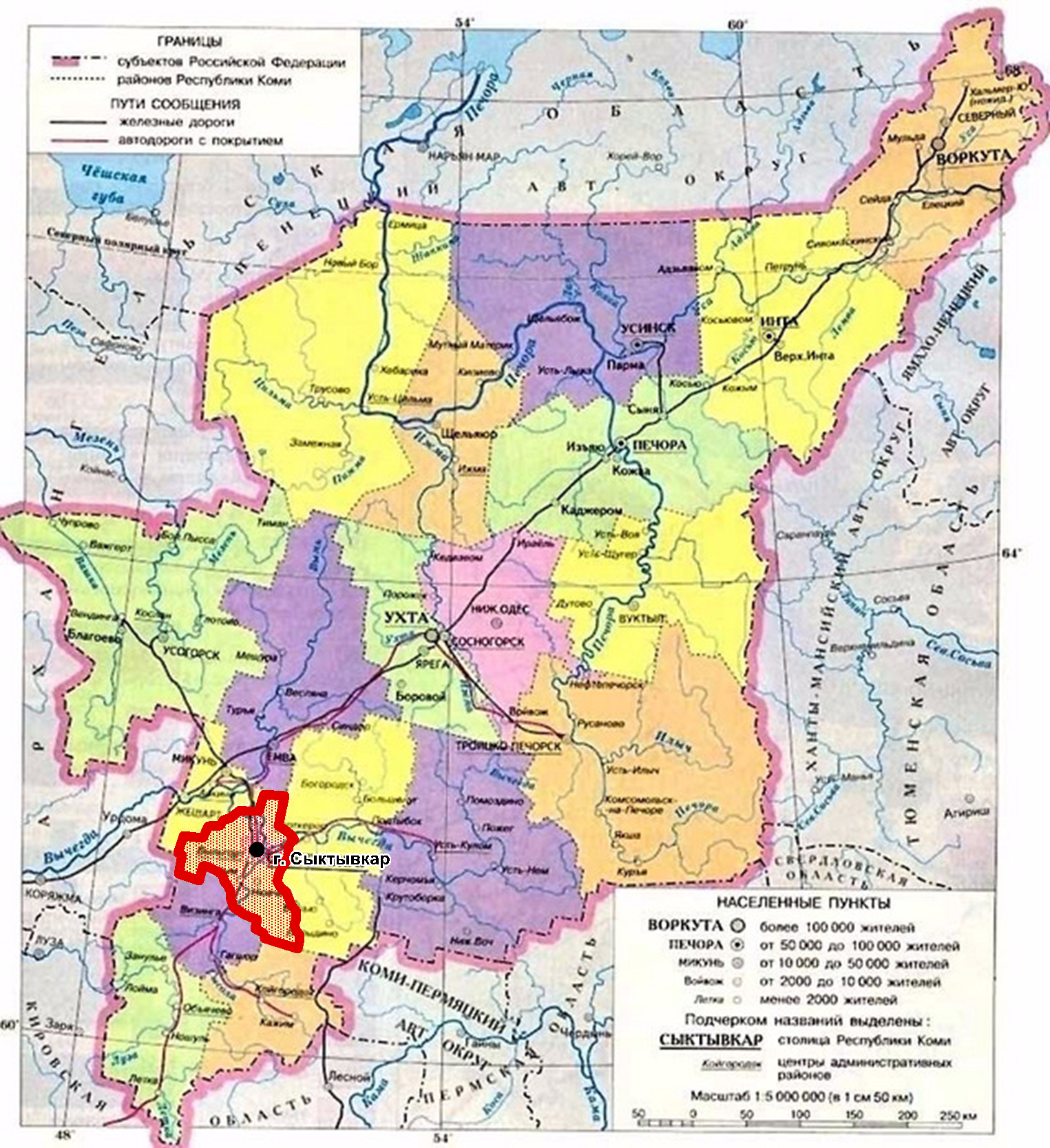 Рисунок 1.2 - Расположение муниципального образования сельского поселения «Слудка» в структуре муниципального образования муниципального района «Сыктывдинский» Республики Коми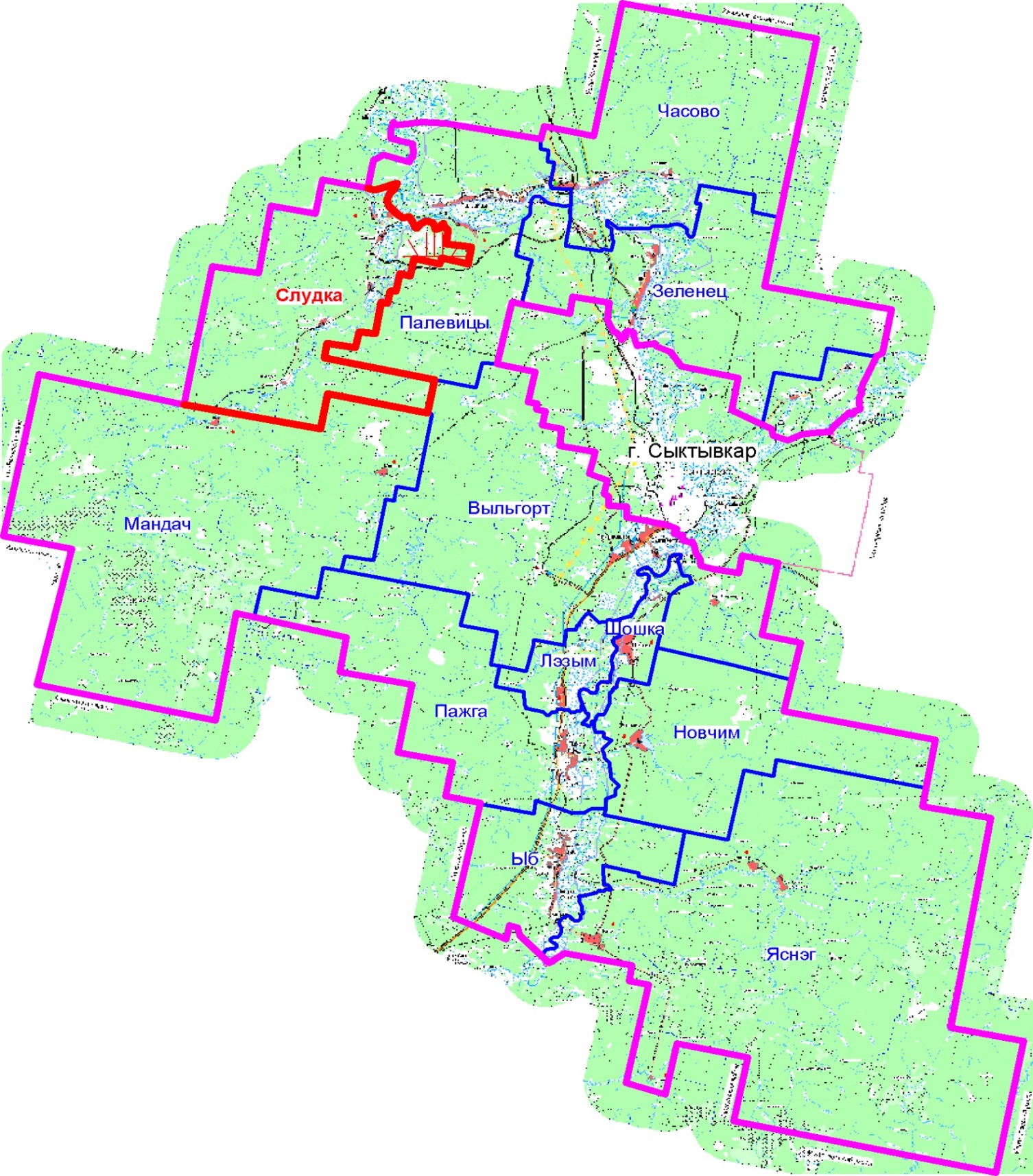 1.2 Описание границ сельского поселения «Слудка»Граница административной территории - села Слудка с подчиненной ему территорией начинается от северо-западной оконечности квартала 143 Слудского лесничества Сыктывдинского лесхоза. Далее проходит, преимущественно в северо-восточном направлении, по северо-западной границе муниципального района «Сыктывдинский» до юго-западной оконечности квартала 63 Зареченского лесничества Чернамского государственного лесного охотничьего хозяйства (далее Чернамского ГЛОХ). Далее на восток по южной границе кварталов 63, 64 до пересечения с осью левого притока без названия реки Вычегды, впадающего в реку Вычегду около южной оконечности острова Новоселовский. Затем по оси притока вниз по течению до пересечения с осью реки Вычегды. Далее, преимущественно на юг, по оси реки Вычегды вверх по течению до устья реки Пожег. Затем примерно 2,9 км по оси реки Пожег вверх по течению до пересечения с осью старицы. Далее, преимущественно на юг, по оси старицы до северо-западной оконечности квартала 22 Слудского лесничества Сыктывдинского лесхоза. Далее, преимущественно на восток, по северной границе кварталов 22 - 25, восточной границе квартала 25, северной границе кварталов 52 - 54 и далее, преимущественно на юго-запад, по восточной границе квартала 54, южной границе кварталов 54 - 52, восточной границе квартала 51, южной границе кварталов 51 - 49, восточной границе квартала 77, южной границе кварталов 77, 76, восточной границе кварталов 105, 130, 161, 194, южной границе квартала 194, восточной границе квартала 224, южной границе кварталов 224 - 222 и восточной границе квартала 251. Затем на восток по северной границе кварталов 14 - 25 Шиладорского лесничества Сыктывдинского лесхоза и на юг по восточной границе кварталов 25, 49. Далее, преимущественно на запад, по северной границе кварталов 49 - 39, восточной границе кварталов 64, 86, южной границе кварталов 86 - 72 до юго-западной оконечности квартала 72. Далее на север по западной границе муниципального района Сыктывдинский» до исходной точки.Глава 2. Природные условия. Инженерно-геологическая и гидрологическая характеристика территории поселения2.1 Климатическая характеристикаКлимат сельского поселения «Слудка» умеренно-континентальный, лето короткое и умеренно-прохладное, зима многоснежная, продолжительная и умеренно-холодная. Климат формируется в условиях малого количества солнечной радиации зимой, под воздействием северных морей и интенсивного западного переноса воздушных масс. Вынос теплого морского воздуха, связанный с прохождением атлантических циклонов, и частые вторжения арктического воздуха с Северного Ледовитого океана придают погоде большую неустойчивость в течение всего года. По схематической карте климатического районирования сельское поселение «Слудка» относится к району I, подрайону IВ. На рассматриваемой территории самым холодным месяцем является январь. Средняя температура - минус 15,60С, отмечаются понижения температуры до минус 47°С. Самый теплый месяц – июль. Средняя температура июля – плюс 16,70С, максимальная – плюс 350С.Территория относится к зоне влажного климата с весьма развитой циклонической деятельностью. Особенно обильные осадки выпадают при циклонах, поступающих из районов Черного и Средиземного морей. Циклоны с Атлантики приносят осадки менее интенсивные, но более продолжительные. Продолжительность зимнего периода около 4,5 мес. Высота снежного покрова к концу зимы достигает 60-70 см, в среднем снежный покров сохраняется 185 дней в году. Среднемноголетняя глубина промерзания почвы составляет около 90 см. Среднегодовое количество атмосферных осадков колеблется в диапазоне 600-700 мм, 400-500 мм осадков выпадает в безморозный период.В приземном слое в течение года преобладают юго-западные, южные и северо-западные ветры. Среднемесячная и годовая скорость ветра составляет 3,9 м/сек.2.2 ГидрографияОсновная часть территория сельского поселения «Слудка» относится к водосборному бассейну р. Пожег, которая является крупным притоком реки Вычегда.Поверхностные воды в границах сельского поселения представлены р. Вычегда (в северной части поселения), р. Пожег и ее притоков – р.Лэпью, р. Сан, р.Пойбыр и др., а также другими реками и рядом безымянных ручьев и озёр (прудов). Река Вычегда, крупнейший приток р. Северная Двина, берет начало на склонах Южного Тимана. Ее общая длина – 1 130 км, площадь водосбора – 121 000 км2. Длина реки Пожег составляет 137км. Реки типично равнинные, имеют хорошо развитый комплекс террас, в некоторых местах сильно меандрируют, образуя сеть рукавов, стариц, пойменных озер. 2.3 Рельеф, инженерно-геологическая и гидрогеологическая характеристика территорииРельеф территории сельского поселения «Слудка» представляет полого-увалистую равнину, расчлененную развитыми речными долинами, почти плоскую в междуречьях. Почвы: пойменные, сильно подзолистые, подзолисто-болотные. Территория района расположена в подзоне средней тайги. Леса елово-сосновые с примесью березы, ольхи, осины. Территория сельского поселения находится в пределах Восточно-Европейской платформы. В ее геологическом строении принимают участие коренные породы и четвертичные образования. Коренные породы представлены отложениями триаса и юры. Отложения триаса, залегающие в основании верхней части платформенного чехла, имеют повсеместное распространение. Они представлены аргилитоподобными пестроцветными глинами с прослоями и линзами песков и песчаников. Мощность отложений триаса достигает 110 м. Абсолютные отметки их кровли варьируют от 50 до 100 м (преобладающие – от 60 до 70 м), глубина залегания - от 10 до 80 м.Коренные породы почти повсеместно перекрываются сплошным чехлом четвертичных отложений, достигающих 50-70 метровой мощности. Характерной особенностью четвертичных образований является сильная литологическая изменчивость, которая наблюдается как по площади, так и по разрезу. Четвертичные образования представлены отложениями ледникового комплекса, аллювиальными, делювиальными, оползневыми и болотными образованиями. К отложениям ледникового комплекса относятся ледниково-моренная толща, Лихвинский и Одинцовский межледниковые горизонты, Днепровский и Московский ледниковые горизонты, а также послеледниковые отложения.Ледниково-моренная толща, сложенная суглинками и глинами, залегает в основании разреза четвертичных образований на отложениях триаса. Мощность отложений – от 4 до  и выше. Ледниково-моренная толща прослеживается в пределах поймы реки Вычегды, а также третьей надпойменной террасы на глубине .Московский ледниковый горизонт прослеживается практически повсеместно, за исключением долин малых рек, участков выхода на поверхность коренных пород, а также отложений Лихвинского и Одинцовского межледниковых горизонтов.Послеледниковые отложения имеются на большей части третьей и местами – на второй надпойменной террасе. Они сложены суглинками с линзами песков и супесей, в которых иногда встречается торфяная толща мощностью 0,3-. В основании послеледниковых образований, имеющих общую мощность в пределах от 2 до , залегают валунные суглинки, озерно-ледниковые пески и ленточные глины Московского ледникового горизонта.Древние и современные аллювиальные отложения сосредоточены в поймах рек, надпойменных террасах и оврагах. Делювиальные образования представлены отложениями делювия крутых склонов и оползней. Современные болотные образования приурочены к пониженным участкам надпойменных террас и моренной равнины. Инженерно-геологическая оценка территорииВ соответствии с инженерно-геологическими условиями по степени пригодности для застройки выделены следующие категории:Территории благоприятные для строительства. Это значительная часть пологонаклонных, волнистых равнин и высоких надпойменных террас с уклонами поверхности до 10% и грунтовыми водами на глубине свыше . В отдельных понижениях рельефа возможно появление верховодки. Грунты оснований устойчивые.Территории неблагоприятные для строительства. Это участки развития процессов оврагообразования и абразии, затопляемые половодьем и паводками 1%обеспеченности, болота с мощностью торфа более 2 метра.Территории, не пригодные для строительства. К ним относятся территории существующих санитарно-защитных зон, территории месторождения полезных ископаемых (кирпичных глин).Территории сельского поселения «Слудка» подвержена ежегодному затоплению весенним половодьем и паводками. В зону затопления весенним половодьем однопроцентной обеспеченности полностью попадает пст. Усть-Пожег, а также незначительная часть незастроенных  территорий пст.Позялэм и д.Прокопьевка.2.4 Минерально-сырьевые ресурсыНа территории сельского поселения «Слудка» находится месторождение кирпичных глин «Прокопьевка», балансовые запасы месторождения по категории «В+ C1» составляют 952 тыс. м3. Месторождение находится в пользовании ООО ПСО «Труддорстройпром» по лицензии на право пользования недрами ВЫЛ 00257ПЭ до 25.04.2021 года. В настоящее время месторождение не разрабатывается.2.5 Растительность и лесное хозяйствоЗначительная часть территории сельского поселения «Слудка» покрыта таежными, преимущественно хвойными лесами подзоны средней тайги из ели и сосны с примесью березы, реже осины. Еловые леса приурочены к водоразделам, где распространены валунные суглинки. На боровых террасах и в полосе развития флювиогляциальных отложений произрастают сосновые леса. В долинах некоторых рек распространены лиственные леса.  2,4% территории занято болотами. Почти половина общего объема ресурсов сосредоточена в молодняках и средневозрастных насаждениях. В структуре запасов древесины спелых и перестойных насаждений, предназначенных для рубок главного пользования, по сравнению с общими запасами, возрастает доля участия хвойных пород, особенно ели и уменьшается доля березы. Как в хвойных, так и в лиственных насаждениях древесные ресурсы представлены деловой древесиной средней и мелкой категорий крупности.Лесные насаждения, расположенные в пределах проектируемой территории, относятся к различным ведомствам. Основная часть территории лесов относятся к ГУ РК «Сыктывдинское лесничество» Слудское участковое лесничество (кварталы 14-16, 21-25, 35-54, 62-77, 91-105, 118-130, 143-161, 176-194, 209-224, 239-251, 271-278) и Шыладорское участковое лесничество (кварталы 1-27, 32-49, 50-64, 72-86).На севере поселения расположены лесные массивы ГУ РК «Чернамское лесничество» Заречное участковое лесничество (кварталы 67, 68, 71, 72).ГУ РК «Сыктывдинское лесничество» расположено в юго-западной части Республики Коми на территории МО МР «Сыктывдинский». Протяженность территории лесничества с севера на юг – 121 км, с запада на восток – 128 км. Общая площадь лесничества по данным Комитета Лесов на 01.01.2014г. составляет 478891 га. Леса лесничества представлены одним массивом. Площадь Слудского участкового лесничества составляет 56,6 тыс. га (11,8 % общей площади лесничества), Шыладорского участкового лесничества 149,0 тыс. га (31,1 % общей площади лесничества).По лесорастительному районированию территория Сыктывдинского лесничества относится к средней подзоне таежных лесов. Основными лесообразующими породами являются: хвойные – сосна, ель, мягколиственные – береза, осина. Основные типы почв на территории лесничества - подзолистые, болотно-подзолистые, болотные. Подзолистый тип почв представлен подтипом типичных подзолистых почв с хорошо выраженными подзолистым и иллювиальным горизонтами. Развиты они под хвойными лесами на склонах увалов и хорошо дренированных водоразделов. Подзолистые почвы занимают 75% площади лесничества. Оподзоленность почв связана с рельефом местности. На слабо дренированных водоразделах, с близким залеганием суглинков распространены подзолисто-болотные почвы – 15,5% от общей площади лесничества. Большое количество осадков, равнинный характер рельефа, тяжелый механический состав почвообразующих пород, слабый дренаж территории обусловили широкое распространение болотно-подзолистых почв: торфянисто-подзолисто-глееватых; торфяно-подзолисто-глееватых; торфянисто-подзолисто-глееватые иллювиально-гумусовых. Болотные верховые и низовые почвы: торфяно-глеевые; перегнойно-глеевые; торфяно-перегнойно-глеевые; торфяники (верховые, низинные, переходные) распространены по всей территории лесничества небольшими по площади участками. Территория лесничества расположена в зоне избыточного увлажнения, что обуславливает обилие как поверхностных, так и грунтовых вод. Гидрографическая сеть территории относится к бассейну реки Вычегды и представлена сравнительно густой системой ручьев, речек и рек, а также болот и заболоченных насаждений. ГУ РК «Чернамское лесничество» расположено в  юго-западной части республики Коми на территории муниципального района «Сыктывдинский» и Усть-Вымского муниципального района. Протяженность территории лесничества с востока на запад 42 км, с севера на юг 35 км.  Лесничество граничит на западе и севере с Айкинским лесничеством, на северо-востоке – с Железнодорожным лесничеством, на юге и востоке – с Сыктывдинским лесничеством. Чернамское лесничество организовано приказом Рослесхоза от  04.07.2007 № 331.  Общая площадь Чернамского лесничества составляет 83587 га, из которых 1266 га расположены на территории муниципального района «Сыктывдинский» (Заречное участковое лесничество).На землях лесного фонда Чернамского лесничества отсутствуют объекты лесоперерабатывающей инфраструктуры, а также объекты, не связанные с созданием лесной инфраструктуры.Глава 3. Экономико-демографическая база территории3.1 Демографический потенциалОценка тенденций экономического роста территории в качестве одной из важнейших составляющих включает в себя анализ демографической ситуации. Возрастная, половая и национальная структуры населения выступают в качестве значимых факторов в определении проблем и перспектив развития рынка рабочей силы, а, следовательно, и производственного потенциала территории. Существует прямая зависимость между тенденциями изменения численности населения и экономическим развитием территории, в частности его производственной и социальной сферами. Прогнозирование изменения численности населения должно выполняться не только на основе экстраполяции динамики предыдущих лет, но и с учетом перспектив развития территории. Показатели естественного и механического прироста за предыдущие года, перечень мероприятий, запланированных в республиканских и районных программах по развитию территории, позволяют выполнить анализ фактической ситуации и скорректировать показатели в соответствии с ожидаемыми результатами.Оценка текущей демографической ситуации и перспектив её изменения в муниципальном образовании «сельское поселение «Слудка»» производилась на основе следующих данных:- динамика изменения численности населения муниципального образования в период 2009-2014 гг. (на начало года);- информация о числе родившихся, умерших, прибывших и выбывших за 2009-2014 гг. (в разрезе населенных пунктов);- информация по возрастному и половому составу на 01.01.2014 г. (в том числе данные в разрезе населенных пунктов).Численность сельского поселения «Слудка» приведена в таблице 3.1. Динамика численности населения в сельском поселении «Слудка» за период 2009 – 2014гг. приведена в таблице 3.2 и на рисунке 3.1. Очевидно, что на протяжении последних 6 лет средняя ежегодная убыль населения составляла 1%. По отношению к показателю 2009 г. на начало 2014 г. численность населения уменьшилась на 5%.Таблица 3.1 - Оценка численности постоянного населения на 1 января 2014 года Таблица 3.2 -  Динамика численности населения сельского поселения на 2009-2014 гг.Рисунок 3.1 - Динамика численности населения сельского поселения «Слудка»Анализируя изменение численности населения за рассматриваемый период, можно сделать вывод о нормализации динамического изменения численности населения в сельском поселении «Слудка». За период 2009-2014 гг. численность населения снизилась на 31 человек, что в среднем за год составило 5 человек в год.В общей численности населения сельского поселения распределение в разрезе населённых пунктов выглядит следующим образом (% от общей численности поселения):- с. Слудка – 51,4%;- пст. Усть-Пожег – 18,7%;- пст. Позялэм – 5,8%;- д. Ипатово – 8,1%;- д. Прокопьевка – 5,6%;- д. Большая Парма – 4,8%; - д. Шыладор – 5,6%.Значения показателей естественного движения населения сельского поселения «Слудка» приведены на рисунке 3.2. Рисунок 3.2 - Показатели естественного движения населения сельского поселения «Слудка»Как видно из рисунка, за рассматриваемый период наблюдается естественная убыль населения. Среднее на периоде значение числа родившихся составило 7 человек, числа умерших – 13 человек, а средняя величина естественной убыли населения равна «-» 6. Таким образом, прослеживается отрицательная тенденция естественного движения населения.  Миграционный прирост (убыль) населения сельского поселения «Слудка» приведен на рисунке 3.3. Рисунок 3.3 - Показатели миграционного движения населения сельского поселения «Слудка»Как видно из рисунка, механическое движение населения не имеет постоянной положительной или отрицательной динамики. Среднее на периоде значение миграционного прироста составило 4 человека, при этом среднее значение оттока населения равно минус 72, а средняя величина миграционного прироста населения равна «+» 76. Таким образом, прослеживается положительная тенденция миграционного движения населения.  Возрастно-половая структура населения на начало 2014 г. имеет следующий вид:- население младше трудоспособного возраста - 109 человек (18,7% от общей численности населения);- население трудоспособного возраста - 337 человек (57,6% от общей численности населения);- население старше трудоспособного возраста - 138 человек (23,7% от общей численности населения);- мужчин - 298 человек (51% от общей численности населения);- женщин - 286 человек (49% от общей численности населения).Возрастная структура населения отлична от благоприятной для естественного воспроизводства (30% – 50% – 20%), но в перспективе, возможно, изменение структуры с максимальным приближением к оптимуму. Расчет численности населения проводился на основе тенденции изменения численности населения сельского поселения «Слудка» за последние годы (оптимистичный прогноз). Расчет численности населения проводится по коэффициенту естественного роста с учетом предпосылок демографического роста и миграции.Н = N х (1+n/100)Т,где Н – расчетная численность населения;N – численность населения существующая;n – коэффициент ежегодного изменения;Т – расчетный период.Первая очередь (7 лет): Н = 584*(1+1/100)7= 626 человек.Расчетный период (30 лет): Н = 584*(1+1/100)30= 787 человек.В связи с регулярным затоплением весенним половодьем и паводковыми водами территории пст.УстьПожег, проектом Генерального плана предусматривается расселение данного населенного пункта, следовательно из расчетов прогнозируемых показателей пст.Усть-Пожег исключен. Таблица 3.3 – Оптимистический прогноз численности населения сельского поселения «Слудка» в разрезе населенных пунктовТаблица 3.4 – Прогноз численности населения сельского поселения «Слудка» в разрезе населенных пунктов, исходя из площади планируемых кварталов жилой застройки (табл.4.3)В результате вышеизложенного прогнозируемая численность населения сельского поселения «Слудка» проектом принимается на расчетный срок (2044 год) – 1750 человек, как оптимистический вариант при условии освоения планируемых территорий и выполнения ниженазванных мероприятий.В среднесрочной перспективе позитивные тенденции в демографическом развитии сохранятся. Улучшение демографического развития обусловлено структурой населения, повышением уровня жизни населения, реализации ряда программ по улучшению демографической ситуации.Несмотря на то, что рождаемости способствует политика государства, направленная на укрепление института семьи, на повышение социальной защиты молодых, многодетных и малообеспеченных семей, рождаемость в поселении остается низкой.Более динамичному улучшению демографической ситуации, в основе которой лежат глубокие социальные процессы, препятствует стремительное распространение вредных привычек и социально опасных заболеваний, пагубно влияющих как на количественный, так и качественный состав населения.Основными причинами смертности населения являются заболевания сердечно - сосудистой системы, онкологические, заболевания желудочно-кишечного тракта.На демографический потенциал сельского поселения миграционные процессы оказывают существенное влияние. В прогнозируемом периоде планируется миграционный прирост, который значительно увеличится за счет внутренней миграции.Улучшение демографической ситуации в поселении возможно за счет повышения уровня рождаемости и снижения уровня смертности трудоспособного населения, повышения механического прироста населения за счет миграционных потоков.Своевременное проведение диспансеризации взрослого населения с целью выявления заболеваний на ранних стадиях, совершенствование диагностики, направленной на выявление заболеваний и в целом, оптимизация системы медицинских услуг, позволит обеспечить сохранение и укрепление здоровья, и соответственно повышение продолжительности жизни населения.Выводы:1.	Генеральный план сельского поселения принимает за основу определения перспективной численности населения неизбежность правительственных и прочих мероприятий, направленных на повышение рождаемости и общее улучшение демографический обстановки. 2.	Все более отчетливой становится тенденция стремительного оттока людей из больших городов в пригороды (субурбанизация). В связи с близостью сельского поселения «Слудка» к республиканскому центру – г. Сыктывкар (55 км), возможен прирост населения на постоянное и временное проживание. Ближайшей задачей является сдвиг основных демографических процессов в сторону улучшения, а затем, в дальнейшем, переход к естественному воспроизводству населения.Мероприятия по улучшению демографической ситуации:1. Выполнение государственных программ по обеспечению доступным жильем, реформированию и модернизации ЖКХ.2. Модернизация производств, увеличение производственных площадей, которые повлекут увеличение доходов населения, создание новых рабочих мест, привлечение в поселение кадров из других регионов.3. Развитие сферы туризма, которая также повлечет увеличение благосостояния жителей поселения, рост количества рабочих мест.4. Выделение территорий для коттеджного строительства.5. Увеличение территории промышленных площадок, объектов торговли и логистики.6. Создание предпосылок для развития малого предпринимательства.7. Поддержка и развитие социальной сферы, а именно:- сохранение и развитие системы единого образовательного пространства;- обеспечение качественной равнодоступной бесплатной медицинской помощью;- создание условий для роста культурного уровня населения;- усиление адресной поддержки социально незащищенных слоев населения.3.2 Экономический потенциалДля определения экономического потенциала территории были изучены материалы Схемы территориального планирования Республики Коми, Стратегии развития Республики Коми, целевые районные программы муниципального района «Сыктывдинский».На расчетный срок (2044 г.) численность постоянного населения сельского поселения «Слудка» составит 1750 человек, таким образом, администрациям сельского поселения «Слудка» и муниципального района «Сыктывдинский» рекомендуем:- учитывать при разработке программ социально-экономического развития территорий, сферы малого предпринимательства, рассмотрения инвестиционных проектов количество и профессионально-квалификационную структуру создаваемых рабочих мест, выполнение работодателями и обязательств по уровню заработной платы и условиям труда, предусмотренными республиканскими и территориальными трехсторонними соглашениями, а также возможные источники кадрового обеспечения;-при разработке комплексных программ социально-экономического развития муниципального образования учитывать результаты прогноза баланса трудовых ресурсов сельского поселения и показатель «Количество созданных рабочих мест» прогноза социально-экономического развития муниципальных образований.Глава 4. Планировочная организация территории поселения и населенных пунктов, входящих в состав поселенияЦель градостроительного регулирования социального развития поселения – повышение качества (комфортности) среды проживания населения по:- необходимому размеру и качеству жилья;- по разнообразию и доступности культурно-бытовых услуг;- по доступности и благоустройству мест отдыха.Развитие социальной сферы хозяйственного комплекса поселения в новых социально-экономических условиях возможно при широком внедрении в эту сферу рынка с использованием средств населения, при гарантированном обеспечении минимальных государственных социальных стандартов за счет средств органов самоуправления.Приоритетными направлениями социальной сферы в поселении являются жилищное и культурно-бытовое строительство.4.1 Полномочия органов местного самоуправленияРеализация полномочий органов местного самоуправления может осуществляться по двум основным направлениям в отношении к капитальным объектам: услуги, не требующие в императивном порядке строительства капитальных объектов, и требующие строительства капитальных объектов.Анализ вопросов местного значения и связанных с ними предоставляемых населению услуг, требующих строительства капитальных объектов, приведен в таблице 4.1.Четыре типа объектов:1.	 строятся только за бюджетные средства – объекты муниципального управления, места захоронений;2.	 могут строиться не только за бюджетные средства, но и за счет частных инвестиций – детские сады, школы, дороги;3. 	объекты, для которых можно изымать недвижимость: линейные и локальные объекты инженерно-технической и транспортной инфраструктуры;4. 	объекты, изъятие недвижимости, для размещения которых не предусмотрено Земельным кодексом РФ – вся социальная инфраструктура и иные объекты.Необходимость наличия капитальных объектов не обязательно должна означать необходимость их строительства. Ниже приведен анализ реализации полномочий местного значения, для которых необходимо наличие объектов недвижимости:Случаи, когда аренда невозможна:1. 	Закрепление выполняемой функции на конкретном земельном участке в муниципальной собственности, когда функция выполняется в течение неопределенно длительного периода времени.2. 	Создание муниципального объекта в силу отсутствия физической возможности аренды помещений:-	в силу отсутствия на рынке;-	в силу специфики объекта;-	наличие специальных технических требований;-	использование объекта не приносит экономической выгоды хозяйствующим субъектам, в связи с чем они не строят объекты такого функционала.3. 	Экономическая целесообразность – например, стоимость строительства ниже приведенной стоимости аренды на период реализации полномочий.4.2 Жилые территории и жилой фондОбеспечение населения качественным жильем является одной из важнейших социальных задач, стоящих перед муниципалитетом. Капитальное исполнение, полное инженерное обеспечение, создание предпосылок для эффективного развития жилищного строительства с использованием собственных ресурсов – это приоритетные цели в жилищной сфере.Муниципальная жилищная политика – совокупность систематических решений и мероприятий, направленных на удовлетворение потребностей населения в жилье.Перечень вопросов в сфере муниципальной жилищной политики, решение которых обеспечивают муниципальные органы власти:- 	учет (мониторинг) жилищного фонда;- 	определение существующей обеспеченности жильем населения муниципального образования;- 	установление нормативов жилищной обеспеченности, учитывающих местные условия муниципального образования;- 	организация жилищного строительства (вопросы его содержания относятся к жилищно-коммунальному комплексу) за счет всех источников финансирования;- 	формирование нормативно-правовой базы в жилищной сфере.Общая площадь жилищного фонда сельского поселения «Слудка» составляет 32,2тыс.м2. Средний показатель современной жилищной обеспеченности по сельскому поселению составляет 38,8 м2/чел. Структура существующего жилого фонда представлена в таблице 4.1 и на рисунке 4.1.Таблица 4.1 - Структура существующего жилого фонда сельского поселения «Слудка»Рисунок 4.1 - Структура жилого фонда сельского поселения «Слудка»Из показателей структуры жилого фонда можно сделать выводы, что основной вид застройки на территории сельского поселения – индивидуальные жилые дома.ОсобенностиУчитывая демографический прогноз, прогнозируется развитие жилого фонда. Остро встает проблема ветхого жилья и нового строительства. Коллективному индивидуальному жилищному строительству мешает отсутствие либо изношенность инженерной инфраструктуры (водоснабжения, отопления, отсутствие горячего водоснабжения и газа).Исходя из наличия резервной территории, а также присоединяемым территориям, для застройки в сельском поселении «Слудка», существующий показатель жилищной обеспеченности (38,8 м2/чел.) на перспективу возможно оставить неизменным.Тенденции ввода жилья за последние годы указывают на то, что в перспективе ввод жилого фонда будет осуществляться за счет малоэтажного жилищного строительства.Направления развития жилищного строительстваВ соответствии с федеральной целевой программой «Устойчивое развитие сельских территорий на 2014 - 2017 годы и на период до 2020 года» запланированы следующие мероприятия:- улучшение жилищных условий граждан, проживающих в сельской местности, в том числе молодых семей и молодых специалистов;- реализация проектов комплексного обустройства площадок под компактную жилищную застройку в сельской местности.Проектом предлагается сохранение существующей жилищной обеспеченности 38,8 м2/чел.При планировании решения вопросов, связанных с обеспечением потребности населения в жилищном фонде выделяются следующие направления:1. Строительство нового жилья на свободных территориях;2. Повышение качества жилья за счет:а) сноса ветхого жилого фонда;б) строительства нового, капитального ремонта и реконструкции муниципального жилого фонда.3. Обеспечение условий безопасности и санитарного благополучия проживания в существующем жилом фонде.Подготовку к строительству нового жилья следует осуществлять в соответствии с Градостроительным кодексом РФ. Выполнить топографическую съемку на планируемые территории, разработать, согласовать и утвердить проекты планировки и межевания, произвести обеспечение территории инженерными коммуникациями и дорожной сетью и после этого выделять участки под жилищное строительство. Проектом Генерального плана предусматривается расширение границ с.Слудка и д.Шыладор путем присоединения земель сельскохозяйственного назначения площадью 16,0 га – к с.Слудка и 2,34 га – к д.Шыладор. Перечень земельных участков, включаемых в границы населенных пунктов, представлены в таблице 9.1 Раздела 2 Главы 9 данного тома.В качестве расчетного для новых территорий принимаем размер участка 20 соток, среднюю площадь одного дома - 150 м2.В связи с регулярным затоплением весенним половодьем и паводковыми водами территории пст.УстьПожег, проектом Генерального плана предусматривается расселение данного населенного пункта, следовательно из расчетов прогнозируемых показателей пст.Усть-Пожег исключен. Параметры планируемых кварталов малоэтажного индивидуального строительства с учетом присоединяемых территорий и резервных территорий в границах населенных пунктов представлены в таблице 4.2.  Таблица 4.2 - Параметры планируемых кварталов малоэтажного индивидуального строительства 4.3 Размещение общественно-деловых объектов (учреждения и предприятия социального и культурно-бытового обслуживания)Существующее состояние сети объектов социального обслуживания сельского поселения «Слудка»:Действующие на настоящий момент социально-бытовые объекты сельского поселения «Слудка» приведены в таблице 4.3.Современный уровень обеспеченности населения учреждениями культурно-бытового обслуживания в разрезе сельского поселения приведен в таблице 4.5. Расчет произведен на основании Нормативов градостроительного проектирования Республики Коми.Таблица 4.3 - Социально-бытовые объекты сельского поселения «Слудка»Таблица 4.5 – Современный уровень обеспеченности населения учреждениями культурно-бытового обслуживания в разрезе сельского поселенияРасчет потребности в объектах социального и культурно-бытового обслуживания населения на перспективу приведен в таблице 4.5.Таблица 4.5 - Расчет потребности в объектах социального и культурно-бытового обслуживания населения на перспективуНаселение на период расчетного срока до 2044 года – 1750 чел.Направления развития социального и культурно-бытового обслуживанияВ соответствии с федеральной целевой программой «Устойчивое развитие сельских территорий на 2014 - 2017 годы и на период до 2020 года» запланированы следующие мероприятия:- развитие сети общеобразовательных учреждений в сельской местности;- развитие сети фельдшерско-акушерских пунктов и (или) офисов врачей общей практики в сельской местности;- развитие сети плоскостных спортивных сооружений в сельской местности;- развитие сети учреждений культурно-досугового типа в сельской местности.В соответствии со Стратегией социально-экономического развития Республики Коми на период до 2020 года приоритетными направлениями развития социального и культурно-бытового обслуживания являются:- развитие здравоохранения и здоровьесбережения населения;- развитие физической культуры и спорта;- государственная поддержка граждан в решении жилищных вопросов- повышение качества и доступности жилищно-коммунальных услуг населению- создание среды, обеспечивающей доступность образовательных услуг и равные стартовые возможности подготовки детей к школе- обеспечение доступности качественного общего образования, соответствующего требованиям - развития инновационной экономики и потребности граждан- обеспечение доступности объектов сферы культуры, сохранение и актуализация культурного наследия- содействие расширению и развитию инфраструктуры организаций оптовой и розничной торговли путем внедрения новых технологий и прогрессивных форм организации торговли- создание эффективной системы обеспечения населения Республики Коми качественными бытовыми услугами для удовлетворения насущных потребностей населения в современных условияхУчебно-воспитательные учрежденияВ сельском поселении «Слудка» имеется основная общеобразовательная школа в с. Слудка, в здании которой выделены помещения под детский сад на 15 дошкольников.  Проектом предлагается провести обновление материально-технической базы школы. На расчетный срок строительства необходимо завершение строительства здания детского сада с бассейном.Учреждения культуры и искусства Объекты культуры  и досуга в поселении представлены 2 учреждениями: Слудским Домом Культуры и «Библиотекой сельского поселения «Слудка»». Проектом предлагается выполнить капитальный ремонт помещения сельского клуба в с. Слудка. Для размещения объектов культуры и досуга в генеральном плане населенных пунктов выделены зоны общественных центров. Также генеральным планом предусматривается поддержание существующих объектов в надлежащем техническом состоянии. Учреждения здравоохраненияСфера здравоохранения представлена фельдшерско-акушерским пунктом в с. Слудка. До 2020 года планируется строительство нового здания фельдшерско-акушерского пункта в с. Слудка по ул. Магистральная, 45.Спортивные учрежденияНа территории сельского поселения «Слудка» располагается только открытая оборудованная спортивная площадка площадью 800 кв.м. До 2020 года планируется реконструкция и оборудование здания бывшей мазутной котельной в с. Слудка в оздоровительный центр.Учреждения торговли, общественного питания и бытового обслуживанияДля развития объектов торговли, общественного питания и бытового обслуживания на территории сельского поселения «Слудка» необходима реализация следующих мероприятий:- создание  благоприятных условий для обеспечения  жителей поселения услугами торговли,  общественного  питания и сферы бытового обслуживания;- организация взаимодействия предприятий для выполнения республиканских, районных программ в области потребительского рынка;- участие в разработке основных направлений социально-экономического развития поселения в сфере торговли, общественного питания, бытового обслуживания населения;- осуществление сбора и обобщения информации, анализ состояния торговли, общественного питания, бытового обслуживания и иных видов услуг, подготовка данных для прогноза их развития на текущий и перспективный периоды;- работа по созданию, исполнению и обновлению муниципального продовольственного резерва и вещевого довольствия;   - координация деятельности предприятий потребительского рынка всех форм собственности, расположенных на территории сельского поселения;- оказание методической, консультационной помощи предприятиям различных форм собственности и индивидуальным предпринимателям по вопросам, относящимся к компетенции администрации;- организация и проведение на территории сельского поселения деятельности, направленной на защиту законных прав и интересов потребителей с целью предотвращения нарушений законодательства о защите прав потребителей на потребительском рынке товаров (услуг,  работ);- осуществление переговоров с нарушителями законодательства о защите прав потребителей в целях устранения нарушений в добровольном порядке;- осуществление контроля в пределах своей компетенции за соблюдением норм и правил торговли и услуг, качеством и безопасностью товаров народного потребления, деятельность по пресечению злоупотреблений в торговле, общественном питании, сфере бытового обслуживания и недопущению поступлений на потребительский рынок недоброкачественных товаров;- предоставление земельных участков для размещения объектов торговли, общественного питания и бытового обслуживания.Проектом Генерального плана предусмотрена зона размещения объектов деловой и коммерческой активности общей площадью 4,23 га для размещения объектов торговли, общественного питания и бытового обслуживания для обеспечения нормативных показателей Постановления Правительства Республики Коми от 22.02.2011 г. № 30 «Об утверждении нормативов минимальной обеспеченности населения площадью торговых объектов для Республики Коми, в том числе для входящих в ее состав муниципальных образований».4.4 Размещение производственных предприятий и объектов (промышленные и коммунально-складские территории)Основные задачи экономической и социальной политики администрации поселения1.	Обеспечение поступательного социально-экономического развития сельского поселения «Слудка» на основе стабилизации работы предприятий и их экономического роста.2.	Создание благоприятных условий для развития экономики, в т. ч. предприятий промышленности, агропромышленного комплекса, малого предпринимательства.3.	Активизация инвестиционной деятельности на территории поселения.4.	Обеспечение эффективного использования муниципальной собственности.5.	Развитие социально-ориентированной рыночной экономики, обеспечение достойной жизни каждого человека, в т. ч. общедоступность образования, здравоохранения, полноценное духовное, культурное и физическое развитие.6.	Содействие занятости и самозанятости населения на основе сохранения имеющихся и создания новых рабочих мест.7.	Стимулирование деловой активности и трудовой мотивации граждан.8.	Формирование государственно-патриотического мировоззрения сограждан на основе патриотизма, национальной гордости и достоинства, высокой нравственности и духовности.9.	Обеспечение личной безопасности граждан и их имущества.Реализация поставленных задач предусматривает проведение гибкой социально-ориентированной экономической политики и повышение ее эффективности.Существующее положениеОсновные предприятия, расположенные на территории сельского поселения «Слудка», приведены в таблице 4.6.Таблица 4.6 - Перечень предприятий, действующих на территории сельского поселения «Слудка»Малое предпринимательствоДоля малого предпринимательства в доходах местного бюджета мала. Однако данный сектор с каждым годом неуклонно растет.Приоритетными направлениями развития малого предпринимательства Планом социально-экономического развития сельского поселения «Слудка» определены:Деревообрабатывающее производство.Производство товаров народного потребления.Оказание платных услуг населению (в основном связанных с туристической сферой).Торговля и общественное питание. Проблемные вопросы, требующие решения в настоящее время и в дальнейшей перспективеАнализ социально-экономических процессов позволяет определить следующие проблемные вопросы развития поселения, требующие скорейшего решения:Сложное финансовое состояние хозяйствующих субъектов, обусловленное недостатком оборотных средств, низкой платежеспособностью. Наличие просроченной дебиторской и кредиторской задолженности.Недостаточность государственного влияния в интересах территорий на деятельность предприятий. Необходимость жесткого государственного регулирования тарифов ЖКХ.Низкий уровень развития социальной сферы и жилищно-коммунального хозяйства.Низкий темп роста реальных доходов населения.Наличие безработицы. Реорганизационные процессы на ряде предприятий, связанные с ликвидацией неэффективно работающих производств, с переделом собственности, ведут к высвобождению работающих на этих предприятиях.В соответствии со Стратегией социально-экономического развития Республики Коми на период до 2020 года приоритетными направлениями развития малого и среднего предпринимательства являются:- развитие инфраструктуры поддержки и развития малого и среднего предпринимательства, в том числе системы институтов инновационной, инвестиционной и финансово-кредитной поддержки малого и среднего предпринимательства;- развитие субъектов малого и среднего предпринимательства, осуществляющих в первую очередь приоритетные виды деятельности, в соответствии с перечнем, определенным Концепцией развития малого и среднего предпринимательства в Республике Коми на период до 2020 года;- предоставление мер адресной поддержки субъектам малого и среднего предпринимательства на территории всех муниципальных образований с учетом их особенностей и потребностей.В соответствии с Перечнем поручений Президента Российской Федерации от 8 апреля 2008 года № Пр-582 Генеральным планом предлагается предоставление земельных участков в целях создания объектов недвижимости для субъектов малого предпринимательства на территории планируемых кварталов зоны размещения объектов деловой и коммерческой активности, а также зоны размещения промышленных, коммунально-складских и сельскохозяйственных объектов.Мероприятия по развитию производственной сферыГенеральным планом сельского поселения «Слудка» предложен ряд мероприятий по выделению и упорядочению территорий под промышленное производство. В связи с прогнозируемым ростом численности населения предлагается создание новых рабочих мест в различных отраслях хозяйственной деятельности.4.5 Территории сельскохозяйственного использованияСуществующее положениеТерритории сельскохозяйственного использования подразделяются на территории, входящие в состав земель сельскохозяйственного назначения, и территории, используемые как сенокосы и пастбища, находящиеся в границах населенных пунктов.В состав земель сельскохозяйственного назначения входят:- пашни;- сельскохозяйственные угодья;- пастбища;- сенокосы;- огороды.На территории сельского поселения «Слудка» садоводческие товарищества отсутствуют.Направления развития территорий сельскохозяйственного назначенияВ целях развития населенных пунктов планируется перевод земельных участков, прилегающих к границам с.Слудка (16,0 га) и д.Шыладор (2,34 га), из земель сельскохозяйственного назначения в земли населенных пунктов.Земли пст. Усть-Пожег, после расселения поселка, предлагается использовать под личное подсобное хозяйство. Дачное и иное строительство на данной территории невозможно, по причине полного затопления весенним половодьем.4.6 Размещение объектов специального назначенияСуществующее положениеВ состав объектов специального назначения входят:- территории кладбищ;- территории свалок и полигонов складирования ТБО;- скотомогильники.На территории сельского поселения «Слудка» располагается 4 кладбища. Перечень территорий ритуального значения, расположенных на территории сельского поселения «Слудка», представлен в таблице 4.7.Таблица 4.7- Территории ритуального значения сельского поселения «Слудка»Направления развития территорий специального назначенияРасширение существующих действующих кладбищ сельского поселения «Слудка» проектом не предусматривается, т.к. имеются резервные территории в границах кладбища для осуществления захоронений.Полигоны складирования ТБО, санкционированные и несанкционированные свалки, скотомогильники на территории сельского поселения «Слудка» отсутствуют.4.7 Природный комплекс и озеленение территорииСуществующее положениеПриродные территории сельского поселения «Слудка» представлены:- лесными массивами;- реками Вычегда, Пожег и ее притоками; - озерами и прудами;- незастроенными пойменными территориями и оврагами.Система зеленых насаждений на территориях населенных пунктов представлена:- зелеными насаждениями ограниченного пользования (насаждения на приусадебных участках);- зелеными насаждениями на территориях транспортных и сельскохозяйственных предприятий;- зеленые насаждения общего пользования рекреационного назначения (сквер в с.Слудка)- зелеными насаждениями специального назначения (санитарно-защитные зоны, территории кладбищ, зеленые насаждения водоохранных зон рек, защитные полосы вдоль дорог, озеленение улиц).Направления развития природных комплексов и озеленения территорииВсе существующие зеленые насаждения планируется сохранить, произвести санацию территорий, традиционно используемых для отдыха населения. Для озеленения следует применять местные породы деревьев. Участки детских садов и школ необходимо хорошо озеленять для создания благоприятных условий пребывания детей на воздухе. На территориях населенных пунктов планируется выделить, посредством выполнения документации по планировке, специальные территории озеленения общего пользования, предназначенные для отдыха населения (парки, скверы, бульвары, поселковые сады).При одноэтажной застройке необходимо устройство палисадников (посадка многолетних цветов и кустарников).4.8 ТуризмСуществующее положениеНа территории сельского поселения «Слудка» отсутствуют туристические объекты. Направления развития туризмаВ соответствии со Стратегией социально-экономического развития Республики Коми на период до 2020 года приоритетными направлениями развития въездного и внутреннего туризма являются:- активизация и эффективное использование туристско-рекреационного и социально-культурного потенциалов республики при сохранении экологического и культурного разнообразия территории;- содействие формированию и активизации деятельности субъектов туриндустрии;- содействие формированию эффективного взаимодействия всех субъектов туристической сферы для обеспечения туристской активности, развития въездного и внутреннего туризма.Согласно Схеме территориального планирования муниципального образования муниципального района «Сыктывдинский» Республики Коми предусмотрено закрепление акватории р.Пожег (от устья р.Лэпью до устья р.Пойбыр) для спортивного и любительского рыболовства.В пст. Позялэм Генеральным планом предусматривается размещение базы для охотников и рыбаков.4.9 Историко-культурный анализСуществующее положениеВ настоящее время на территории сельского поселения «Слудка» объекты культурного наследия отсутствуют.Мероприятия по сохранению и использованию объектов культурного наследияСогласно Схеме территориального планирования муниципального образования муниципального района «Сыктывдинский» Республики Коми планируется исследование сельских населенных пунктов, имеющих потенциал с точки зрения наличия в них объектов культурного наследия (включая пункты, утратившие свое население), в целях подготовки на республиканском уровне решений об объявлении их историческими поселениями с утверждением положения об их возрождении. Для подобного проекта в муниципальном районе «Сыктывдинский» перспективно восстановление традиционных промыслов населенных пунктов слудского куста (гончарного, берестяного, бондарного) и воссоздание этнической деревни Проньдор (д. Прокопьевка).Глава 5. Транспортная инфраструктура (улично-дорожная сеть и транспорт)5.1 Внешний транспорт и дорогиТранспортная система сельского поселения «Слудка», как совокупность путей сообщения, представлена автомобильным транпортом. Объекты трубопроводного, воздушного, железнодорожного и водного транспорта на территории поселения отсутствуют.Существующее положениеАвтомобильный транспортДорожная сеть сельского поселения «Слудка» представлена автомобильными дорогами общего пользования регионального (межмуниципального) и местного (районного) значения (см. табл.5.1), в том числе лесные, полевые и зимние дороги общего пользования.Таблица 5.1- Перечень дорог общего пользования на территории сельского поселения «Слудка»Направления развитияВ соответствии со Стратегией социально-экономического развития Республики Коми на период до 2020 года приоритетными направлениями развития дорожного хозяйства являются:- развития сети автомобильных дорог общего пользования в Республике Коми;- обеспечения сохранности автомобильных дорог и повышения безопасности движения по ним;- повышения эффективности осуществления дорожной деятельности в Республике Коми и использования автомобильных дорог общего пользования в Республике Коми.Согласно Схеме территориального планирования муниципального образования муниципального района «Сыктывдинский» Республики Коми предусматривается разработка проектной документации и работы по капитальному ремонту моста через ручей на автомобильной дороге «Слудка – Ипатово – Шыладор» км 7 + 300.Железнодорожный транспортЖелезные дороги на территории сельского поселения «Слудка» отсутствуют. Ближайшая железнодорожная станция «Язель» расположена в 30 км от с. Слудка в сельском поселении «Часово». В основном жители пользуются железнодорожной станцией в мкр. Эжва города Сыктывкара, расположенной в 50 км от с. Слудка.Общественный пассажирский транспортПассажирские перевозки в районе осуществляются силами ООО «Альфа-Транс».По территории сельского поселения проходят следующие маршруты транспорта:- №520 Сыктывкар – Слудка – Усть-Пожег – Позялэм – Кожмудор (4 раза в неделю);- №122 Сыктывкар – Слудка – Усть-Пожег – Позялэм – Прокопьевка – Ипатово – Шыладор (2 раза в неделю).Проблемы:- неудовлетворительное состояние дорог;- низкая обеспеченность общественным транспортом.Направления развития общественного транспортаВ соответствии со Стратегией социально-экономического развития Республики Коми на период до 2020 года приоритетными направлениями в сфере развития обеспечения потребности населения и экономики Республики Коми в качественных, доступных и безопасных автотранспортных услугах являются:- создания условий для обеспечения функционирования рынка автотранспортных услуг, доступных для населения;- повышения безопасности на транспорте.Для развития населенных пунктов сельского поселения «Слудка» необходимо увеличение количества рейсов общественного транспорта.5.2 Улично-дорожная сеть и транспортное обслуживаниеСуществующее положениеВ настоящее время улично-дорожная сеть поселения имеет низкий уровень благоустройства. Большая часть дорог имеет грунтовое покрытие. Недостатками благоустройства улиц являются отсутствие тротуаров, неорганизованный водоотвод ливневых стоков и недостаточный радиус закруглений кромок проезжей части на перекрестках, что создает неудобства пешеходам и снижает срок службы дороги.Таблица 6.4 – Реестр автомобильных дорог (дорожно-уличные сети) общего пользования местного значения, балансодержателем которых является муниципальное образование сельское поселение «Слудка»Направления развития улично-дорожной сетиНа территории населенных пунктов сохраняется существующая сеть улиц и дорог. Главной задачей сельского поселения «Слудка», в рамках полномочий, является благоустройство и поддержание существующей улично-дорожной сети в границах населенных пунктов. Развитие улично-дорожной сети на участках планируемой застройки осуществляется в соответствии с планом реализации генерального плана и документацией по планировке территорий. На планируемых для индивидуального жилищного строительства территориях развитие улично-дорожной инфраструктуры возможно за счет инвесторов-застройщиков.Так как территории под планируемую застройку присоединяются к уже существующим населенным пунктам, движение общественного транспорта необходимо корректировать с учетом новых жилых районов. Сооружения транспортного обслуживания (гаражи, автостоянки, предприятия по обслуживанию автомобилей)Гаражи для хранения личных автомобилей жителей индивидуальных домов размещаются на приусадебных участках.На территории сельского поселения станции технического обслуживания автомобилей и автомобильные заправочные станции отсутствуют.Направления развития транспортного обслуживанияРазмещение мест хранения личных автомобилей на территории малоэтажной и усадебной застройки предусматривается на индивидуальных приусадебных участках.Глава 6. Инженерная инфраструктура6.1 Водоснабжение6.1.1 Водоснабжение населенных пунктовРаздел выполнен с учетом требований:- СП 31.13330.2012 «Водоснабжение. Наружные сети и сооружения» (Актуализированная редакция СНИП 2.04.02 -84* п. 23 табл. 1.1);- СП 30.13330.2012 «Внутренний водопровод и канализация зданий» (Актуализированная редакция СНИП 2.04.01 -85* п.25 табл. 1.1).Существующее положениеИсточником хозяйственно-питьевого водоснабжения сельского поселения «Слудка» являются подземные воды (артезианские скважины, шахтные колодцы). Централизованная система водоснабжения имеется только в с. Слудка.Водозабор с. Слудка состоит из двух скважин №2307 и №2199, станции водоподготовки, водонапорной башни, магистральных и разводящих сетей. Схема водоснабжения с. Слудка следующая: вода забирается насосами из артезианских скважин и после очистки на станции обезжелезивания подается в водонапорную башню, которая является накопительной и регулирующей давление в сети емкостью. Далее по магистральным водоводам вода подается в разводящие уличные сети водопровода. Согласно протоколам лабораторных испытаний, выполненным Службой эксплуатационно-экологического контроля ОАО «Коми тепловая компания», качество воды артезианской скважины №2307 не соответствует требованиям СанПиН 2.1.4.1074 – 01 «Питьевая вода. Гигиенические требования к качеству воды централизованных систем питьевого водоснабжения. Контроль качества», из-за превышения показателя мутности воды. Основные причины неудовлетворительного качества питьевой воды:- загрязнение источников водоснабжения;- ненадлежащее состояние зон санитарной охраны водоисточников;- отсутствие водопроводных очистных сооружений и обеззараживающих установок.В остальных населенных пунктах сельского поселения «Слудка» централизованное водоснабжение отсутствует, жители пользуются водой из шахтных колодцев и индивидуальных артскважин.Протяженность водопроводных сетей сельского поселения «Слудка» составляет 2,193 км. Большая часть сетей находится в аварийном состоянии, износ составляет 100% (см. табл. 6.1).Таблица 6.1 - Водопроводные сети и сооружения в населенных пунктах сельского поселения «Слудка»Общее водопотребление с. Слудка в настоящее время составляет 10 м3/сут (см. табл. 6.2)Централизованное горячее водоснабжение в сельском поселении «Слудка» отсутствует. Приготовление горячей воды происходит в частном порядке – путем установки электрических водонагревателей или приготовление горячей воды в банях.Таблица 6.2 – Существующее водопотребление с. СлудкаДля артезианских скважин с. Слудка разработан проект «Зоны санитарной охраны группового водозабора с. Слудка (скважины №№ 2199-Э и 2307-Э) муниципального района Сыктывдинский» Республики Коми», согласно которому установлены размеры I, II и III поясов ЗСО. В настоящее время скважина №2307 имеет ограждение I пояса ЗСО (пояса строгого режима).Направления развития системы водоснабжения населенных пунктовВ соответствии с федеральной целевой программой «Устойчивое развитие сельских территорий на 2014 - 2017 годы и на период до 2020 года» запланировано развитие водоснабжения в сельской местности.В целях обеспечения муниципального района «Сыктывдинский» питьевой водой, соответствующей требованиям безопасности, установленным санитарно-эпидемиологическими правилами, повышения качества и надежности предоставления коммунальных услуг населению, приняты и реализуются целевые программы:- ДМЦП «Чистая вода» в муниципальном районе «Сыктывдинский» на 2011 – 2017 годы»;- МП «Комплексное развитие систем коммунальной инфраструктуры на территории МО МР «Сыктывдинский» на 2011-2015 годы»;- МЦП «Энергосбережение и повышение энергетической эффективности» на 2011-2020 годы.Проектом предлагается дальнейшее развитие системы централизованного водоснабжения в с.Слудка. Планируемые кварталы жилой застройки проектом предлагается подключить к существующей централизованной системе водоснабжения, для этого необходимо строительство новых внутриквартальных водопроводных сетей с устройством вводов в дома.Производительность скважин достаточна для обеспечения водой потребителей на расчетный срок.Существующие сети водопровода в селе, износ которых составляет 100%, подлежат перекладке с заменой трубы и колодцев на новые из современных материалов, на первую очередь строительства.Генеральным планом предусмотрено создание централизованной системы водоснабжения во всех населенных пунктах сельского поселения «Слудка», за исключением пст. Усть-Пожег (поселок предлагается под расселение по причине ежегодного затопления весенним половодьем). В пст.Позялэм и д. Большая Парма планируется создание объединенной системы водоснабжения от единого водозабора.Расчет водопотребления сельского поселения «Слудка» выполнен в соответствии с СП31.13330.2012 и представлен в таблице 6.3. Коэффициент суточной неравномерности водопотребления, учитывающий уклад жизни населения, режим работы предприятий, степень благоустройства зданий, изменения водопотребления по сезонам года и дням недели, принимается равным 1,1.В целях экономии питьевой воды проектом предусматривается:- в процессе эксплуатации скважин для определения стабильности качества воды и уровненного режима приступить к ведению мониторинга подземных вод (стационарные режимные наблюдения за дебитом, уровнем, температурой и химическим составом воды). Частота наблюдения должна быть обоснована специальной программой;- контроль качества производить в соответствии с СанПиН 2.1.4.1074-01 с обязательным определением содержания железа и органолептических показателей;- выполнить ограждение I пояса ЗСО для планируемых артезианских скважин сельского поселения;- тампонирование не используемых артезианских скважин специальными тампонажными смесями, с последующим восстановлением естественного состояния водовмещающих горизонтов;- внедрение систем учета потребления питьевой воды, как для промпредприятий, так и для населения.Таблица 6.3 – Планируемые расходы воды сельского поселения «Слудка» в разрезе населенных пунктовМероприятия по развитию системы водоснабжения населенных пунктов сельского поселения «Слудка» представлены в таблице 6.4.Таблица 6.4 – Мероприятия по развитию системы водоснабжения населенных пунктов сельского поселения «Слудка»6.1.2 Противопожарное водоснабжениеРаздел выполнен с учетом требований:- СП 8.13130.2009 «Системы противопожарной защиты. Источники наружного противопожарного водоснабжения. Требования пожарной безопасности» (п.27 табл.1.1);- СП 31.13330.2012 «Водоснабжение. Наружные сети и сооружения» (Актуализированная редакция СНИП 2.04.02 -84* п.23 табл. 1.1).Существующее положениеВ настоящее время для наружного пожаротушения и хранения противопожарного запаса воды в населенных пунктах сельского поселения «Слудка» имеются пожарные водоемы и резервуары (табл.6.5). Таблица 6.5 – Перечень пожарных водоемов в  населенных пунктах сельского поселения «Слудка»Направления развития системы противопожарного водоснабженияРасходы воды на наружное пожаротушение приняты в соответствии СП 8.13130.2009 и приведены в таблице 6.6.Таблица 6.6 - Расходы на наружное пожаротушение сельского поселения «Слудка»Продолжительность тушения пожара 3 часа.В населенных пунктах сельского поселения «Слудка» для обеспечения подачи воды на пожаротушение в планируемых кварталах жилой застройки проектом предлагается устройство пожарных резервуаров в соответствии с требованиями СП 8.13130.2009 «Системы противопожарной защиты. Источники наружного противопожарного водоснабжения. Требования пожарной безопасности». Радиус обслуживания резервуаров составляет 100 – 200 м, для увеличения радиуса обслуживания следует проложить от них тупиковые трубопроводы ø200 мм длиной не более 200 м с устройством на конце тупика колодца для забора воды. Резервуары необходимо разместить в центре жилой застройки. Мероприятия по развитию системы противопожарного водоснабжения населенных пунктов сельского поселения «Слудка» представлены в таблице 6.7.Таблица 6.7 – Мероприятия по развитию системы противопожарного водоснабжения населенных пунктов сельского поселения «Слудка»6.2 ВодоотведениеРаздел выполнен с учетом требований:- СП 32.13330.2012 «Канализация. Наружные сети и сооружения». (Актуализированная редакция СНИП 2.04.03-85* п.24 табл. 1.1);- СП 30.13330.2012 «Внутренний водопровод и канализация зданий» (Актуализированная редакция СНИП 2.04.01 -85* п.25 табл.1.1).Существующее положениеНа территории сельского поселения «Слудка» централизованная система водоотведения имеется только в с. Слудка. Сточные воды от восьми жилых домов, пожарного депо и школы собираются и отводятся системой самотечных коллекторов на площадку очистных сооружений. В настоящее время очистные сооружения разрушены, сточные воды без очистки сбрасываются в реку Пожег.Протяженность канализационной сети составляет 2,0 км. Износ канализационных коллекторов составляет 100 %, требуется срочная перекладка труб.В остальных населенных пунктах сельского поселения «Слудка» централизованная канализация отсутствует, сточные воды от индивидуальных жилых домов и общественных зданий отводятся в выгребы и септики на приусадебных участках или непосредственно на рельеф в пониженные места. Направления развития системы водоотведенияНа первую очередь проектом предусмотрено строительство очистных сооружений в с.Слудка. Территория под канализационные очистные сооружения закреплена Актом выбора земельного участка для строительства объекта «Строительство очистных сооружений и канализационных сетей» в с. Слудка муниципального района «Сыктывдинский», утвержденного Постановлением Администрации муниципального образования муниципального района «Сыктывдинский» № 6/1516 от 20 июня 2013 года. Производительность очистных сооружений должна быть не более 195 м3/сут (с термомеханической обработкой осадков в закрытых помещениях), т.к. санитарно-защитная зона от очистных сооружений должна быть не более 100 м. Выпуск очищенных сточных вод предусматривается в р.Пожег.Существующие сети канализации подлежат перекладке по причине полного износа. Водоотведение существующих и перспективных кварталов индивидуальной жилой застройки проектом предлагается подключить к существующей централизованной системе водоотведения.Также владельцы индивидуальных жилых домов, по согласованию с местными органами надзора, могут использовать компактные установки полной биологической очистки на своих приусадебных участках.В остальных населенных пунктах сельского поселения «Слудка» для владельцев жилых домов может быть рекомендовано использование компактных установок полной биологической очистки или устройство водонепроницаемых выгребов на приусадебных участках с вывозом стоков на планируемые очистные сооружения канализации с. Слудка, поскольку строительство централизованных систем в малых населенных пунктах экономически не выгодно из-за слишком большой себестоимости очистки 1 м3 стока.Существующие приусадебные выгреба, сливные емкости должны быть реконструированы и выполнены из водонепроницаемых материалов с гидроизоляцией, а также оборудованы вентиляционными стояками.Кроме того, на всех существующих и проектируемых промышленных площадках следует предусмотреть строительство систем организованного водоотвода поверхностных вод с локальными очистными сооружениями ливневых стоков. В целях сохранности чистоты водоемов очистка сточных вод перед сбросом должна соответствовать требованиям и нормам СанПиН 2.1.5.980-00 «Водоотведение населенных мест, санитарная охрана водных объектов. Гигиенические требования к охране поверхностных вод».Согласно СП 32.13330.2012 п. 5.1.1 при проектировании систем канализации населенных пунктов расчетное удельное среднесуточное (за год) водоотведение бытовых сточных вод от жилых зданий следует принимать равным расчетному удельному среднесуточному (за год) водопотреблению согласно СП 31.13330.2012 без учета расхода воды на полив территорий и зеленых насаждений. Следовательно, расходы сточных вод на перспективу,  при условии подключения всего жилого фонда села к централизованной системе водоотведения, составят 166,8 м3/сут.Мероприятия по развитию системы водоотведения сельского поселения «Слудка» представлены в таблице 6.8.Таблица 6.8 – Мероприятия по развитию системы водоотведения населенных пунктов сельского поселения «Слудка»6.3 ТеплоснабжениеРаздел выполнен с учетом требований:- СП 124.13330.2012 «Тепловые сети» (актуализированная редакция СНиП 41-02-2003 п.26 табл. 1.1).Существующее положение В сельском поселении «Слудка» основной тип теплоснабжения - децентрализованный. Централизованное теплоснабжение имеется только в с. Слудка. Источником теплоснабжения является модульная котельная мощностью 1,8 Гкал/час (2 котла по 0,9 Гкал/час). Котельная обеспечивает подачу тепла в многоквартирный жилой дом и семь индивидуальных жилых домов. Состояние котельной оценивается как хорошее.Теплоснабжение здания школы, здания администрации и дома культуры осуществляется от собственных котельных.Основным топливом котельных является каменный уголь теплотворной способностью 4600 ккал/кг, резервным топливом являются дрова.Общая протяженность тепловых сетей в наземном исполнении составляет 1,8 км. Сети централизованного горячего водоснабжения в сельском поселении «Слудка» отсутствуют. Баланс тепловых нагрузок представлен в таблице 6.9.Таблица 6.9 - Баланс тепловых нагрузокНаправления развития системы теплоснабженияПроектом предлагается увеличение мощности котельной  по ул.Новоселов 8а для подключения индивидуальных жилых домов по ул. Новоселов (с № 10 по № 17 включительно). Теплоснабжение вновь проектируемых жилых домов планируется осуществлять от индивидуальных источников.Теплоснабжение планируемых промышленных предприятий будет осуществляться от индивидуальных источников тепла, расположенных на промышленных площадках. Мероприятия по развитию системы водоотведения сельского поселения «Слудка» представлены в таблице 6.10.Таблица 6.10 – Мероприятия по развитию системы теплоснабжения населенных пунктов сельского поселения «Слудка»6.4 ГазоснабжениеСуществующее положениеСистема централизованного газоснабжения природным газом сельского поселения «Слудка» отсутствует. Жители поселения пользуются привозным газом в баллонах. Сжиженный баллонный газ поступает автотранспортом от газового участка. Баллонный газ используется на пищеприготовление и приготовление корма для скота в частном секторе.Направления развития системы газоснабженияСогласно Генеральной схеме газоснабжения и газификации Республики Коми (схемой газоснабжения и газификации муниципального района «Сыктывдинский», согласованной руководством администрации МО МР «Сыктывдинский») не предусмотрена газификация сетевым природным газом населенных пунктов сельского поселения «Слудка».6.5 ЭлектроснабжениеРаздел выполнен с учетом требований:- СП 31-110-2003. Проектирование и монтаж электроустановок жилых и общественных зданий (п.30 табл. 1.1);- Правила устройства электроустановок (ПУЭ). Шестое издание (утверждены Главтехуправлением, Госэнергонадзором Минэнерго СССР 05.10.1979, редакция от 20.06.2003);- РД 34.20.185-94 (СО 153-34.20.185-94) Инструкция по проектированию городских электрических сетей (п.28 табл. 1.1);- РД 34.20.185-94. Нормативы для определения расчетных электрических нагрузок коттеджей, микрорайонов (кварталов) застройки и элементов городской распределительной сети. Изменения и дополнения раздела 2 "Инструкции по проектированию городских электрических сетей (Утверждены Приказом Минтопэнерго России от 29 июня 1999 г. № 213).Существующее положениеВ настоящее время централизованным электроснабжением охвачено 100 % территории сельского поселения «Слудка» муниципального района «Сыктывдинский» Республики Коми. Потребителями электроэнергии являются население, промышленность, коммунально-бытовой сектор, строительство, транспорт.Электроснабжение потребителей сельского поселения «Слудка» осуществляется от электростанций и электрических сетей, принадлежащих ОАО МРСК «Северо-Запада» «Комиэнерго» производственное отделение «Южные электрические сети».Главным источником генерации электрической энергии для муниципального района «Сыктывдинский», в т.ч. для сельского поселения «Слудка», является ТЭЦ Сыктывдинского ЛПК, расположенная на территории города Сыктывкар. Также в район передается электроэнергия от Печорской ГРЭС по ЛЭП 220кВ Ухта – Синдор – Микунь - Сыктывкар через опорную ПС 220кВ «Сыктывкар». ПС 220/110кВ «Сыктывкар» также связана ВЛ 110кВ с ТЭЦ СЛПК.Электрическая мощность ТЭЦ СЛПК в настоящее время составляет 553 МВт, мощность Печорской ГРЭС – 1060 МВт.Основная электрическая сеть энергосистемы сельского поселения «Слудка» сформирована из линий электропередачи 10 кВ, которые запитаны от ПС «Зеленец» сельского поселения «Зеленец».Электроснабжение населенных пунктов сельского поселения «Слудка» происходит следующим образом: понизительная подстанция ПС «Зеленец» 110/10кВ запитывается посредством ВЛ 110 кВ от ТЭЦ СЛПК, которая в свою очередь связана ВЛ 110кВ с ПС «Сыктывкар». От подстанции «Зеленец» воздушная линия электропередач ЛЭП 10кВ подходит к распределительной подстанции РП 10кВ в с. Слудка и к КТП в деревнях Прокопьевка, Ипатово и Шыладор. Передача мощности от РП Слудка к трансформаторным пунктам 10/0,4кВ (см. табл. 6.10) в пст. Усть-Пожег, пст. Позялэм осуществляется воздушными ЛЭП 10кВ. От трансформаторных пунктов идет разводка по потребителям внутри населенных пунктов по ЛЭП 0,4кВ. Электроснабжение д. Большая Парма осуществляется от КТП 416 пст. Позялэм.Общая протяженность ЛЭП 10кВ в границах сельского поселения «Слудка» составляет 56,4км. На территории сельского поселения «Слудка» находятся потребители электрической энергии, относящиеся в отношении обеспеченности надежности электроснабжения, в основном, к электроприемникам III категории, за исключением:- школа в с. Слудка, в соответствии с требованиями СП 31-110-2003 «Проектирование и монтаж электроустановок жилых и общественных зданий»;- ФАП в с. Слудка, соответствии с требованиями СП 31-110-2003 «Проектирование и монтаж электроустановок жилых и общественных зданий»;- ВОС в с. Слудка соответствии с требованием РД 34.20.185-94 «Инструкции по проектированию городских электрических сетей» (приложение 2).Данные потребители электрической энергии относятся в отношении обеспеченности надежности электроснабжения к электроприемникам II категории и, с учётом требований ПУЭ 7 издания, в нормальных режимах, должны обеспечиваться электроэнергией от двух независимых взаимно резервирующих источников питания. Данные объекты обеспечены электроэнергией от двухтрансформаторных подстанций.Таблица 6.11 – Краткая характеристика существующих трансформаторных пунктов и годовое энергопотребление населенных пунктов сельского поселения «Слудка»Направления развития системы электроснабженияНаправления развития электроэнергетики предусмотрены «Схемой и программой развития электроэнергетики Республики Коми на 2012-2017 годы», утвержденной распоряжением Правительства Республики Коми от 28.04.2012г № 172-р, целью которой определено создание эффективной и сбалансированной энергетической инфраструктуры, обеспечивающей социально-экономическое развитие региона и экологически ответственное использование энергии и энергетических ресурсов. Основные мероприятия развития электроснабжения:- повышение надежности энергоснабжения;- применение новейших технологий, унификация оборудования, модульные поставки;- развитие малой энергетики на базе местных топливных источников энергии;- качественно новое развитие систем теплоснабжения в крупных населенных пунктах на основе когенерации.Мероприятия на 1 очередь (согласно программе ОАО МРСК «СевероЗапада»):Модернизация АСДУ Сыктывдинского РЭС.Перспективные электрические нагрузки потребителей сельского поселения «Слудка» подсчитаны согласно «Инструкции по проектированию электрических сетей» РД 34.20.185-94, с учетом изменений и дополнений к разделу 2 инструкции «Расчетные электрические нагрузки» от 29.06.1999 года.Теплоснабжение в многоквартирных домах и общественных зданиях, и индивидуальной застройке принято от индивидуальных отопительных установок. Расчетную электрическую нагрузку на отопление, а также резерв мощности принимаем в размере 10% и 10% соответственно от общей расчетной коммунально-бытовой нагрузки каждого населенного пункта. Удельные расчётные показатели на новую жилую застройку принимаются по таблицам 2.1.5 и 2.1.11 (дополнительная) РД 34.20.185-94. Мелкопромышленные потребители, питающие по городским распределительным сетям, учтены коэффициентом 1,4 согласно табл. 2.4.3. примечания п.5.При отсутствии к настоящему времени конкретных исходных данных о характере застройки территорий производственного назначения, для перечисленных выше объектов капитального строительства, приняты следующие укрупненные удельные электрические нагрузки, приведенные к шинам 10 кВ ЦП (РП) - для объектов промышленного и производственно-складского назначения ≈ 40 Вт/м2 производственной площади, в том числе для территорий индустриальных парков, включающих производство, жилую и общественную застройку.Прогноз электропотребления жилищно-коммунальной сферы сельского поселения «Слудка» выполнен ниже (см. табл. 6.12).Таблица 6.12 – Прогноз энергопотребления сельского поселения «Слудка»Таблица 6.13 – Мероприятия по развитию системы электроснабжения населенных пунктов сельского поселения «Слудка»6.6 СвязьРаздел выполнен с учетом требований:- РД 45.120-2000 «Нормы технологического проектирования. Городские и сельские телефонные сети» (п.29 табл. 1.1).Существующее положениеНа территории МР «Сыктывдинский» услуги стационарной телефонной связи предоставляются ОАО «Ростелеком». Телефонная связь сельского поселения «Слудка» обеспечивается через  АТС, расположенные в с. Слудка и пст.Усть-Пожег. Телефонная сеть выполнена по радиальному принципу, по одноступенчатой схеме построения. Сотовая связьСотовая связь стандарта GSM 900/1800 на территории сельского поселения «Слудка» представлена ведущими российскими операторами сотовой связи, такими как: ОАО «Вымпелтелеком» (торговая марка «Билайн»), ОАО «Мобильные Теле Системы» (торговая марка «МТС»), ОАО «МегаФон» (торговая марка «Мегафон») и ЗАО «Персональные системы связи в регионе» (торговая марка TELE 2). Зоны обслуживания данных операторов не полностью покрывают территорию сельского поселения и не обеспечивают сотовую связь на хорошем уровне. В с. Слудка расположена вышка сотой связи «МТС». Необходимо строительство дополнительных вышек сотовой связи в отдаленных населенных пунктах сельского поселения «Слудка» для обеспечения населения сотовой связью на хорошем уровне.ИнформатизацияПодавляющее большинство пользователей сети подключены через провайдера ОАО «Ростелеком». Качество Интернет-соединения неудовлетворительное, скорости соединения низкие.Направления развития систем связи и информацииГлавной проблемой является обеспечение всеми видами связи и информации населенных пунктов, удаленных от райцентров. Предоставить населению обширный комплекс услуг связи и информационного обеспечения. Выделить в местах с неразвитой системой связи и на планируемые кварталы телефонную связь высокого качества и с возможностью сопутствующих услуг, таких как Интернет, кабельное телевидение, видеотелефон, возможность подключения охранных систем. С учетом перспективного развития в целях развития телекоммуникационной сети проектом предлагаются новые системные решения. Особое место в реформах занимает переход на цифровые АТС, что позволит значительно повысить качество связи. Замена и переоснащение действующей АТС с минимальными затратами на основе SI2000 MSAH. Для модернизации сельских сетей достаточно заменить 2 платы – плату аналоговых абонентских линий и коммутатор Интернет.Глава 7. Охрана окружающей среды с материалами оценки воздействия намечаемой хозяйственной и иной деятельности на окружающую средуВ основу разработки раздела заложены основные принципы Федерального Закона «Об охране окружающей среды»:- соблюдение права человека на благоприятную среду обитания;- обеспечение благоприятных условий жизнедеятельности человека;- научно обоснованное сочетание экологических, экономических интересов человека, общества и государства и т.д.Раздел выполнен в соответствии с требованиями нормативных документов:-	СанПиН 2.2.1/2.1.1.1200-03 «Санитарно-защитные зоны и санитарная классификация предприятий, сооружений и иных объектов» (п.17 табл.1.1);-	СанПиН 2.1.6.1032-01 «Гигиенические требования к обеспечению качества атмосферного воздуха населенных мест» (приняты и введены в действие Постановлением Главного государственного санитарного врача Российской Федерации от 17.05.2001 № 14);-	СанПиН 2.1.4.1110-02 «Зоны санитарной охраны источников водоснабжения и водопроводов питьевого назначения» (п.18 табл.1.1);-	СанПиН 2.1.4.1074-01 «Питьевая вода. Гигиенические требования к качеству воды централизованных систем питьевого водоснабжения. Контроль качества» (п.19 табл.1.1);-	СанПиН 2.1.4.1175-02 «Гигиенические требования к качеству воды нецентрализованного водоснабжения. Санитарная охрана источников» (приняты и введены в действие Постановлением Главного государственного санитарного врача Российской Федерации от 25.11.2002 № 40);-	СанПиН 2.1.5.980-00 «Гигиенические требования к охране поверхностных вод» (утверждены Главным государственным санитарным врачом Российской Федерации Г.Г.Онищенко 22 июня 2000 г.);-	СанПиН 2.1.7.1287-03 «Санитарно-эпидемиологические требования к качеству почвы» (приняты и введены в действие Постановлением Главного государственного санитарного врача Российской Федерации от 17.04.2003 № 53 с изменениями от 25.04.2007);-	СанПиН 2.1.2882-11 «Гигиенические требования к размещению, устройству и содержанию кладбищ, зданий и сооружений похоронного назначения» (приняты и введены в действие Постановлением Главного государственного санитарного врача Российской Федерации от 28.06.2011 №84);-	СанПиН 42-128-4690-88 «Санитарные правила содержания территорий населенных мест» (утверждены Главным государственным санитарным врачом СССР, Заместителем министра здравоохранения СССР А.И.Кондрусевым 5 августа 1988 года, N 4690-88 );-	СП 2.1.5.1059-01 «Гигиенические требования к охране подземных вод от загрязнения» (принят и введен в действие Постановлением Главного государственного санитарного врача Российской Федерации от 25.07.2001 № 19);-	СН 2.2.4/2.1.8.562-96 «Шум на рабочих местах, в помещениях, общественных зданий и на территории жилой застройки» (утвержден Постановлением Госкомсанэпиднадзора Российской Федерации от 31.10.1996 № 36);-	СП 2.1.7.1038-01 «Гигиенические требования к устройству и содержанию полигонов для твердых бытовых отходов» (принят и введен в действие Постановлением Главного государственного санитарного врача Российской Федерации от 30.05.2001 № 16);-	Водный кодекс РФ ст. 6 «Водные объекты общего пользования», ст.65 «Водоохранные зоны и прибрежные защитные полосы» (п.4 табл.1.1);-	СП 51.13330.2011 «Свод правил. Защита от шума. Актуализированная редакция СНиП 23-03-2003» (утвержден приказом Министерства регионального развития Российской Федерации (Минрегион России) от 28 декабря 2010 г. № 825 и введен в действие с 20 мая 2011 г.);-	СП 42.13330.2011 «Градостроительство. Планировка и застройка городских и сельских поселений» (п.20 табл. 1.1);-	СП 36.13330.2012 «Магистральные трубопроводы. Актуализированная редакция СНиП 2.05.06-85*» (утвержден приказом Федерального агентства по строительству и жилищно-коммунальному хозяйству (Госстрой) от 25 декабря 2012 г. N 108/ГС и введен в действие с 1 июля 2013 г.);-	СП 31.13330.2012 «Водоснабжение. Наружные сети и сооружения» (Актуализированная редакция СНИП 2.04.02 -84* п. 23 табл.1.1).7.1 Общий анализ экологического состояния и особенностей территорииСельское поселение «Слудка» расположено в северо-западной части муниципального района «Сыктывдинский» Республики Коми.  По степени преобразования естественных природных ландшафтов территория района относится к природно-техногенной, со средней степенью восстановления ресурсного потенциала (природные ландшафты еще не утратили способности к самовосстановлению). В районе экологическая ситуация по многим показателям считается удовлетворительной. Определенное антропогенное влияние на качественные показатели экосистем в Сыктывдинском районе может оказывать крупнейшее лесоперерабатывающее предприятие ООО «Сыктывдинский лесопромышленный комбинат» в г. Сыктывкар. Влияние города Сыктывкар, достаточно удаленного от сельского поселения «Слудка», не столь существенно, и может быть связано лишь с выносом воздушными массами загрязняющих веществ при соответствующем ветровом режиме.На территории сельского поселения «Слудка» промышленные предприятия отсутствуют.7.2 Охрана атмосферыОценка состояния атмосферного воздухаСостояние воздушного бассейна является одним из основных, наиболее важных факторов, определяющих экологическую ситуацию и условия проживания населения. Основными факторами, воздействующими на состояние атмосферного воздуха, являются количество и масса загрязняющих веществ (ЗВ), поступающих в атмосферу от различных источников, а также потенциал загрязнения атмосферы.  Потенциал загрязнения атмосферы – это сочетание метеорологических факторов, обуславливающих уровень возможного загрязнения атмосферы от источников в данном географическом районе. Потенциал загрязнения атмосферы (ПЗА) является косвенной характеристикой рассеивающих способностей атмосферы. Муниципальное образование сельское поселение «Слудка» находится в зоне повышенного потенциала загрязнения атмосферы (третья зона потенциала загрязнения из пяти, существующих в России). Стационарные посты наблюдения за загрязнением атмосферного воздуха (ПНЗ) в сельском поселении «Слудка» отсутствуют. Антропогенное воздействие на атмосферу можно косвенно оценить по техногенному влиянию на территории муниципального района «Сыктывдинский».Основная масса выбросов приходится на долю таких веществ, как сажа, зола углей, метан, пыль, взвешенные вещества и т.д.В сельском поселении «Слудка» экологическая обстановка благоприятная, поскольку производственные и коммунально-складские предприятия в поселении отсутствуют, за исключением пилорамы (ИП Осипов) и гаража сельхозтехники СПК «Палевицы» (4 трактора)  в с.Слудка, а также угольной котельной мощностью 1,8 МВт.Кроме стационарных источников, загрязнителями атмосферного воздуха являются также передвижные источники, в частности, автотранспорт. По территории муниципального образования сельское поселение «Слудка» проходят автомобильные дороги только местного и регионального значения IV категории, что обусловливает малую интенсивность выбросов. Основную долю в общем объеме выбросов загрязняющих веществ от автотранспорта составляет оксид углерода (до 76%). В атмосферном воздухе присутствуют также взвешенные вещества, диоксид серы, диоксид углерода, диоксид азота, сажа, бензапирен, формальдегид.При этом величина вредного воздействия автомобильного транспорта на окружающую среду зависит не только от интенсивности движения на автомагистралях, но и от состояния дорожного покрытия, а также технического состояния транспорта. В сельском поселении «Слудка» целый ряд дорог общего пользования не соответствует нормативам. Имеется значительное количество грунтовых дорог.В целях обеспечения безопасности населения и в соответствии с Федеральным законом "О санитарно-эпидемиологическом благополучии населения" N 52-ФЗ вокруг объектов и производств, являющихся источниками воздействия на среду обитания и здоровье человека, устанавливается специальная территория с особым режимом использования (санитарно-защитная зона), размер которой обеспечивает уменьшение воздействия загрязнения на атмосферный воздух (химического, биологического, физического) до значений, установленных гигиеническими нормативами. По своему функциональному назначению санитарно-защитная зона является защитным барьером, обеспечивающим уровень безопасности населения при эксплуатации объекта в штатном режиме.В настоящее время в МО сельское поселение «Слудка» представлены предприятия не выше пятого класса опасности (таблица 7.1). Таблица 7.1 - Характеристика и санитарно-защитные зоны промышленных предприятий муниципального образования сельское поселение «Слудка»Согласно СанПиН 2.2.1/2.1.1.1200-03 для котельных тепловой мощностью менее 200 Гкал, работающих на твердом, жидком и газообразном топливе, размер санитарно-защитной зоны устанавливается в каждом конкретном случае на основании расчетов рассеивания загрязнений атмосферного воздуха и физического воздействия на атмосферный воздух (шум, вибрация, ЭМП и др.), а также на основании результатов натурных исследований и измерений. В настоящее время расчетов рассеивания загрязнения атмосферного воздуха от данной котельной не проводилось, размер санитарно-защитной зоны не установлен.Ориентировочные размеры санитарно-защитных зон должны быть обоснованы проектами санитарно-защитных зон с расчетами ожидаемого загрязнения атмосферного воздуха (с учетом фона) и уровней физического воздействия на атмосферный воздух и подтверждены результатами натурных исследований и измерений.Согласно СанПиН 2.2.1/2.1.1.1200-03  в санитарно-защитной зоне не допускается размещать: жилую застройку, включая отдельные жилые дома, ландшафтно-рекреационные зоны, зоны отдыха, территории курортов, санаториев и домов отдыха, территорий садоводческих товариществ и коттеджной застройки, коллективных или индивидуальных дачных и садово-огородных участков, а также других территорий с нормируемыми показателями качества среды обитания; спортивные сооружения, детские площадки, образовательные и детские учреждения, лечебно-профилактические и оздоровительные учреждения общего пользования.В санитарно-защитной зоне и на территории объектов других отраслей промышленности не допускается размещать объекты по производству лекарственных веществ, лекарственных средств и (или) лекарственных форм, склады сырья и полупродуктов для фармацевтических предприятий; объекты пищевых отраслей промышленности, оптовые склады продовольственного сырья и пищевых продуктов, комплексы водопроводных сооружений для подготовки и хранения питьевой воды, которые могут повлиять на качество продукции.В зависимости от санитарной классификации предприятий, санитарно-защитная зона должна быть озеленена. В соответствии с СП 42.13330.2011, минимальную площадь озеленения санитарно-защитных зон следует принимать в зависимость от ширины санитарно-защитной зоны предприятия, %:        до  300 м .................................................. 60        св. 300 до 1000 м .................................... 50        св. 1000 до 3000 м .................................. 40        св. 3000 м ................................................ 20В санитарно-защитных зонах со стороны жилых и общественно-деловых зон необходимо предусматривать полосу древесно-кустарниковых насаждений шириной не менее 50 м, а при ширине зоны до 100 м - не менее 20 м.За границами населенных пунктов для автомагистралей устанавливаются санитарные разрывы до границы жилой застройки согласно нормам СП 42.13330.2011  «Градостроительство. Планировка и застройка городских и сельских поселений» (табл. 7.2). Таблица 7.2 - Санитарный разрыв от автомобильных дорогПроектные предложения по охране атмосферыВ целях решения задач охраны окружающей среды в проекте предлагаются обще планировочные мероприятия:- разработка проектов ПДВ и организация санитарно-защитных зон всех предприятий, в первую очередь, осуществляющих свою деятельность в области производства тепловой энергии и транспорта (угольная котельная, автодороги);- обеспечение нормируемых санитарно-защитных зон при размещении новых и реконструкции (техническом перевооружении) существующих производств, в соответствии с СанПиН 2.2.1/2.1.1.1200-03 «Санитарно-защитные зоны и санитарная классификация предприятий, сооружений и иных объектов»;- внедрение новых (более совершенных и безопасных) технологических процессов (в первую очередь, в теплоэнергетике), исключающих выделение в атмосферу вредных веществ;- внедрение пылегазоочистного оборудования на всех стационарных источников выделения загрязняющих веществ (угольная котельная в с.Слудка);- замена изношенных объектов теплоснабжения, и организация контроля над качеством теплоносителей;  - организация системы контроля над выбросами автотранспорта на территории муниципального образования;- совершенствование и развитие сетей автомобильных дорог;- внедрение системы повышения экологических характеристик, осуществление контроля за состоянием автотранспортных средств (введение экологического сертификата);- создание и внедрение единой системы контроля качества топлива, реализуемого на АЗС.При несоблюдении санитарного разрыва рекомендуется:- установка пылешумозащитных экранов, шумозащитного остекления на проблемных участках, к которым близко подступает трасса дороги, установка шумозащитных проветривателей (ПШУ) для обеспечения нормативных уровней шума и условий воздухообмена в оконных заполнениях;- создание зеленых защитных полос вдоль автомобильных дорог;- организация стационарных постов наблюдения за состоянием атмосферного воздуха. На расчетный срок планируется увеличение числа промышленных предприятий сельского поселения. Новые промышленные производства предполагается размещать в существующей производственной зоне при условии соблюдения санитарно-защитной зоны от предприятии.7.3 Охрана водных ресурсовОценка состояния поверхностных водОсновными водными объектами муниципального образования сельское поселение «Слудка» являются р. Вычегда, а также ее приток – река Пожег, притоки реки Пожег, озера и ручьи. По данным ГУ «Коми ЦГМС», наблюдения за качеством воды в р.Вычегда проводятся на пяти постах. Качество вод оценено с использованием комплексных оценок (по гидрохимическим показателям), по значению удельного комбинаторного индекса загрязненности воды (УКИЗВ), согласно РД 52.24.643-2002. В соответствии с принятой классификацией, вода реки Вычегды в 2010 г. (верхнее и среднее течение: с. Малая Кужба, г. Сыктывкар, д. Гавриловка, с. Межог) характеризуется от 3 "а" класса качества до 4 "а" (от весьма загрязненной до грязной). Кислородный режим реки удовлетворительный.Характерными загрязняющими веществами р.Вычегды на протяжении ряда лет остаются соединения железа, меди, трудноокисляемые органические вещества по ХПК и фенолы, среднегодовые концентрации которых значительно превышают ПДК. В основном за счет природного фона, в воде отмечается повышенное содержание соединений железа и меди. Установлено, что р.Вычегда относится к водным объектам, для которых характерна наибольшая из водных объектов республики Коми повторяемость превышения установленных нормативов по содержанию НП.Огромное влияние на качество воды водоемов оказывают канализационные очистные сооружения (КОС) и степень очистки сточных вод, сбрасываемых в водоемы.В целом характерными загрязняющими веществами для поверхностных вод муниципального образования сельского поселения «Слудка» остаются соединения железа, меди, цинка, легко и трудноокисляемые органические вещества, в некоторых пунктах еще и фенолы, сульфаты, нефтепродукты и фосфаты. Повышенные концентрации соединений железа, меди, цинка и органических (в том числе фенолов) веществ (ХПК) преимущественно имеют естественное происхождение, поскольку в их питании активную роль играют обогащенные гумусовым веществом болотные воды, или воды, вымываемые из лесной подстилки. Присутствие в поверхностных водах нефтяных углеводородов свидетельствует о наличии антропогенного загрязнения. В небольших количествах (ниже ПДКрбхз) углеводороды встречаются во всех реках, увеличение концентрации нефтепродуктов отмечается в воде рек, принимающих сточные воды с населенных пунктов и промышленных узлов. 	Причинами ухудшения качества поверхностных вод в сельском поселении «Слудка» являются: - высокая изношенность инженерных сетей;- низкий уровень внедрения новых технологий;- нарушения водного законодательства.Основными источниками загрязнения водных объектов сельского поселения являются бытовые и жидкие отходы, неочищенные сточные воды, стекающие с территорий населенных пунктов из-за отсутствия канализации, локальных очистных сооружений.В с. Слудка очистные сооружения канализации полностью разрушены, в результате чего не могут обеспечивать очистку сточных вод до нормативных показателей. Это приводит к нерациональному использованию водных ресурсов, к значительному вредному воздействию на окружающую природную среду и водный фонд в частности (р. Пожег).Таким образом, санитарное состояние поверхностных водоемов сельского поселения «Слудка» характеризуется средним уровнем загрязнения биологической и химической природы, величина которого определяется аналогичным состоянием поверхностных водоемов в черте крупных населенных пунктов района.В связи с изложенным, необходимо проводить последовательную работу по пресечению указанных нарушений, понуждению органов местного самоуправления, хозяйствующих субъектов к строительству очистных сооружений и ведению учета сброса сточных вод. Проектом Генерального плана предусмотрено строительство очистных сооружений в с.Слудка.В соответствии со Стратегией социально-экономического развития Республики Коми на период до 2020 года приоритетными направлениями в сфере развития водохозяйственного комплекса на долгосрочную перспективу являются:- гарантированное обеспечение потребности населения и экономики в водных ресурсах при осуществлении мер по рационализации водопользования;- снижение антропогенной нагрузки и загрязнения водных объектов, улучшение состояния и восстановление водных объектов и их экосистем;- обеспечение защищенности населения и объектов экономики от наводнений и иного негативного воздействия вод.Водоохранные зоны объектовЧрезвычайно важным мероприятием по охране поверхностных вод является организация водоохранных зон и прибрежных защитных полос вдоль рек. Водоохранными зонами являются территории, которые примыкают к береговой линии морей, рек, ручьев, каналов, озер, водохранилищ и на которых устанавливается специальный режим осуществления хозяйственной и иной деятельности в целях предотвращения загрязнения, засорения, заиления указанных водных объектов и истощения их вод, а также сохранения среды обитания водных биологических ресурсов и других объектов животного и растительного мира.Водоохранные зоны и прибрежные защитные полосы устанавливаются в соответствии со статьями 6 и 65 «Водного кодекса Российской Федерации» №74-ФЗ от 3 июня 2006 г. В границах водоохранных зон (ВОЗ) устанавливаются прибрежные защитные полосы (ПЗП), на территориях которых вводятся дополнительные ограничения хозяйственной и иной деятельности.Ширина водоохранной зоны рек или ручьев устанавливается от их истока для рек или ручьев протяженностью:1) до десяти километров - в размере пятидесяти метров;2) от десяти до пятидесяти километров - в размере ста метров;3) от пятидесяти километров и более - в размере двухсот метров.Для реки, ручья протяженностью менее десяти километров от истока до устья водоохранная зона совпадает с прибрежной защитной полосой. Радиус водоохранной зоны для истоков реки, ручья устанавливается в размере пятидесяти метров. Полоса земли вдоль береговой линии водного объекта общего пользования (береговая полоса) предназначается для общего пользования. Ширина береговой полосы водных объектов общего пользования составляет 20 м, за исключением береговой полосы каналов, а также рек и ручьев, протяженность которых от истока до устья не более, чем 10 км, и составляет 5 м. Каждый гражданин вправе пользоваться (без использования механических транспортных средств) береговой полосой объектов общего пользования для передвижения и пребывания около них. Ширина прибрежной защитной полосы устанавливается в зависимости от уклона берега водного объекта и составляет тридцать метров для обратного или нулевого уклона, сорок метров для уклона до трех градусов и пятьдесят метров для уклона три и более градуса.Размер прибрежно-защитной полосы для всех водоёмов сельского поселения «Слудка» составляет 50 м.Основные характеристики наиболее значимых рек сельского поселения «Слудка» приведены в таблице 7.3.Таблица 7.3 - Ширина водоохранной зоны и береговой полосы наиболее значимых рек на территории сельского поселения «Слудка»Ширина водоохраной зоны озер площадью более 50 га устанавливается в размере 50 м (ст.65 Водного Кодекса РФ). На территории сельского поселения «Слудка» озера с площадью более 50 га отсутствуют.Таблица 7.4 - Регламенты использования территории водоохранных, прибрежных защитных и береговых полосВ настоящее время режим водоохранных зон и прибрежных зон на территории муниципального образования сельского поселения «Слудка» не соблюдается. В водоохранную зону р.Пожег и р.Вычегды частично попадает индивидуальная жилая застройка с грунтовыми дорогами, что противоречит Водному Кодексу РФ №74-ФЗ. Мероприятия по охране поверхностных водПроектом предлагается комплекс водоохранных мероприятий:- реализация на территории сельского поселения ДМЦП «Чистая вода» на 2011-2017 годы»;-	установление размеров водоохранных зон и прибрежных защитных полос поверхностных водных объектов;- закрепление на местности границ водоохранных зон и границ прибрежных защитных полос специальными информационными знаками осуществляется в соответствии с земельным законодательством;-	благоустройство водоохранных зон водных объектов, обеспечение соблюдения требований режима их использования, установка водоохранных знаков, расчистка прибрежных территорий;-	организация регулярного гидромониторинга поверхностных водных объектов;-	развитие системы бытовой канализации, строительство очистных сооружений;-	регулярное проведение мероприятий по очистке и санации водоемов, расположенных в черте поселения;-	устройство водонепроницаемых выгребов в частной застройке, при отсутствии централизованной канализации;- строительство системы ливневой канализации с комплексом очистных сооружений поверхностного стока;-	организация зон рекреации с полным комплексом природоохранных и санитарно-эпидемиологических мероприятий;-	благоустройство территорий жилой застройки и промпредприятий, организация отвода поверхностных вод;-	соблюдение правил использования, расположенных в пределах водоохранных зон приусадебных, дачных, садово-огородных участков, исключающих загрязнение и истощение водных объектов;- 	благоустройство и озеленение прибрежных полос.Проектируемые промышленные предприятия, в рамках проекта должны быть оборудованы системой ливневой канализации с последующим перехватом и очисткой стока до установленных санитарных норм на локальных очистных сооружениях. В целях экономии природных ресурсов, где это позволяют технологические процессы, условно чистые воды можно использовать в замкнутых системах водоснабжения.Оценка состояния подземных вод В Сыктывдинском районе наблюдаются удовлетворительные гидрохимические показатели водоисточников. Загрязнение подземных вод, природа которого имеет техногенное происхождение, характерно для многих районов Республики Коми, и обусловлено, главным образом, нарушением правил санитарной охраны водоисточников.В с. Слудка сельского поселения «Слудка» качество воды не соответствует требованиям СанПиН 2.1.4.1074-01 «Питьевая вода. Гигиенические требования к качеству воды централизованных систем питьевого водоснабжения. Контроль качества», т.к. показатель мутности превышает ПДК в несколько раз. Станция водоочистки в селе в настоящее время находится в нерабочем состоянии (износ составляет 100%).Для водозабора с. Слудка разработан проект «Зоны санитарной охраны группового водозабора с. Слудка (скважины №№ 2199-Э и 2307-Э) муниципального района «Сыктывдинский» Республики Коми», согласно которому установлены размеры I, II и III поясов ЗСО. В настоящее время ограждение имеет только скважина №2307-Э.Для обеспечения населения качественной питьевой водой необходимо выполнить расчеты ЗСО I, II, III пояса для планируемых источников водоснабжения и разработать мероприятия по поддержанию экологического режима в этих зонах согласно СанПиН 2.1.4.1110-02 «Зоны санитарной охраны источников водоснабжения и водопроводов питьевого назначения», а также выполнять требования СанПиН 2.1.4.1074-01 «Питьевая вода. Гигиенические требования к качеству воды централизованных систем питьевого водоснабжения. Контроль качества» и 2.1.4.1175 - 02 «Требования к качеству воды нецентрализованного водоснабжения, санитарная охрана источников».Зоны санитарной охраны источников водоснабжения В соответствии с Постановлением Главного государственного санитарного врача Российской Федерации от 14 марта 2002 г. №10 О введении в действие санитарных правил и норм «Зоны санитарной охраны источников водоснабжения и водопроводов питьевого назначения. СанПиН  2.1.4.1110-02», на территории зон санитарной охраны источников водоснабжения должны осуществляться следующие охранные мероприятия.Мероприятия на территории ЗСО подземных источников водоснабженияМероприятия по первому поясу1. Территория первого пояса ЗСО должна быть спланирована для отвода поверхностного стока за ее пределы, озеленена, ограждена и обеспечена охраной. Дорожки к сооружениям должны иметь твердое покрытие.2. Не допускается посадка высокоствольных деревьев, все виды строительства, не имеющие непосредственного отношения к эксплуатации, реконструкции и расширению водопроводных сооружений, в том числе прокладка трубопроводов различного назначения, размещение жилых и хозяйственно - бытовых зданий, проживание людей, применение ядохимикатов и удобрений.3. Здания должны быть оборудованы канализацией с отведением сточных вод в ближайшую систему бытовой или производственной канализации или на местные станции очистных сооружений, расположенные за пределами первого пояса ЗСО с учетом санитарного режима на территории второго пояса.В исключительных случаях при отсутствии канализации должны устраиваться водонепроницаемые приемники нечистот и бытовых отходов, расположенные в местах, исключающих загрязнение территории первого пояса ЗСО при их вывозе.4. Водопроводные сооружения, расположенные в первом поясе зоны санитарной охраны, должны быть оборудованы с учетом предотвращения возможности загрязнения питьевой воды через оголовки и устья скважин, люки и переливные трубы резервуаров и устройства заливки насосов.5. Все водозаборы должны быть оборудованы аппаратурой для систематического контроля соответствия фактического дебита при эксплуатации водопровода проектной производительности, предусмотренной при его проектировании и обосновании границ ЗСО.Мероприятия по второму и третьему поясам1. Выявление, тампонирование или восстановление всех старых, бездействующих, дефектных или неправильно эксплуатируемых скважин, представляющих опасность в части возможности загрязнения водоносных горизонтов.2. Бурение новых скважин и новое строительство, связанное с нарушением почвенного покрова, производится при обязательном согласовании с центром государственного санитарно - эпидемиологического надзора.3. Запрещение закачки отработанных вод в подземные горизонты, подземного складирования твердых отходов и разработки недр земли.4. Запрещение размещения складов горюче - смазочных материалов, ядохимикатов и минеральных удобрений, накопителей промстоков, шламохранилищ и других объектов, обусловливающих опасность химического загрязнения подземных вод.Размещение таких объектов допускается в пределах третьего пояса ЗСО только при использовании защищенных подземных вод, при условии выполнения специальных мероприятий по защите водоносного горизонта от загрязнения при наличии санитарно-эпидемиологического заключения центра государственного санитарно-эпидемиологического надзора, выданного с учетом заключения органов геологического контроля.5. Своевременное выполнение необходимых мероприятий по санитарной охране поверхностных вод, имеющих непосредственную гидрологическую связь с используемым водоносным горизонтом, в соответствии с гигиеническими требованиями к охране поверхностных вод.Мероприятия по второму поясуКроме мероприятий, указанных в предыдущем пункте, в пределах второго пояса ЗСО подземных источников водоснабжения подлежат выполнению следующие дополнительные мероприятия:Не допускается:- размещение кладбищ, скотомогильников, полей ассенизации, полей фильтрации, навозохранилищ, силосных траншей, животноводческих и птицеводческих предприятий и других объектов, обусловливающих опасность микробного загрязнения подземных вод;- применение удобрений и ядохимикатов;- рубка леса главного пользования и реконструкции.Выполнение мероприятий по санитарному благоустройству территории населенных пунктов и других объектов (оборудование канализацией, устройство водонепроницаемых выгребов (септиков), организация отвода поверхностного стока и др.).Размещение сельскохозяйственных предприятий, зданий, сооружений во втором поясе зоны санитарной охраны источников водоснабжения населенных пунктов допускается в соответствии с СанПиН 2.1.4.1110-02 «Зоны санитарной охраны источников водоснабжения и водопроводов питьевого назначения». Размещение свиноводческих комплексов промышленного типа и птицефабрик во втором поясе зоны санитарной охраны источников водоснабжения населенных пунктов не допускается.7.4 НедраОценка полезных ископаемыхНа территории сельского поселения «Слудка» находится месторождение кирпичных глин «Прокопьевка», балансовые запасы месторождения по категории «В+ C1» составляют 952 тыс. м3. Месторождение находится в пользовании ООО ПСО «Труддорстройпром» по лицензии на право пользования недрами ВЫЛ 00257ПЭ до 25.04.2021 года. В настоящее время месторождение не разрабатывается.При перспективной разработке месторождения необходимо учитывать следующие мероприятия.В соответствии со Стратегией социально-экономического развития Республики Коми на период до 2020 года приоритетными направлениями в сфере развития минерально-сырьевой базы являются:- увеличение объемов геологоразведочных работ, проводимых в целях воспроизводства минерально-сырьевой базы;- обеспечение экологической безопасности при освоении и использовании месторождений минерально-сырьевых ресурсов.Мероприятия по рациональному использованию и охране недр:- рациональное и бережное использование полезных ископаемых (предотвращение потерь при добыче, транспортировке полезных ископаемых, при их обогащении и переработке, использовании готовой продукции);- совершенствованию технологии разведки, расчета запасов и добычи полезных ископаемых с применением ряда правовых и экономических регламентирующих механизмов;- утилизация отходов от извлечения полезных ископаемых;- ликвидация ущерба, нанесенного естественным природным ландшафтам;- комплексное использование ресурсов, которое предусматривает при добыче одного полезного ископаемого более полное извлечение сопутствующих компонентов;- постоянный и строгий контроль лицензионных соглашений за соблюдением режима эксплуатации месторождений и ведением мониторинга за рекультивацией и реабилитацией ландшафта.7.5 Охрана почвенных ресурсовОценка состояния почвДля муниципального района «Сыктывдинский» характерны подзолистые, болотно-подзолистые и болотные почвы различного механического состава с невысоким естественным плодородием. Эрозионные процессы не являются характерными для данного района.Данные о качественном и количественном загрязнении почвы в селитебной зоне по санитарно-химическим, микробиологическим, паразитологическим показателям по сельскому поселению «Слудка» отсутствуют, так как лабораторные исследования почвы не проводились.Загрязнение почвенного покрова – это изменение состава почв в результате накопления примесей промышленного происхождения и жизнедеятельности человека. Загрязнение почв происходит за счет непосредственного поступления загрязняющих веществ при разливах и россыпях различного рода, путем выпадения аэрозолей загрязняющих веществ из атмосферы и при снеготаянии, а также за счет поступления с поверхностным стоком при смыве с загрязненных территорий.Уровень загрязнения почв химическими элементами на различных участках района существенно меняется, это связано с интенсивностью промышленной и хозяйственной деятельности, а также естественными процессами миграции химических веществ в природных средах.Источники антропогенного воздействия представлены:- источниками локального влияния;- мелкими источниками ограниченного, т.е. временного воздействия;- передвижными источниками, т.е. автотранспортом.К источникам локального влияния в сельском поселении «Слудка» относится одно предприятие по лесопереработке, что свидетельствует о минимальном воздействии данных источников на окружающую среду, в частности, на почву.Ввиду отсутствия на территории сельского поселения дорог регионального значения и низкой интенсивности движения автотранспорта, влияние передвижных источников на почвенный покров также минимизировано.Основными источниками загрязнения почвы сельского поселения «Слудка» являются хозяйственно-бытовые отходы, а также атмосферные осадки и выбросы от котельных.Кроме того, фактором деградации почвенного покрова является загрязнение почв твердыми бытовыми отходами. В основном это упаковочные материалы пищевых продуктов, пластиковые бутылки, консервные банки. Их накопление не только ухудшает эстетичность ландшафтов, но может привести к серьезным проблемам в санитарном отношении.Качество почв на территории населенных пунктов поселения определяется организацией плановой санитарной очистки. Неэффективная система очистки, особенно в неканализованном жилом секторе, нехватка специализированного автотранспорта, контейнеров, несвоевременный вывоз ТБО, отсутствие условий для мойки и дезинфекции автотранспорта и контейнеров для сбора бытовых и пищевых отходов влечет за собой ухудшение состояния почвы.  Мероприятия по оздоровлению почвДля восстановления, а также для предотвращения загрязнения и разрушения почвенного покрова на территории сельского поселения «Слудка» предполагается ряд мероприятий:- приобретение достаточного количества контейнеров для сбора мусора для предотвращения биологического загрязнения почв;- внесение минеральных удобрений в строгом соответствии с потребностями почв в отдельных химических компонентах;- предотвращение загрязнения земель неочищенными сточными водами, ядохимикатами, производственными и прочими технологическими отходами;- рекультивация нарушенных земель;- улучшение агрофизических свойств почв повышением доз органических, фосфорных и, в первую очередь, калийных удобрений;- осуществление контроля за фоновым загрязнением почвенного покрова, учитывая возможность атмосферного и снегового загрязнения;- осуществление государственного контроля за использованием и охраной земель;- проведение мониторинга почв сельскохозяйственных угодий на концентрацию в ней пестицидов и удобрений;Для обеспечения соблюдения санитарных норм ведения коммунального хозяйства сельского поселения, чтобы избежать наложения вредных веществ промышленного и бытового происхождения, необходимо:запретить сжигание травы, листьев, мусора и авторезины;запретить мойку автотранспорта в неустановленных местах;запретить складирование бытового и промышленного мусора на несанкционированных свалках;обеспечить организацию отвода дождевых вод;обеспечить экстренное устранение выхода на поверхность канализационных стоков при авариях.7.6 Санитарная очистка территории7.6.1. Бытовые и промышленные отходыОценка существующего состоянияПроблема безопасного обращения с отходами производства и потребления, образовавшимися в процессе хозяйственной деятельности предприятий, организаций и населения, является одной из основных экологических проблем.В настоящее время на территории сельского поселения «Слудка» свалки ТБО, как санкционированные, так и несанкционированные, отсутствуют. В сельском поселении осуществляется организованный вывоз отходов производства и потребления специализированным транспортом. Утилизация отходов осуществляется на полигоне ТБО города Сыктывкара.Контейнерные площадки расположены только в с. Слудка, вывоз мусора как бытового, так и строительного и иного, осуществляется регулярно.Существующая система сбора бытового мусора от населения и предприятий не обеспечивает 100% сбора всего образующегося мусора на территории поселения, часть мусора сбрасывается в леса, овраги. Система санитарной очистки и уборки территорий населенных мест должна предусматривать рациональный сбор, быстрое удаление, надежное обезвреживание и экономически целесообразную утилизацию бытовых отходов в соответствии со схемой очистки населенных пунктов.Для обеспечения должного санитарного уровня населенных мест и более эффективного использования парка специальных машин, бытовые отходы следует удалять по единой централизованной системе специализированными транспортными коммунальными предприятиями.Перечень отходов в период эксплуатации объектов жилой застройки включает в себя:- твердые бытовые отходы от жилого фонда;- твердые бытовые отходы от детских дошкольных учреждений;- твердые бытовые отходы от школ основного образования;- твердые бытовые отходы от предприятий торговли;- твердые бытовые отходы от объектов обслуживания и прочих нежилых помещений.Учитывая целесообразность вторичного использования утильных компонентов ТБО, проектом предлагается внедрение на проектируемой территории селективного сбора отходов. Общая масса утильных фракций ТБО может быть отсортирована и использована в качестве вторичного сырья, остальная масса ТБО подлежит захоронению на полигоне.Для оптимизации системы сбора отходов и минимизации затрат на территории населенных пунктов предлагается установка евроконтейнеров на специальных контейнерных площадках во всех населенных пунктах сельского поселения «Слудка», за исключением пст. Усть-Пожег.Для организации селективного сбора ТБО и для унификации системы сбора отходов и удобства отбора вторичного сырья оптимально использование евроконтейнеров объемом 0,24-1,1 м3 со специальными крышками для сбора макулатуры и пластика.Периодичность удаления твердых бытовых отходов необходимо согласовать с районной службой Роспотребнадзора. Количество евроконтейнеров должно быть уточнено при разработке схемы санитарной очистки территории.Согласно СН 42-128-4690-88 «Санитарные правила содержания территории населенных мест» площадки для установки контейнеров должны быть удалены от жилых домов, детских учреждений, спортивных площадок и от мест отдыха населения на расстояние не менее 20 м, но не более 100 м.Для удобства эксплуатации контейнеры размещаются на специальных контейнерных площадках, представляющих собой асфальтированное покрытие размерами 1,5x1,5 м с бордюром и уклоном в сторону проезжей части, возможно ограждение с учетом соблюдения санитарных разрывов до жилых домов.В малонаселенных деревнях и селах применяется индивидуальная система сбора и вывоза отходов (в мешки и т.п.).Проектные предложения по оптимизации системы обращения с отходамиСогласно Схеме территориального планирования муниципального образования муниципального «Сыктывдинский» на территории сельского поселения «Слудка» в пст. Позялэм, д. Ипатово, д. Прокопьевка, д. Большая Парма и д. Шыладор планируется строительство контейнерных площадок для сбора ТБО. Для обеспечения экологического и санитарно-эпидемиологического благополучия населения и охраны окружающей среды сельского поселения «Слудка» проектом предлагается:- разработка и утверждение  схемы санитарной очистки территории СП «Слудка»;- ликвидация мусора на территории сельского поселения «Слудка», на берегах рек, в прилегающих лесных массивах;- сбор и транспортировку ТБО предусмотреть системой несменяемых мусоросборников;- для сбора отходов использовать евроконтейнеры небольшого объема; - не допускать накопления на проектируемой территории мусора и других видов отходов в количестве, превышающем предельную вместимость мест их временного хранения;- передачу опасных отходов на переработку или утилизацию осуществлять только по договорам со специализированными предприятиями, имеющими лицензии на осуществление данного вида деятельности в соответствии с Федеральным Законом «О лицензировании отдельных видов деятельности» №128-ФЗ от 08.08.01г.;- внедрение системы раздельного сбора ценных компонентов ТБО (бумага, стекло, текстиль, пищевые отходы, пластик и т.д.);- организация планово-поквартальной системы санитарной очистки населенных пунктов;- организация уборки территорий населенных пунктов от мусора и снега.7.6.2 Медицинские отходыВ соответствии с ГОСТ 30772-2001, к отходам лечебно-профилактических учреждений относятся: материалы, вещества, изделия, утратившие частично или полностью свои первоначальные потребительские свойства в ходе осуществления медицинских манипуляций, проводимых при лечении или обследовании людей в медицинских учреждениях.Необходима организация оценки существующей системы сбора медицинских отходов, организация семинаров для работников учреждений здравоохранения по вопросам обращения с медицинскими отходами, организация мест для временного хранения медицинских отходов, приобретение установок для централизованного и децентрализованного обезвреживания опасных медицинских отходов для учреждений здравоохранения, проведение мониторинга использования средств на реализацию комплекса мер по обеспечению безопасности окружающей среды и населения путем организации сбора, хранения, обезвреживания, транспортировки и утилизации медицинских отходов. При этом система обращения с отходами лечебно-профилактических учреждений должна обеспечивать экологическую и санитарную безопасность на всех ее этапах: сбора, транспортировки, обезвреживания и захоронения отходов в соответствии с СанПиН 2.1.7.2790-10 «Санитарно-эпидемиологические требования к обращению с медицинскими отходами».Система сбора, временного хранения и транспортирования медицинских отходов должна включать следующие этапы:- сбор отходов внутри организаций, осуществляющих медицинскую и/или фармацевтическую деятельность;- перемещение отходов из подразделений и временное хранение отходов на территории организации, образующей отходы;- обеззараживание/обезвреживание;- транспортирование отходов с территории организации, образующей отходы;- захоронение или уничтожение медицинских отходов.Смешение отходов различных классов в общей емкости недопустимо.Сбор, временное хранение и вывоз отходов следует выполнять в соответствии со схемой обращения с медицинскими отходами, принятой в данной организации, осуществляющей медицинскую и/или фармацевтическую деятельность.Для снижения негативного воздействия отходов ЛПУ на окружающую природную среду и создания благоприятной санитарно-эпидемиологической обстановки на территории района необходимо провести инвентаризацию образующихся отходов ЛПУ, ввести учет объемов образования, накопления и вывоза отходов, организовать утилизацию отходов, содержащих фармацевтическую продукцию, обеспечить вывоз отходов ЛПУ специализированными автотранспортными средствами.Сбор отходов класса А осуществляется в многоразовые емкости или одноразовые пакеты. Отходы класса Б и В подлежат обязательному обеззараживанию (дезинфекции)/обезвреживанию. Выбор метода обеззараживания/обезвреживания определяется возможностями организации, осуществляющей медицинскую и/или фармацевтическую деятельность, и выполняется при разработке схемы обращения с медицинскими отходами. После аппаратных способов обеззараживания с применением физических методов и изменения внешнего вида отходов, исключающего возможность их повторного применения, отходы классов Б и В могут накапливаться, временно храниться, транспортироваться, уничтожаться и захораниваться совместно с отходами класса А. Упаковка обеззараженных медицинских отходов классов Б и В должна иметь маркировку, свидетельствующую о проведенном обеззараживании отходов.Для обезвреживания медицинских отходов классов Б и В рекомендуются методы, официально разрешенные на территории Российской Федерации. Одним из современных методов обеззараживания медицинских отходов классов Б и В является метод паровой стерилизации с предварительным измельчением, оказывающий минимальное воздействие на окружающую среду.Транспортирование отходов ЛПУ классов Б и В до центров термического обезвреживания должно быть осуществлено отдельным потоком специализированным автотранспортом с оформлением на него санитарного паспорта. Согласно ГОСТ 30772-2001, к отходам лечебно-профилактических учреждений относятся: материалы, вещества, изделия, утратившие частично или полностью свои первоначальные потребительские свойства в ходе осуществления медицинских манипуляций, проводимых при лечении или обследовании людей в медицинских учреждениях.Транспортирование отходов ЛПУ классов Б и В до центров термического обезвреживания должно быть осуществлено отдельным потоком специализированным автотранспортом с оформлением на него санитарного паспорта.7.6.3 Захоронение биологических отходовСогласно ГОСТ 30772-2001, биологические отходы – это биологические ткани и органы, образующиеся в результате медицинской и ветеринарной оперативной практики, медико-биологических экспериментов, гибели скота, других животных и птицы, и другие отходы, получаемые при переработке пищевого и непищевого сырья животного происхождения, а также отходы биотехнологической промышленности.Необходимо приобретение установок по обезвреживанию биологических отходов (крематоров) для государственных ветеринарных учреждений, содействие в обустройстве мест для размещения крематоров, приобретении материалов и оснастки, проведение мониторинга использования средств на реализацию мероприятий по обеспечению экологической безопасности при обращении с биологическими отходами на территории Республики Коми.В соответствии с "Ветеринарно-санитарные правила сбора, утилизации и уничтожения биологических отходов", биологическими отходами являются:- трупы животных и птиц, в т.ч. лабораторных;- абортированные и мертворожденные плоды;- ветеринарные конфискаты (мясо, рыба, другая продукция животного происхождения), выявленные после ветеринарно-санитарной экспертизы на убойных пунктах, хладобойнях, в мясо-, рыбоперерабатывающих организациях, рынках, организациях торговли и др. объектах;- другие отходы, получаемые при переработке пищевого и непищевого сырья животного происхождения.Биологические отходы утилизируют путем переработки на ветеринарно-санитарных утилизационных заводах (цехах) в соответствии с действующими правилами, обеззараживают в биотермических ямах, уничтожают сжиганием или в исключительных случаях захоранивают в специально отведенных местах.Места, отведенные для захоронения биологических отходов (скотомогильники), должны иметь одну или несколько биотермических ям.С введением «Ветеринарно-санитарных правил сбора, утилизации и уничтожения биологических отходов» уничтожение биологических отходов путем захоронения в землю категорически запрещается.В исключительных случаях, при массовой гибели животных от стихийного бедствия и невозможности их транспортировки для утилизации, сжигания или обеззараживания в биотермических ямах, допускается захоронение трупов в землю только по решению Главного государственного врача Российской Федерации.Запрещается сброс биологических отходов в водоемы, реки и болота.Категорически запрещается сброс биологических отходов в бытовые мусорные контейнеры и вывоз их на свалки и полигоны для захоронения.Размещение биотермических ям в водоохранных и лесопарковых зонах, в пределах особо охраняемых природных территорий и на территории 1-го и 2-го поясов ЗСО водозаборов питьевого назначения категорически запрещается.На территории сельского поселения «Слудка» скотомогильники, биотермические ямы отсутствуют.Выбор и отвод земельного участка для строительства биотермической ямы проводят органы местной администрации по представлению организации государственной ветеринарной службы, согласованному с местным центром санитарно-эпидемиологического надзора.7.7 Охрана биологических ресурсов. Особоохраняемые природные территорииБольшую часть территории МО сельское поселение «Слудка» занимают леса. Леса преимущественно елово-пихтовые, сосновые, в долине рек – с примесью березы. Одной из главных проблем регулирования использования растительных ресурсов является проблема борьбы с борщевиком Сосновского, неконтролируемо занимающим большие земельные площади. В границах территории сельского поселения «Слудка» располагается болотный памятник природы республиканского значения «Шилодорское» (клюквенное болото), учрежденный постановлением Совета Министров Коми АССР от 30 ноября 1978 года №484 «Об объявлении заказников и памятников природы в Коми АССР». Площадь памятника природы составляет 28га.В целях сохранения характерных и уникальных природных комплексов, и объектов на территории Совет Министров Коми АССР постановляет:- установить вокруг болот-памятников природы лесоохранную зону шириной 300 м;- запретить в заказниках, на территориях памятников природы, а также в пределах их зон производство тех видов работ, которые связаны с ухудшением качества лесонасаждений, ландшафтов и качества воды, без согласования Совета Министров Коми АССР.Положение о памятнике природы не принималось. На территории памятника природы запрещены все виды работ, влекущие за собой нарушение его сохранности, противоречащие целям его создания или причиняющие вред окружающей природной среде.7.8 Оценка размещения и эксплуатации коммунальных объектовСогласно СанПиН 2.2.1/2.1.1.1200-03 «Санитарно-защитные зоны и санитарная классификация предприятий, сооружений и иных объектов», размер СЗЗ для сельских и закрытых кладбищ составляет 50 м, для кладбищ площадью равной и менее 10 га – 100 м, 10-20 га – 300 м.Перечень территорий ритуального значения сельского поселения «Слудка» приводится в таблице 7.6. Таблица 7.6 - Территории ритуального значения сельского поселения «Слудка» При устройстве новых участков кладбищ необходимо руководствоваться требованиями СанПиН 2.1.1279-03 «Гигиенические требования к размещению, устройству и содержанию кладбищ, зданий и сооружений похоронного назначения», «Инструкции о порядке похорон и содержании кладбищ в Российской Федерации», МДС 13-2.2000, Водным кодексом РФ.7.9. Оценка влияния физических факторов на окружающую средуК физическим факторам воздействия на окружающую среду относятся: шум, электромагнитные излучения, радиация, вибрация и др.7.9.1. Шумовое воздействиеОценка влияния шума на рассматриваемую территорию ведется исходя из того, что, согласно санитарным нормам, уровень звука на территории жилой застройки не должен превышать 55 дБА в дневное время суток, 45 дБА в ночное время суток (СН 2.2.4/2.1.8.562-96 «Допустимые уровни шума на рабочих местах, в помещениях жилых, общественных зданий и на территории жилой застройки»). Уровни звука на нормируемой территории оцениваются на основе сопоставления существующих уровней звука над допустимыми значениями нормируемых показателей. Величина превышения существующих уровней звука над допустимыми значениями нормируемого показателя позволяет судить о степени нарушения акустического комфорта на территории и о требуемой эффективности мероприятий, направленных на обеспечение снижения уровней внешнего шума до нормативных значений.Основными источниками внешнего шума на территории сельского поселения «Слудка» являются автомобильный транспорт.Проектные мероприятия по снижению шумового воздействияС целью снижения шумового воздействия от автотранспорта и оптимизации его движения проектом предлагается:- разработка шумовой карты поселения с учетом сложившейся ситуации с комплексом шумозащитных мероприятий;- содержание дорожного покрытия в надлежащем состоянии и его своевременный ремонт; - улучшение качества дорожного покрытия;- проведение конструктивных шумозащитных мероприятий в жилых домах, находящихся в зоне акустического дискомфорта;- устройство шумозащитных полос озеленения вдоль дорог, шириной не менее 10 м;- строительство шумозащитных зданий на линии застройки магистральных улиц;- применение экранирующей застройки нежилого назначения.7.9.2 Источники электромагнитных излученийИсточниками электромагнитных излучений (ЭМИ), оказывающими влияние на окружающую среду, являются линии электропередач, радио- и телевизионная станции, системы сотовой и спутниковой связи.Снизить негативное влияние электромагнитного излучения возможно путем уменьшения продолжительности пребывания в местах с повышенным ЭМИ или проведя мероприятия по экранизации источника излучения. Провода работающей линии электропередачи создают в прилегающем пространстве электромагнитные поля (ЭМП) промышленной частоты. Расстояние, на которое распространяются эти поля от проводов линии достигает десятков метров и зависит от класса напряжения ЛЭП. В целях защиты населения от воздействия ЭМП вдоль трассы высоковольтной линии устанавливаются санитарно-защитные зоны (СЗЗ), размер которых зависит от класса напряжения ЛЭП.Согласно «Санитарным нормам» № 2971-84 «Защита населения от воздействия электрического поля, создаваемого воздушными линиями (ВЛ) электропередачи переменного тока промышленной частоты» для ВЛ напряжением 500 кВ размер СЗЗ составляет 30 м, а защита населения от воздействия электрического поля воздушных линий электропередачи напряжением 220 кВ и ниже не требуется. На территории сельского поселения «Слудка» проходят только ЛЭП 10 кВ.7.9.3. Радиационная обстановкаРадиационный фактор не является ведущим фактором вредного воздействия на здоровье населения Республики Коми. По данным наблюдений пунктов стационарной государственной наблюдательной сети ГУ «Коми ЦГМС», территориального управления Роспотребнадзора по Республике Коми, ФГУЗ «Центр гигиены и эпидемиологии в Республике Коми», в течение ряда лет гамма-фон муниципального района «Сыктывдинский» остается стабильным и составляет по итогам 2009 г. в среднем от 10 до 12 мкР/час. Уровень гамма-фона в МО сельское поселение «Слудка» определяется природными источниками ионизирующего излучения. Проектные мероприятия по улучшению радиационной обстановки: - усиление надзора за производственным радиационным контролем питьевой воды централизованных источников: обеспечение проведения радиохимического анализа питьевой воды из источников, где по предварительным показателям (суммарной альфа и бета - активности) превышен порог; установление контрольного уровня содержания отдельных радионуклидов в неблагополучных по радиационному фактору районах;- усиление контроля за радиационно-гигиенической паспортизацией организаций и территорий, использование ее результатов при планировании и осуществлении надзорных функций;- проведение разъяснительной работы с органами исполнительной власти всех уровней, средствами массовой информации, населением о состоянии радиационной обстановки с использованием результатов радиационно-гигиенической паспортизации.РАЗДЕЛ 2. ОБОСНОВАНИЕ ВАРИАНТОВ РЕШЕНИЯ ЗАДАЧ ТЕРРИТОРИАЛЬНОГО ПЛАНИРОВАНИЯГлава 8.  Цели и задачи территориального планированияЦели территориального планированияВ результате проведенного анализа состояния территории, выявленных проблем, а также с учетом принятых планов и программ социально-экономического развития Республики Коми, муниципального района «Сыктывдинский» и сельского поселения «Слудка» определены главные цели подготовки генерального плана:1) 	создание документа территориального планирования муниципального образования «сельского поселения «Слудка»», представляющего видение будущего социально-экономического и пространственного состояния территории поселения на период 30 лет, с выделением первоочередных мероприятий;2) 	обеспечение условий планирования социальной, экономической, градостроительной деятельности с учетом ее пространственной локализации;3) 	создание оптимальных условий для вложения инвестиций всех уровней и форм собственности в развитие и освоение новых территорий, сохранение, реконструкцию и преобразования существующей застройки, развитие и совершенствование социальной и инженерно-транспортной инфраструктур;4) 	обеспечение условий для размежевания полномочий и обязанностей между различными уровнями публичной власти (федеральной, региональной, районной и местной поселковой) в области территориального планирования на территории сельского поселения «Слудка»5) 	учет федеральных, региональных и муниципальных интересов (в том числе, сопредельных муниципальных образований), интересов юридических и физических лиц в совершенствовании и развитии градостроительства поселения;6) 	создание условий, позволяющих субъектам планирования - органам местного самоуправления сельского поселения «Слудка» - существенно повысить эффективность имеющихся ресурсов с целью достижения первостепенных (актуальных), среднесрочных и долгосрочных (прогнозных) результатов;7) 	разработка оптимальной, с социальной точки зрения, траектории движения к запланированному состоянию территории поселения;8) 	определение того, какие действия можно, а какие нельзя делать сегодня с позиций достижения будущего состояния в целях обеспечения устойчивого развития территорий;9) 	подготовка оснований по изменению градостроительного устройства муниципального образования в целях оптимизации системы местного самоуправления, налогообложения и бюджетов, с учетом планируемых изменений планировочной организации территории, полномочий и обязанностей разных уровней государственной власти и местного самоуправления, установленных законодательством;10)	подготовка оснований для принятия решений о резервировании и изъятии земельных участков для государственных и муниципальных (районных и поселковых) нужд.Задачи территориального планированияДля достижения указанных целей определены следующие задачи: выявление территорий наиболее активной хозяйственной, инвестиционной и градостроительной деятельности и формирование новых точек роста, главным образом за счет создания новых и модернизации существующих предприятий, развития транспортной и инженерной инфраструктур, выявления конкурентных преимуществ территории: выгодном местоположении, природно-ресурсном и социально-экономическом потенциале, богатом природном и географическом положении, наличии свободных земельных ресурсов;оптимизация планировочной структуры и функционального зонирования, совершенствование системы расселения и социального обслуживания;изменение функционального назначения территорий, занимаемых объектами и предприятиями, не соответствующими экономическим, экологическим, санитарно-гигиеническим и градостроительным условиям развития территорий;подготовка предложений по развитию транспортной и инженерной инфраструктур, в том числе, в целях развития незастроенных территорий и повышения их инвестиционной привлекательности;подготовка перечня мероприятий, обеспечивающих улучшение экологической ситуации и безопасное проживание населения, а также охрану объектов капитального строительства от последствий чрезвычайных ситуаций природного и техногенного характера;определение границ зон планируемого размещения объектов капитального строительства местного значения;подготовка предложений, адресуемых органам власти Республики Коми и муниципального района «Сыктывдинский», по размещению объектов капитального строительства республиканского и районного значения;подготовка предложений по изменению границ земель населенных пунктов, земель сельскохозяйственного назначения;9)	повышение эффективности использования и качества ранее освоенных территорий населенных пунктов, путем достройки недостроенных кварталов, комплексной их реконструкции;10)	сохранение исторического облика застройки населенных пунктов, ландшафтных природных территорий, исторического и архитектурно-пространственного своеобразия;11)	оптимизация размещения сети учреждений обслуживания с учетом обеспеченности жителей объектами обслуживания, соответствующей среднереспубликанскому уровню, в том числе социально гарантированному уровню обслуживания по каждому виду;12)	обеспечение устойчивых и безопасных транспортных связей путем реконструкции существующей улично-дорожной сети, строительства новых поселковых улиц и дорог;13)	развитие общественного транспорта;14)	оптимизация системы водоснабжения для обеспечения качества и количества питьевой воды с учетом необходимости гарантированного водоснабжения объектов нового строительства;15)	реконструкция существующих и строительство новых водопроводных сетей;16)	строительство канализационных очистных сооружений;17)	повышение мощности и надежности систем электроснабжения;18)	реконструкция существующих и строительство новых источников электроснабжения;19)	модернизация систем связи и информатизации;20)	совершенствование сбора и утилизации хозяйственно-бытовых и промышленных отходов;21)	сокращение вредных выбросов в атмосферу, загрязнения почв и шумового воздействия от всех источников на жилую среду;22) выделение зон отдыха общего пользования: лесопарковые зоны, пляжи, и другие территории для спорта, отдыха и рекреации, выделение природного каркаса.Глава 9. Обоснование вариантов решения задач территориального планированияГлавный принцип решения задач генерального плана – комплексность при организации деятельности и взаимодействии различных уровней публичной власти, осуществляющих градостроительную деятельность на территории сельского поселения «Слудка».Решение задач основано на непересекающихся полномочиях и принципах:а) независимости нижестоящих уровней власти от бездеятельности вышестоящих уровней публичной власти в сфере территориального планирования;б) формализации процедур согласования документов территориального планирования по субъектам, предметам и срокам согласования.Любое решение в области территориального планирования принимается в контексте правовых норм, фактов и обстоятельств. Таким «контекстом – рамками» для территориального планирования является федеральный и региональный каркас территории, который органы местного самоуправления должны принимать как данность, учитывать и не посягать на него и который включает два компонента: территории и объекты. Выделение федерального, регионального и районного каркаса – одна из задач генерального плана, которая решена на основании действующих нормативных документов, документов кадастрового учета.Вместе с тем, для решения некоторых задач, в проекте генерального плана сформулированы предложения, адресуемые органам власти Республики Коми, муниципального образования муниципального района «Сыктывдинский» и сопредельным муниципальным образованиям в отношении изменения административных границ, границ категорий земель, территорий и зон планируемого размещения объектов капитального строительства федерального, регионального и районного значения.Генеральный план содержит предложения по совместным действиям органов публичной власти разного уровня и сопредельных муниципальных образований для реализации отдельных положений проекта.Наибольшей эффективности при реализации решений генерального плана, принимаемым на уровне поселкового управления можно достичь при направлении средств на подготовку условий для привлечения инвестиций, в частности, в подготовку земельных участков для предоставления их частным инвесторам для строительства (как производственного, так и жилищно-гражданского).Вторым направлением является повышение привлекательности для проживания населенных пунктов за счет улучшения экологической обстановки и санитарно-гигиенических условий, благоустройства и улучшения социального обслуживания.Третье направление – размещение на существующих производственных площадках в границах населенных пунктов новых, более эффективных видов производственной и иной хозяйственной деятельности, посредством введения правового зонирования.В соответствии со Стратегией социально-экономического развития Республики Коми на период до 2020 года приоритетными направлениями градостроительного развития являются:- модернизация объектов инженерной и транспортной инфраструктуры, объектов социального назначения;- обеспечение безопасности объектов жилищного фонда и социальной инфраструктуры, решение вопросов безопасной среды обитания и жизнедеятельности населения, сохранение культурного и архитектурного наследия в Республике Коми.Жилищное строительствоПланируемая структура нового жилищного строительства, позволяет учесть интересы разных слоев населения, и представлена жилыми домами с приусадебными участками площадью от 0,06 га до 0,56 га. Общая площадь индивидуального жилого дома принята от 70 до 220 кв.м.Проектом предлагается индивидуальная усадебная застройка на свободных (незастроенных) земельных участках, а также на присоединяемых к населенным пунктам территориях общей площадью 84,92 га.При проектной жилищной обеспеченности 40 м2/чел, общее количество проживающих может составить 1275 чел.Перечень земельных участков, которые включаются в границы населенных пунктов, представлен в таблице 9.1.Таблица 9.1 – Земельные участки, подлежащие переводу в другую категорию на территории Калининского сельсоветаСоциальное и культурно-бытовое обслуживаниеИсходя из существующего положения и выполненных расчетов, решение задач обеспечения территории объектами социального и культурно-бытового обслуживания на первом этапе реализации генерального плана предполагает, в основном, выполнение мероприятий, заложенных программами социально-экономического развития муниципального района «Сыктывдинский», а также сохранение, реконструкцию и модернизацию существующих объектов.На перспективу, при реальном увеличении населения и выполнении объемов строительства нового жилищного фонда, потребность в объектах социального и культурно-бытового обслуживания будет обеспечиваться за счет строительства на территориях, в соответствии с планируемым функциональным зонированием, на котором выделены зоны планируемого размещения объектов капитального строительства местного значения и даны предложения по размещению объектов районного значения.Сельское  хозяйство, промышленность, малое предпринимательствоПроектом генерального плана планируется сохранение большинства существующих и выделение новых площадок на свободных от застройки участках для размещения производственных предприятий и объектов малого предпринимательства.Площадки располагаются вдоль основных планировочных связей, на участках, наиболее привлекательных для ведения производственной и иной хозяйственной деятельности.Транспортная инфраструктура и транспортное обслуживаниеВ перспективе в с. Слудка и в других населенных пунктах сохраняется существующая сеть улиц и дорог, которая дополняется новыми объектами транспортной инфраструктуры, в основном, на участках нового жилищного строительства. Главными мероприятиями местного (поселкового) значения планируются работы по благоустройству улично-дорожной сети в границах населенных пунктов.Проектом сформулированы предложения, адресуемые администрации муниципального района «Сыктывдинский», об улучшении покрытия автомобильных дорог между населенными пунктами, расположенными в границах муниципального образования сельского  поселения «Слудка», а также, соединяющих населенные пункты сельского поселения «Слудка» с населенными пунктами, расположенными на территориях сопредельных муниципальных образований.РАЗДЕЛ 3. ПЕРЕЧЕНЬ ОСНОВНЫХ ФАКТОРОВ РИСКА ВОЗНИКНОВЕНИЯ ЧРЕЗВЫЧАЙНЫХ СИТУАЦИЙ ПРИРОДНОГО И ТЕХНОГЕННОГО ХАРАКТЕРА И ОПИСАНИЕ МЕРОПРИЯТИЙ ПО ИХ ПРЕДОТВРАЩЕНИЮВ данном разделе рассмотрены возможные чрезвычайные ситуации природного и техногенного характера, даны характеристики неблагоприятных природных процессов и техногенных опасностей, меры по их предупреждению и ликвидации, мероприятия по защите населения и территории от возможных последствий ЧС.Реализация опасностей с высоким уровнем негативного воздействия на людей, природные и материальные ресурсы, приводит к чрезвычайным ситуациям.К основным опасностям на территории сельского поселения «Слудка» следует отнести:1) техногенные – опасности на транспорте, пожаровзрывоопастность, радиационная опасность (СП «Слудка» расположено в зоне возможного сильного радиоактивного заражения категорированного г.Сыктывкар);2) природные – агрометеорологические, метеорологические, гидрологические и геологические опасности;3) биолого-социальные – вредители и заболевания сельскохозяйственных растений, инфекционные и социально обусловленные заболевания населения, природно-очаговые инфекционные заболевания животных и людей.Исходя из особенностей рельефа, климатических, гидрографических и природных условий территории сельского поселения «Слудка» возможно возникновение чрезвычайных ситуаций природного характера:- природные лесные и торфяные пожары на больших площадях с угрозой перехода огня на населенные пункты;- опасные метеорологические явления, которые могут повлечь за собой нарушение жизнедеятельности: ураганные ветра, град, ливневые дожди, сильные снегопады, гололед, сильные морозы, метель, сильная жара и засуха;- гидрологические явления – наводнения, половодье, паводки.Кроме того на территории муниципального образования возможны чрезвычайные ситуации техногенного характера:- пожары в населенных пунктах, которые могут привести к человеческим жертвам;- аварии на коммунальных сетях, которые могут повлечь за собой нарушение жизнедеятельности;- дорожно-транспортные происшествия с человеческими жертвами, разливом нефтепродуктов и выбросом вредных и отравляющих веществ. Согласно Плану гражданской обороны сельского поселения «Слудка» оповещение руководящего состава ГО сельского поселения «Слудка», населенных пунктов, организаций и учреждений, входящих в сельского поселения, осуществляется через звено оповещения пункта управления начальника ГО сельского поселения по телефонам АТС и посыльными в течение одного часа с момента получения сигнала (распоряжения).Оповещение личного состава, входящего в состав гражданских организаций ГО, организуется начальниками ГО организаций, предприятий и учреждений после получения ими приказа начальника ГО сельского поселения) на выполнение соответствующих мероприятий ГО в течении одного часа по служебным и домашним адресам и телефонам одновременно.Сигналы доводятся до всего населения по территориальной централизованной системе оповещения "Парма", а также дублируются по радиотрансляционной сети, телевидению Республики Коми, радиотрансляционной сети района, речевым оповещением, сигнальным звонком и гудком  в учреждениях.При возникновении чрезвычайных ситуаций на территории сельского поселения «Слудка», требующих эвакуационных мер, население размещают в эвакуационном пункте с. Слудка (МБОУ "Слудская основная общеобразовательная школа"). В населенных пунктах сельского поселения «Слудка», за исключением пст.Усть-Пожег, проектом Генерального плана предусматривается устройство локальных систем оповещения гражданского населения (сирен С-28). Глава 10. Чрезвычайные ситуации природного характераЧрезвычайные ситуации природного характера обусловлены географическими и климатическими особенностями региона, интенсивностью геологических процессов, гидрологических и агрометеорологических явлений.Рисунок 10.1 – Источники природных опасностей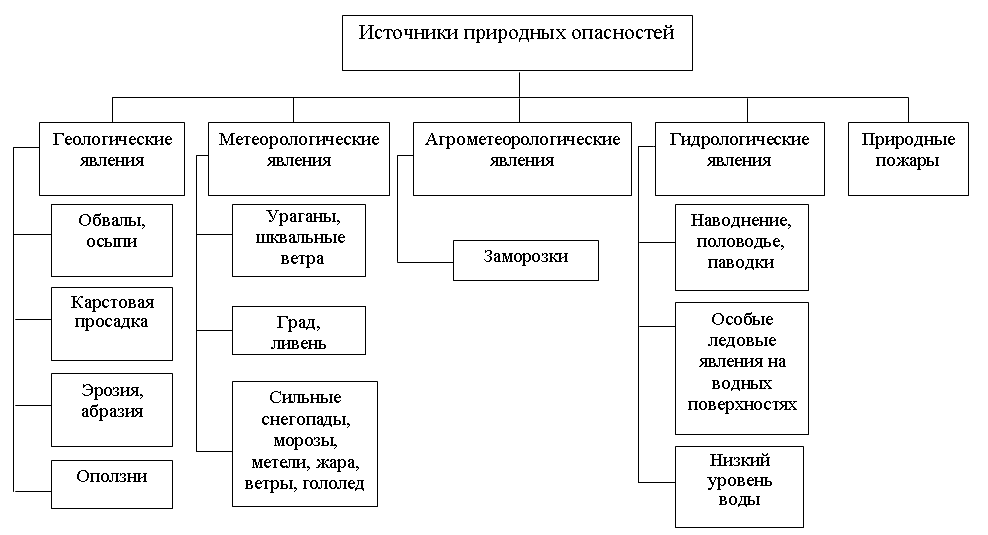 Опасные метеорологические явленияПриродные чрезвычайные ситуации, обусловленные возникновением метеорологических (атмосферных) явлений, выражаются: ураганами, шквальными ветрами, градом, ливнями, сильными снегопадами, метелями, морозами, сильным повышением температуры и гололедом.К наиболее опасным метеорологическим явлениям относятся:- ветер 25-32 м/сек, продолжительность явления 30 мин;- град, продолжительность града диаметром 20 мм и более не более 15 мин;- сильная метель при скорости ветра 15 м/с и более, видимости менее 500 м за 12 часов и более, продолжительность 12 часов и более;- гололедно-изморозевые отложения – изморозь диаметр отложения более 50 мм, продолжительность 30 часов;- продолжительные сильные дожди – 100 мм и более за 12 часов и более, но не менее 48 часов, продолжительность 5 часов.Сильный ветер в сочетании с осадками и другими атмосферными явлениями (грозовые разряды, град, ледообразование) приобретает катастрофический характер, когда наложение нескольких опасностей приводит к усилению воздействия на объекты и системы, попадающие в зону влияния и прохождения фронтов воздушных масс.Перечисленные гидрометеорологические явления приводят к нарушению жизнеобеспечения населения, авариям на коммунальных и энергетических сетях, нарушению работы общественного транспорта.Таблица 10.1 – Характеристики неблагоприятных факторов опасных метеорологических явлений климатического характераКлиматические воздействия, перечисленные в таблице, не представляют непосредственной опасности для жизни людей, но могут нанести колоссальный ущерб зданиям, сооружениям, установленному в них оборудованию. Характеристика влияния ветрового давления на строительные сооружения (жилые здания) представлена в таблице 10.2.Таблица 10.2 – Характеристика влияния ветрового давления на строительные сооружения (жилые здания)При возникновении чрезвычайных ситуаций природного метеорологического характера может сложится следующая обстановка:- в результате налипания снега на линии электропередач и линии воздушной связи, а так же ураганного ветра, может произойти разрыв ВЛ до 100 метров, выход из строя трансформаторных подстанций;- обрыв линий электропередач и линий воздушной связи, прекращение подачи электроэнергии населению и социально-значимым объектам до 1-3 суток, прерывание связи между пунктами до 1,5 суток, обледенение ЛЭП, линий связи, антенномачтовых устройств и т.д., временное прекращение движения на автодорогах, временный выход из строя инженерных сооружений и коммуникаций.Природные пожарыК природным пожарам, возникновение которых возможно на территории сельского поселения «Слудка», относятся пожары в лесных массивах.В соответствии с климатическими особенностями региона, период с апреля по октябрь месяц является пожароопасным сезоном.Высокая пожарная опасность лесов на территории сельского поселения «Слудка» связана с преобладанием хвойных и смешанных насаждений, большим притоком населения и транспорта в летний пожароопасный период, низким уровнем грунтовых вод, что способствует быстрому высыханию почвы после схода снега, малым количеством осадков в летний период. Крупные лесные пожары развиваются в период с июня по август месяцы при длительной и сильной засухе.Наиболее часто лесные пожары возникают в местах массового отдыха людей.Основными причинами лесных пожаров являются:- неосторожное обращение населения с огнем, особенно рыбаков в прибрежных зонах рек, озер (до 80% пожаров);- неконтролируемое сжигание сухой травы на полях, прилегающих к лесным массивам, в полосах отвода автомобильных дорог;- молнии во время грозы.Противопожарная защита лесов – одна из составляющих обеспечения безопасности национальных природных богатств.Леса на территории сельского поселения «Слудка» муниципального района «Сыктывдинский» Республики Коми в соответствии с Лесным кодексом Российской Федерации и другими нормативными актами, подлежат охране от пожаров. Охрана лесов включает комплекс организационных, правовых и других мер.В целях обеспечения пожарной безопасности в лесах должны осуществляться:-	противопожарное обустройство лесов, в том числе строительство, реконструкция и содержание дорог противопожарного назначения, посадочных площадок для самолетов, вертолетов, используемых в целях проведения авиационных работ по охране и защите лесов, прокладка просек и противопожарных разрывов;-	создание систем и средств предупреждения и тушения лесных пожаров, а также формирование запасов горюче-смазочных материалов;-	мониторинг пожарной опасности в лесах;-	разработка планов тушения лесных пожаров;-	тушение лесных пожаров.Охрана лесов от пожаров является одним из основных направлений ведения лесного хозяйства и обеспечивается наземными силами, средствами пожаротушения и проведением космического мониторинга.Наземные силы и средства обнаружения и тушения пожаров представлены сетью пожарно-наблюдательных вышек, наблюдательных пунктов на господствующих высотах и пожарно-химических станций со специализированной лесопожарной техникой и оборудованием (пожарные автоцистерны, лесопожарные агрегаты, пожарные вездеходы и машины, тракторы, бульдозеры, высоконапорные мотопомпы, огнетушители, ручные инструменты и т.д.).Поскольку главной причиной пожаров является антропогенный фактор, то большое место уделяется противопожарной профилактике, проведению массовой разъяснительной работы среди населения, направленной на воспитание сознательного и бережного отношения к лесу.В период высокой пожарной опасности ограничивается доступ населения в лесные массивы. Для отдыха отводятся обустроенные насаждения, находящиеся под постоянным контролем лесной охраны. На дорогах, прилегающих к лесным массивам, и лесных дорогах в начале пожароопасного периода устанавливаются плакаты, регулярно публикуются статьи в районных и республиканских газетах, раздаются листовки противопожарного направления.Большое внимание уделяется мероприятиям по предупреждению распространения лесных пожаров, регулированию состава древостоя, созданию системы противопожарных барьеров, устройству сети дорог противопожарного назначения.В качестве естественных противопожарных барьеров принимаются реки, а также лесные массивы из лиственных пород.В качестве искусственных противопожарных барьеров и разрывов используются трассы автомобильных дорог, линии электропередач.Планировка хвойных лесов вблизи поселка производится путем создания вокруг лесного массива пожароустойчивых лиственных опушек шириной 100-150 м, по границам опушек прокладываются минеральные полосы шириной не менее 2,5 м.Система организации охраны лесов от пожаров действует на основе среднесрочных региональных программ и нормативных актов.Администрациями муниципального образования должны ежегодно утверждаться оперативные планы мобилизационных мероприятий, в которых предусматривается использование на тушении пожаров техники, транспорта и рабочей силы.Территориальные лесничества контролируют выполнение объемов мероприятий и расходование средств, занимаются противопожарной пропагандой, мониторингом противопожарной опасности.Самым слабым звеном в охране лесов от пожаров является недостаточная оснащенность лесхозов противопожарной техникой, оборудованием и инвентарем, количество которых незначительно увеличивается, а износ значительно растет.Для поддержания территориальных лесничеств в надлежащем противопожарном состоянии рекомендуется проводить следующие противопожарные мероприятия:-	установить постоянные стенды и выставки при конторах участковых лесничеств;-	установить указатели и шлагбаумы;-	организовать контрольные посты и места для отдыха и курения и т. д.Проведение указанных мероприятий может корректироваться в зависимости от степени пожарной опасности.В муниципальном образовании необходимо проводить мероприятия по защите жилых и производственных объектов и сооружений, расположенных в пожарных зонах вблизи лесных массивов:-	создание на предприятиях, в лесах и лесничествах пунктов сосредоточения противопожарного оборудования и инвентаря;-	содержание в безопасном состоянии полос отводов магистральных трубопроводов, и автомобильных дорог, вдоль которых расположены лесные массивы;-	осуществление контроля над посещением лесов и пребыванием в них граждан с целью отдыха, охоты, рыбной ловли;-	проведение противопожарного обустройства лесов, устройство подъездов к естественным водоемам для забора воды в местах массового отдыха населения;-	осуществление государственного пожарного надзора за соблюдением гражданами требований и правил пожарной безопасности в лесах.Геологические опасные явленияАнализ чрезвычайных ситуаций и предпосылок их возникновения показывает, что названные явления могут возникнуть практически в любой момент при осложнении ряда природных факторов.Эффективная защита почв от водной эрозии возможна при плановом и систематическом внедрении комплекса противоэрозионных мероприятий, разработанного с учетом конкретных природно-экономических условий.Для предотвращения плоскостной речной эрозии используются следующие виды мероприятий:- правильная организация территории, создающая предпосылки для эффективного применения средств борьбы с эрозией;- противоэрозионная агротехника, обеспечивающая повседневную защиту почв и повышение их плодородия;- лесомелиоративные мероприятия по борьбе с эрозией почв;- гидротехнические сооружения, предотвращающие размыв почвы.С целью благоустройства овражных территорий предлагается проведение специальных инженерных мероприятий в составе:-	частичной или полной засыпки овражных территорий;-	срезка и террасирование склона в целях повышения его устойчивости;-	регулирования стока поверхностных вод с помощью вертикальной планировки и устройства системы поверхностного водоотвода склоновых и присклоновых территорий;-	регулирования грунтового стока с помощью строительства дренажей;-	каптажа родников;-	агролесомелиорации склонов и присклоновых территорий.Для борьбы с речной эрозией необходимо проведение мероприятий по берегоукреплению на разрушенных эрозией склонах, если этот процесс угрожает жилой, общественной застройке, промышленной или складской зонам, автомобильным дорогам, проходящим вдоль эрозионных склонов.Гидрологические опасные явленияОдной из наиболее острых проблем сельского поселения «Слудка» является негативное воздействие вод - паводки, наводнения, подтопление и затопление земель, населенных пунктов. Разрушение берегов за пределами населенных пунктов приводит к выведению из землепользования значительных территорий сельскохозяйственных и лесных угодий. Другим видом негативного воздействия вод является водная эрозия - разрушение берегов водных объектов. На территории сельского поселения «Слудка» разрушение берегов происходит вследствие развития русловых процессов следующих рек: Вычегда и Пожег. Наибольшую опасность данное явление представляет в населенных пунктах, где разрушение берегов представляет непосредственную угрозу жилым домам и объектам инфраструктуры.На территории сельского поселения «Слудка» в зону затопления ежегодно попадает пст.Усть-Пожег, расположенный на берегу реки Вычегда в  устье реки Пожег. Проектом Генерального плана предлагается расселение поселка Усть-Пожег, поскольку устройство берегозащитных сооружений экономически нецелесообразно.В зону затопления весенним половодьем однопроцентной обеспеченности также попадает незначительные территории населенных пунктов Позялэм и Покопьевка (территория не застроена) сельского поселения «Слудка».Для решения данной проблемы необходима реализация комплекса мероприятий, направленных на предотвращение негативного воздействия вод на долгосрочную перспективу: - строительство защитных сооружений от затопления паводковыми водами;- устройство берегоукрепительных сооружений;- проведение работ по расчистке и углублению русел рек.Источники потенциального загрязнения водных объектов и/или их частей, расположенных в зонах возможного затопления и подтопления – места размещения кладбищ, скотомогильников, мест захоронения отходов производства и потребления, химических, взрывчатых, токсичных, отравляющих и ядовитых веществ, пунктов хранения и захоронения радиоактивных отходов на территории муниципального образования сельского поселения «Слудка» муниципального района «Сыктывдинский» отсутствуют. Глава 11. Чрезвычайные ситуации биолого-социального характераВозникновение эпизоотии, эпифитотий, вспышек распространения вредителей и болезней сельскохозяйственных растений и лесаЗа последние годы на территории муниципального образования «сельское поселение «Слудка»» вспышек и массовых заболеваний животных не наблюдалось.По видам эпизоотии наиболее вероятными на рассматриваемой территории особо опасным является энцефалит, переносчиками которого являются клещи.Бруццелез, туберкулез, стригущий лишай, ящур крупного рогатого скота, мелкого рогатого скота, свиней, чума свиней и птиц возможны при внесении возбудителей из-за пределов Республики Коми.Эпифитотийных вспышек распространения вредителей и болезней сельскохозяйственных культур на территории образования не наблюдалось.Глава 12. Чрезвычайные ситуации техногенного характераТехногенная чрезвычайная ситуация – состояние, при котором в результате возникновения источника техногенной чрезвычайной ситуации на объекте, определенной территории ли акватории нарушаются нормальные условия жизни и деятельности людей, возникает угроза их жизни и здоровью, наносится ущерб имуществу населения, экономике и окружающей природной среде.В соответствии с «Требованиями по предупреждению ЧС на потенциально опасных объектах и объектах жизнеобеспечения» (Приказ МЧС РФ от 28.02.2003 г. №105), опасность чрезвычайных ситуаций техногенного характера для населения и территорий может возникнуть в случае аварий:- на потенциально опасных объектах, на которых используются, производятся, перерабатываются, хранятся и транспортируются пожаровзрывоопасные, опасные химические и биологические вещества;- на установках, складах, хранилищах, инженерных сооружениях и коммуникациях, разрушение (повреждение) которых может привести к нарушению нормальной жизнедеятельности людей (прекращению обеспечения водой, газом, теплом, электроэнергией, затоплению жилых массивов, выходу из строя систем канализации и очистки сточных вод).К техногенным источникам возникновения чрезвычайных ситуаций в соответствии с ГОСТ 22.0.05-97 относятся потенциально опасные объекты экономики, на которых возможны следующие события:Рисунок 12.1 - Источники опасностей промышленности и транспорта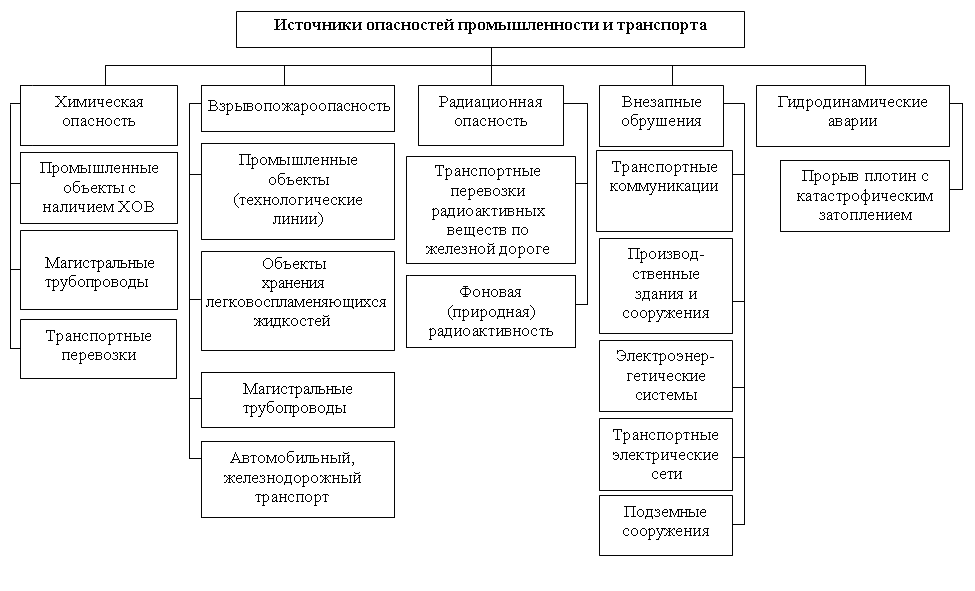 Рисунок 12.2 - Источники опасностей жилищно-коммунальной среды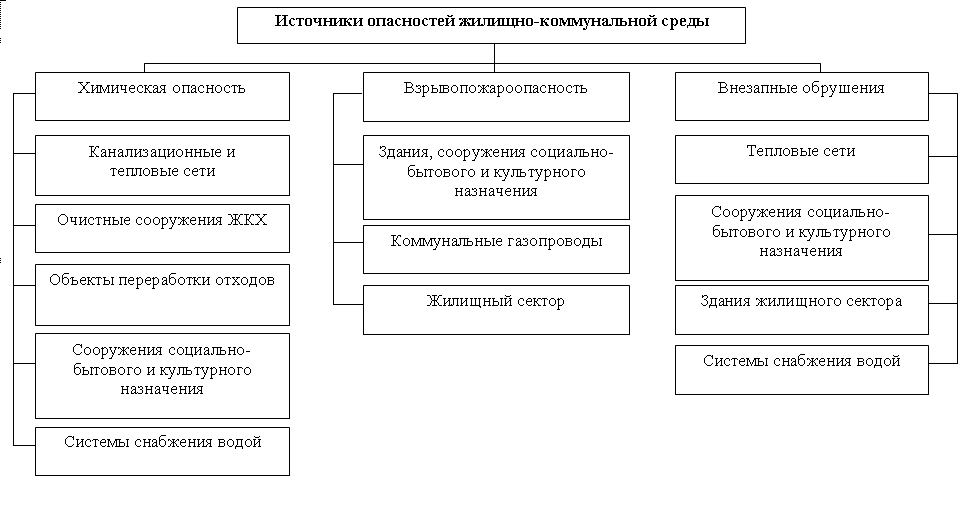 Рисунок 12.3 - Источники опасностей агропромышленного комплекса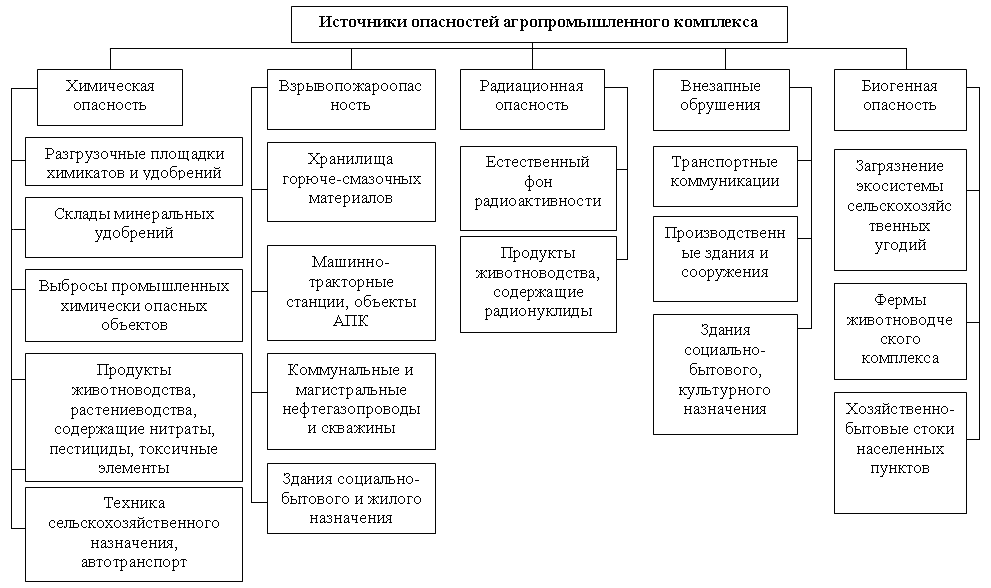 В соответствии со СНиП 2.01.51-90 «Инженерно-технические мероприятия гражданской обороны» территория сельского поселения «Слудка» расположена в зоне возможного опасного и возможного сильного радиоактивного заражения (загрязнения), так как расположено вблизи категорированного города Сыктывкар (рис. 12.4).Рисунок 12.4 – Зоны возможного сильного и опасного заражения (загрязнения)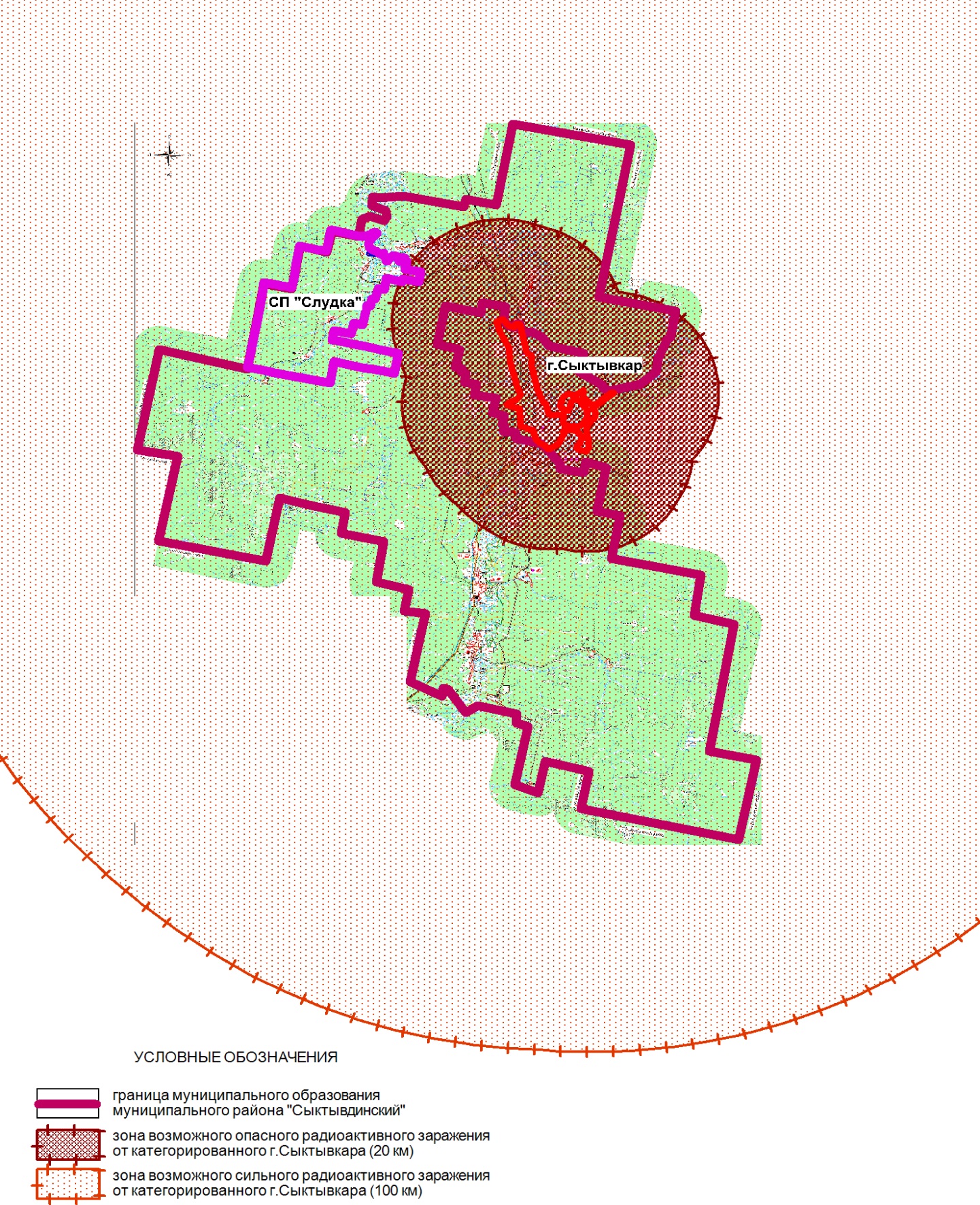 Аварии на транспортеОсновными причинами возникновения дорожно-транспортных происшествий являются:-	нарушение правил дорожного движения;-	неровное покрытие с дефектами, отсутствие горизонтальной разметки и ограждений на опасных участках;-	недостаточное освещение дорог;-	качество покрытий – низкое сцепление, особенно зимой и др. факторы.Подобные аварии, произошедшие вне населенных пунктов, наносят экологический ущерб окружающей среде, но они гораздо опаснее в населенных пунктах, где, помимо загрязнения местности, опасности подвергаются жизнь и здоровье людей. Поэтому остро ставится проблема обхода населенных пунктов.Для пропуска по дорогам негабаритных и опасных грузов оформляются специальные разрешения и органами ГИБДД определяются маршруты и время перевозок.Совершенствование и развитие поселковых улиц и дорог способствует безопасности дорожного движения, предотвращению аварий и риска возникновения чрезвычайных ситуаций.Для обеспечения быстрого и безопасного движения и предупреждения чрезвычайных ситуаций на дорогах населенных пунктов необходим комплекс организационных, строительных, планировочных мероприятий и мероприятий, требующих, помимо капиталовложений, длительного периода времени.Мероприятия по предотвращению чрезвычайных ситуаций на автотранспортеК числу мероприятий по предотвращению чрезвычайных ситуаций на автотранспорте относятся:-	улучшение качества зимнего содержания дорог, особенно на дорогах с уклонами, перед мостами, на участках с пересечением оврагов и на участках пересечения с магистральными трубопроводами, в период гололеда;-	устройство ограждений, разметки, установка дорожных знаков, улучшение освещения на автодорогах;-	работа служб ГИБДД на дорогах, контроль над соблюдением скорости движения, особенно на участках, пересекающих овраги;-	комплекс мероприятий по предупреждению и ликвидации возможных экологических загрязнений при эксплуатации мостов и дорог (водоотвод с проезжей части, борьба с зимней скользкостью на мостах без применения хлоридов и песка, укрепление обочин на подходах к мостам, закрепление откосов насыпи, озеленение дорог);-	укрепление обочин, откосов насыпей, устройство водоотводов и других инженерных мероприятий для предотвращения размывов на предмостных участках;-	регулярная проверка состояния постоянных автомобильных мостов через реки и овраги;-	очистка дорог в зимнее время от снежных валов, сужающих проезжую часть и ограничивающих видимость.Мероприятия по повышению устойчивого функционирования на объектах энергетики:- распределение энергоисточников по потребителям;- внедрение кабельных сетей для энергоснабжения особо важных объектов;- кольцевание отдельных энергосистем, разделение их на независимо работающие подсистемы;- организация технологического цикла тепловых энергосетей с соблюдением норм предельно допустимых выбросов в атмосферу и сбросов сточных вод в природные водоемы;- внедрение эффективных устройств для прогрева и плавки льда на воздушных ЛЭП;- подготовка к оперативному отключению второстепенных потребителей;- подготовка энергосистем к работе по специальным режимам;- подготовка к работе на резервных видах топлива за счет местных ресурсов.На территории сельского поселения «Слудка» отсутствуют взрывопожароопасные, опасные гидродинамические и опасные химические объекты.Глава 13. Мероприятия по защите населения и территорий сельского поселения «Слудка», подверженных риску возникновения чрезвычайных ситуацийВ целях предупреждения или снижения последствий производственных аварий, катастроф или стихийных бедствий на территории муниципального образования организуется:- совершенствование системы оповещения и связи в чрезвычайных ситуациях (устройство локальных систем оповещения населения – сирен С-28);- поддержание в постоянной готовности защитных сооружений;- дооборудование подвальных помещений под противорадиационные укрытия вместимостью 600 человек;- герметизация или подготовка к ней системы водоснабжения, наземных зданий и сооружений для укрытия населения, работников объектов, сельскохозяйственных животных, продовольствия, продуктов питания и фуража;- подготовка к эвакуации населения, сельскохозяйственных животных, продовольствия, материальных ценностей, фуража;- поддержание в постоянной готовности нештатных аварийно-спасательных формирований;- создание резервов материальных средств, необходимых для предупреждения и ликвидации последствий крупных производственных аварий, катастроф и стихийных бедствий;- подготовка населения к действиям в различных аварийных ситуациях и при стихийных бедствиях;- подготовка объектов к безаварийной остановке производства;- подготовка котельных к работе на резервном топливе, создание его трехсуточного запаса.В основе мер по предупреждению чрезвычайных ситуаций (снижению риска их возникновения) и уменьшению возможных потерь и ущерба от них (уменьшению масштабов чрезвычайных ситуаций) должны быть конкретные мероприятия инженерно-технического и технологического характера, осуществляемые по видам природных и техногенных опасностей и угроз.Значительная часть этих мероприятий проводится в рамках инженерной, радиационной, химической, медицинской, медико-биологической и противопожарной защиты населения и территорий от чрезвычайных ситуаций.Превентивные меры по снижению возможных потерь и ущерба, уменьшению масштабов чрезвычайных ситуаций осуществляются по направлениям:-  инженерная защита территории - строительство и использование защитных сооружений различного назначения, повышение физической стойкости объектов к воздействию поражающих факторов при авариях, природных и техногенных катастрофах;- оповещение населения - создание и использование систем своевременного оповещения населения, персонала объектов и органов управления;- организационные меры - охрана труда и соблюдение техники безопасности, поддержание в готовности убежищ и укрытий, санитарно-эпидемические и ветеринарно-противоэпизоотические мероприятия, заблаговременное отселение или эвакуация населения из неблагоприятных и потенциально опасных зон, обучение населения, поддержание готовности органов управления и сил ликвидации чрезвычайных ситуаций.Предупреждение ЧС проводится по следующим направлениям:- мониторинг и прогнозирование чрезвычайных ситуаций;-  рациональное размещение производственных сил по территории муниципального образования с учетом природной и техногенной безопасности;- предотвращение, в возможных пределах, некоторых неблагоприятных и опасных природных явлений и процессов путем систематического снижения их накапливающегося разрушительного потенциала;- предотвращение аварий и техногенных катастроф путем повышения технологической безопасности производственных процессов и эксплуатационной надежности оборудования;- разработка и осуществление инженерно-технических мероприятий, направленных на предотвращение источников чрезвычайных ситуаций, смягчение их последствий, защиту населения и материальных средств;- подготовка объектов экономики и систем жизнеобеспечения населения к работе в условия чрезвычайных ситуаций;- декларирование промышленной безопасности;- лицензирование деятельности опасных производственных объектов;- страхование ответственности за причинение вреда при эксплуатации опасного производственного объекта;- проведение государственной экспертизы предупреждения чрезвычайных ситуаций в Республике Коми;- государственный надзор и контроль по вопросам природной и техногенной безопасности;- информирование населения о потенциальных природных и техногенных угрозах на территории проживания;- подготовка населения к защите от чрезвычайных ситуаций.В целях предотвращения возникновения лесных и торфяных пожаров, оперативной и эффективной борьбы с ними на территории образования необходимо проведение следующей работы:- создание добровольной пожарной охраны в поселении и на объектах экономики;- проведение сходов в населенных пунктах по вопросам обеспечения первичных мер пожарной безопасности, обеспечение жилых зданий первичными средствами пожаротушения;- создание комиссии по проверке противопожарного состояния;- взятие на учет социально незащищенных слоев населения, неблагополучные семьи;- организация занятий по противопожарной пропаганде и обучению населения мерам пожарной безопасности;- проведение уборки мусора и сухой травы на территориях населенных пунктов.С населением проводить комплекс профилактических мероприятий:- средствами массовой информации регулярно доводить до населения информацию об обстановке и рекомендации населению по практическим действиям, в случае угрозы населенным пунктам;- в населенных пунктах распространять памятки по действиям населения в пожароопасный период;- организовывать занятия с учащимися о правилах поведения в лесу.Для опасных производственных объектов следует обязательно проводить:- лицензирование деятельности;- сертификацию применяемых технических устройств на соответствие требованиям промышленной безопасности;- страхование ответственности за причинение вреда жизни, здоровью и имуществу других лиц и окружающей природной среды в случае аварии;- декларирование промышленной безопасности (ДБП) (в соответствии с Федеральным законом №116-03 «О промышленной безопасности опасных производственных объектов», принятой Госдумой 20.06.1997 г.).Мероприятия по предупреждению (снижению) последствий, защите населения, сельскохозяйственных животных и растений в зонах взрыво- и пожароопасных объектов:- проведение профилактических работ по проверке состояния технологического оборудования;- подготовка формирований для проведений ремонтно-восстановительных работ, оказания медицинской помощи пострадавшим, эвакуации пострадавших;- проведение тренировок персонала по предупреждению аварий и травматизма;- выполнение условий промышленной безопасности объектов в соответствии с предписаниями органов Ростехнадзора, обеспечение пожарной безопасности объекта.Глава 14. Мероприятия по обеспечению пожарной БЕЗОПАСНОСТИ НАСЕЛЕНИЯ В соответствии с Федеральным законом от 22.07.2008 № 123-ФЗ «Технический регламент о требованиях пожарной безопасности» к опасным факторам пожара, воздействующим на людей и имущество, относятся:–	пламя и искры;–	тепловой поток;–	повышенная температура окружающей среды;–	повышенная концентрация токсичных продуктов горения и термического разложения;–	пониженная концентрация кислорода;–	снижение видимости в дыму.К сопутствующим проявлениям опасных факторов пожара относятся:–	осколки, части разрушившихся зданий, сооружений, строений, транспортных средств, технологических установок, оборудования, агрегатов, изделий и иного имущества;–	радиоактивные и токсичные вещества и материалы, попавшие в окружающую среду из разрушенных технологических установок, оборудования, агрегатов, изделий и иного имущества;–	вынос высокого напряжения на токопроводящие части технологических установок, оборудования, агрегатов, изделий и иного имущества;–	опасные факторы взрыва, происшедшего вследствие пожара;–	воздействие огнетушащих веществ.В соответствии с Федеральным законом от 22.07.2008 г. № 123-ФЗ «Технический регламент о требованиях пожарной безопасности» планировка и застройка территорий поселений должны осуществляться в соответствии с генеральными планами поселений, учитывающими требования пожарной безопасности, установленные настоящим Федеральным законом. Система объектов пожаротушения сельского поселения «Слудка» представлена федеральной пожарной частью.Характеристики объектов пожарной охраны приведены в таблице 14.1.Таблица 14.1 - Характеристика объектов пожарной охраныРасположение пожарных депо удовлетворяет требованиям ст. 76 Федерального закона № 123-ФЗ об обеспечении нормативного прибытия первого подразделения к месту вызова в сельских поселениях – не более 20 минут.Система противопожарного водоснабжения населенных пунктов включает в себя 20 противопожарных водоемов, которые обеспечивают достаточный для пожаротушения напор воды и удовлетворяют требованиям удаленности от зданий и сооружений. Для увеличения надежности системы противопожарного водоснабжения генеральным планом предусматривается ряд мероприятий по развитию сети водоснабжения.При развитии населенных пунктов сельского поселения «Слудка» необходимо будет дополнительно устроить порядка 13 пожарных водоемов (пирсов).Для улучшения ситуации с доступностью потенциальных объектов возгорания для пожарных машин генеральным планом предусматривается ряд мероприятий по развитию транспортной сети.При проектировании внутриквартальной транспортной сети следует руководствоваться требованиями статьи 67 Федерального закона от 22.07.2008 г. № 123-ФЗ «Технический регламент о требованиях пожарной безопасности».1. Подъезд пожарных автомобилей должен быть обеспечен:1) с двух продольных сторон - к зданиям многоквартирных жилых домов высотой 28 и более метров (9 и более этажей), к иным зданиям для постоянного проживания и временного пребывания людей, зданиям зрелищных и культурно-просветительных учреждений, организаций по обслуживанию населения, общеобразовательных учреждений, лечебных учреждений стационарного типа, научных и проектных организаций, органов управления учреждений высотой 18 и более метров (6 и более этажей);2) со всех сторон - к односекционным зданиям многоквартирных жилых домов, общеобразовательных учреждений, детских дошкольных образовательных учреждений, лечебных учреждений со стационаром, научных и проектных организаций, органов управления учреждений.2. К зданиям, сооружениям и строениям производственных объектов по всей их длине должен быть обеспечен подъезд пожарных автомобилей:1) с одной стороны - при ширине здания, сооружения или строения не более 18 метров;2) с двух сторон - при ширине здания, сооружения или строения более 18 метров, а также при устройстве замкнутых и полузамкнутых дворов.3. Допускается предусматривать подъезд пожарных автомобилей только с одной стороны к зданиям, сооружениям и строениям в случаях:1) меньшей этажности, чем указано в пункте 1 части 1 настоящей статьи;2) двусторонней ориентации квартир или помещений;3) устройства наружных открытых лестниц, связывающих лоджии и балконы смежных этажей между собой, или лестниц 3-го типа при коридорной планировке зданий.4. К зданиям с площадью застройки более 10 000 квадратных метров или шириной более 100 метров подъезд пожарных автомобилей должен быть обеспечен со всех сторон.5. Допускается увеличивать расстояние от края проезжей части автомобильной дороги до ближней стены производственных зданий, сооружений и строений до 60 метров при условии устройства тупиковых дорог к этим зданиям, сооружениям и строениям с площадками для разворота пожарной техники и устройством на этих площадках пожарных гидрантов. При этом расстояние от производственных зданий, сооружений и строений до площадок для разворота пожарной техники должно быть не менее 5, но не более 15 метров, а расстояние между тупиковыми дорогами должно быть не более 100 метров.6. Ширина проездов для пожарной техники должна составлять не менее 6 метров.7. В общую ширину противопожарного проезда, совмещенного с основным подъездом к зданию, сооружению и строению, допускается включать тротуар, примыкающий к проезду.8. Расстояние от внутреннего края подъезда до стены здания, сооружения и строения должно быть:1) для зданий высотой не более 28 метров - не более 8 метров;2) для зданий высотой более 28 метров - не более 16 метров.9. Конструкция дорожной одежды проездов для пожарной техники должна быть рассчитана на нагрузку от пожарных автомобилей.10. В замкнутых и полузамкнутых дворах необходимо предусматривать проезды для пожарных автомобилей.11. Сквозные проезды (арки) в зданиях, сооружениях и строениях должны быть шириной не менее 3,5 метра, высотой не менее 4,5 метра и располагаться не более чем через каждые 300 метров, а в реконструируемых районах при застройке по периметру - не более чем через 180 метров.12. В исторической застройке поселений допускается сохранять существующие размеры сквозных проездов (арок).13. Тупиковые проезды должны заканчиваться площадками для разворота пожарной техники размером не менее чем 15 x 15 метров. Максимальная протяженность тупикового проезда не должна превышать 150 метров.14. Сквозные проходы через лестничные клетки в зданиях, сооружениях и строениях следует располагать на расстоянии не более 100 метров один от другого. При примыкании зданий, сооружений и строений под углом друг к другу в расчет принимается расстояние по периметру со стороны наружного водопровода с пожарными гидрантами.15. При использовании кровли стилобата для подъезда пожарной техники конструкции стилобата должны быть рассчитаны на нагрузку от пожарных автомобилей не менее 16 тонн на ось.16. К рекам и водоемам должна быть предусмотрена возможность подъезда для забора воды пожарной техникой в соответствии с требованиями нормативных документов по пожарной безопасности.17. Планировочное решение малоэтажной жилой застройки (до 3 этажей включительно) должно обеспечивать подъезд пожарной техники к зданиям, сооружениям и строениям на расстояние не более 50 метров.18. На территории садоводческого, огороднического и дачного некоммерческого объединения граждан должен обеспечиваться подъезд пожарной техники ко всем садовым участкам, объединенным в группы, и объектам общего пользования. На территории садоводческого, огороднического и дачного некоммерческого объединения граждан ширина проезжей части улиц должна быть не менее 7 метров, проездов - не менее 3,5 метра».На расчетный срок планируется реконструкция опорного пункта  пожарной части ПЧ-68, с увеличением мощности до 6 автомобилей.При разработке проектной документации на строительство (реконструкцию, расширение, переоборудование) пожарного депо необходимо руководствоваться требованиями статей 76 и 97 Федерального закона от 22 июля № 123-ФЗ "Технический регламент о требованиях пожарной безопасности" и СП 11.13130.2009 «Места дислокации подразделений пожарной охраны. Порядок и методика определения» (утвержден и введен в действие Приказом МЧС России от 25 марта 2009 г. № 181 с изменениями №1 утвержденное и введенное в действие с 01.02.2011 Приказом МЧС России от 09.12.2010 № 642).По результатам предварительного этапа работы составляется техническое задание исполнителю на осуществление работ по определению числа и мест дислокации подразделений пожарной охраны для населенных пунктов или производственных объектов.Глава 15. Общие положения по содержанию территорииТерритория в пределах противопожарных разрывов должна своевременно очищаться от горючих отходов, мусора, тары, опавших листьев, сухой травы и т.п.Противопожарные разрывы между зданиями и сооружениями, штабелями леса, пиломатериалов, других материалов и оборудования, не разрешается использовать под складирование материалов, оборудования и тары, для стоянки транспорта и строительства (установки) зданий и сооружений.Дороги, проезды и подъезды к зданиям, сооружениям, открытым складам, наружным пожарным лестницам и водоисточникам, используемым для целей пожаротушения, должны быть всегда свободными для проезда пожарной техники, содержаться в исправном состоянии, а зимой быть очищенными от снега и льда.О закрытии дорог или проездов для их ремонта или по другим причинам, препятствующим проезду пожарных машин, необходимо немедленно сообщать в подразделения пожарной охраны.На период закрытия дорог в соответствующих местах должны быть установлены указатели направления объезда или устроены переезды через ремонтируемые участки и подъезды к водоисточникам.Временные строения должны располагаться от других зданий и сооружений на расстоянии не менее 15 м (кроме случаев, когда по другим нормам требуется больший противопожарный разрыв) или у противопожарных стен.Отдельные блок-контейнерные здания допускается располагать группами не более 10 в группе и площадью не более 800 м2. Расстояние между группами этих зданий и от них до других строений, торговых киосков и т. п. следует принимать не менее 15 м.Не разрешается курение на территории и в помещениях складов и баз, хлебоприемных пунктов, объектов торговли, добычи, переработки и хранения ЛВЖ, ГЖ и горючих газов (ГГ), производств всех видов взрывчатых веществ, взрывопожароопасных и пожароопасных участков, а также в не отведенных для курения местах иных предприятий, в детских дошкольных и школьных учреждениях, в злаковых массивах.Разведение костров, сжигание отходов и тары не разрешается в пределах установленных нормами проектирования противопожарных разрывов, но не ближе 50 м до зданий и сооружений. Сжигание отходов и тары в специально отведенных для этих целей местах должно производиться под контролем обслуживающего персонала.Территории населенных пунктов и предприятий (организаций) должны иметь наружное освещение в темное время суток для быстрого нахождения пожарных гидрантов, наружных пожарных лестниц и мест размещения пожарного инвентаря, а также подъездов к пирсам пожарных водоемов, к входам в здания и сооружения.На территории жилых домов, общественных и гражданских зданий не разрешается оставлять на открытых площадках и во дворах тару с ЛВЖ и ГЖ, а также баллоны со сжатыми и сжиженными газами.На территории населенного пункта и предприятий не разрешается устраивать свалки горючих отходов.Установка транспортных пакетов в противопожарных разрывах, проездах, подъездах к пожарным водоисточникам не разрешается.Анализ чрезвычайных ситуаций показал, что основную долю пожаров в поселении составляют пожары, происходящие в жилом секторе, как правило, их количество возрастает с наступлением холодов.К основным причинам возгорания относятся: неосторожное обращение с огнем и нарушение правил пожарной безопасности при эксплуатации электроприборов, оборудования и печей.В соответствии с Федеральным законом №123-ФЗ «Технический регламент о требованиях пожарной безопасности» от 22.07.2008 года ст.76 дислокация подразделений пожарной охраны на территориях поселений и городских округов определяется из условия, что время прибытия первого подразделения к месту вызова в сельских поселениях не должно превышать 20 минут.В удаленных населенных пунктах, с малой численностью населения, оказывающихся за двадцатиминутным временным радиусом выезда, проектом предлагается организация добровольных пожарных дружин и снабжение их необходимыми техническими средствами тушения пожаров.На объектах должна предусматриваться система пожарной безопасности, направленная на предотвращение воздействия на людей опасных факторов пожара, в том числе их вторичных проявлений.Согласование отступлений от требований пожарной безопасности проводится в соответствии с требованиями приказа МЧС России «Об утверждении инструкции о порядке согласования отступлений от требований пожарной безопасности, а также не установленных нормативными документами дополнительных требований пожарной безопасности» № 141 по конкретному объекту в обоснованных случаях при наличии дополнительных требований пожарной безопасности, не установленных нормативными документами и отражающих специфику противопожарной защиты конкретного объекта, и осуществляется органами Государственного пожарного надзора.Мероприятия по противопожарному водоснабжению населенных пунктовРасчетный расход воды на наружное пожаротушение и расчетное количество одновременных пожаров принимается в соответствии с таблицей 1 СП 8.13130.2009 «Системы противопожарной защиты. Источники наружного противопожарного водоснабжения. Требования пожарной безопасности». Расчетная продолжительность тушения одного пожара составляет 3 часа (п. 5.2 СП), а время пополнения противопожарного запаса 72 часа (п. 6.2 СП). Противопожарный расход определяется суммарно на пожаротушение жилой застройки и промышленных предприятий. Расчет расходов воды на пожаротушения представлен в таблице 6.6 Раздела 1. Вода для тушения пожара хранится в противопожарных резервуарах, каждый поселковый водопровод должен иметь их не менее двух.Во всех населенных пунктах на искусственных и естественных водоемах предлагается организация пирсов и подъездов для забора воды пожарными автомобилями.Схема рисков возникновения чрезвычайных ситуаций природного, техногенного характера и мероприятия по их ликвидации приведена на карте «Карта границ территорий, подверженных риску возникновения чрезвычайных ситуаций природного и техногенного характера».РАЗДЕЛ 4. ОСНОВНЫЕ ТЕХНИКО-ЭКОНОМИЧЕСКИЕ ПОКАЗАТЕЛИ   ГЕНЕРАЛЬНОГО ПЛАНА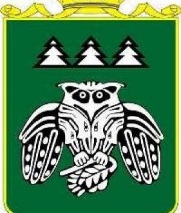 Администрация Сельского поселения «Слудка»Администрация Сельского поселения «Слудка»Администрация Сельского поселения «Слудка»Администрация Сельского поселения «Слудка»Администрация Сельского поселения «Слудка»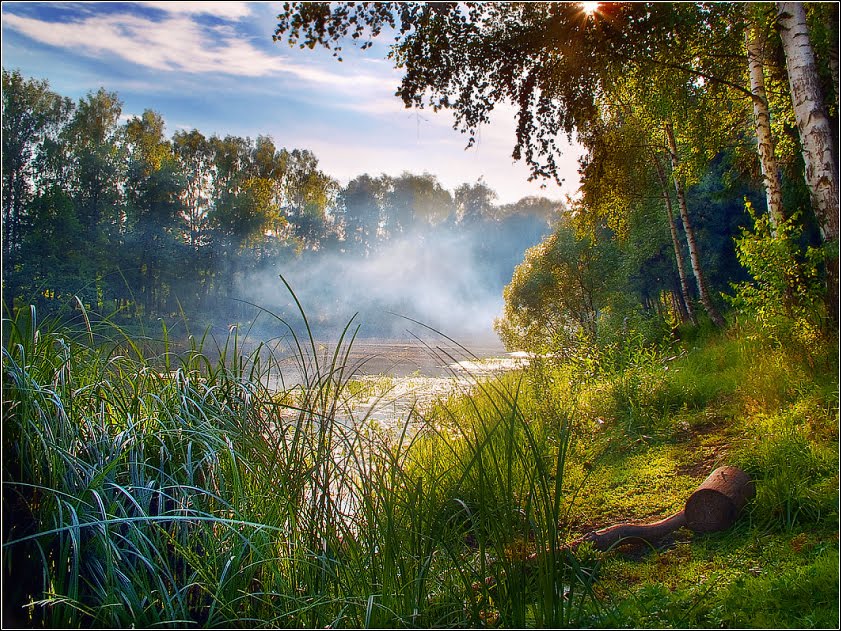 ГЕНЕРАЛЬНЫЙ ПЛАНмуниципального образования СЕЛЬСКОГО ПОСЕЛЕНИЯ «СЛУДКА»муниципального образования муниципального РАЙОНА «Сыктывдинский»РЕСПУБЛИКИ КОМИГЕНЕРАЛЬНЫЙ ПЛАНмуниципального образования СЕЛЬСКОГО ПОСЕЛЕНИЯ «СЛУДКА»муниципального образования муниципального РАЙОНА «Сыктывдинский»РЕСПУБЛИКИ КОМИГЕНЕРАЛЬНЫЙ ПЛАНмуниципального образования СЕЛЬСКОГО ПОСЕЛЕНИЯ «СЛУДКА»муниципального образования муниципального РАЙОНА «Сыктывдинский»РЕСПУБЛИКИ КОМИГЕНЕРАЛЬНЫЙ ПЛАНмуниципального образования СЕЛЬСКОГО ПОСЕЛЕНИЯ «СЛУДКА»муниципального образования муниципального РАЙОНА «Сыктывдинский»РЕСПУБЛИКИ КОМИГЕНЕРАЛЬНЫЙ ПЛАНмуниципального образования СЕЛЬСКОГО ПОСЕЛЕНИЯ «СЛУДКА»муниципального образования муниципального РАЙОНА «Сыктывдинский»РЕСПУБЛИКИ КОМИГЕНЕРАЛЬНЫЙ ПЛАНмуниципального образования СЕЛЬСКОГО ПОСЕЛЕНИЯ «СЛУДКА»муниципального образования муниципального РАЙОНА «Сыктывдинский»РЕСПУБЛИКИ КОМИГЕНЕРАЛЬНЫЙ ПЛАНмуниципального образования СЕЛЬСКОГО ПОСЕЛЕНИЯ «СЛУДКА»муниципального образования муниципального РАЙОНА «Сыктывдинский»РЕСПУБЛИКИ КОМИГЕНЕРАЛЬНЫЙ ПЛАНмуниципального образования СЕЛЬСКОГО ПОСЕЛЕНИЯ «СЛУДКА»муниципального образования муниципального РАЙОНА «Сыктывдинский»РЕСПУБЛИКИ КОМИГЕНЕРАЛЬНЫЙ ПЛАНмуниципального образования СЕЛЬСКОГО ПОСЕЛЕНИЯ «СЛУДКА»муниципального образования муниципального РАЙОНА «Сыктывдинский»РЕСПУБЛИКИ КОМИГЕНЕРАЛЬНЫЙ ПЛАНмуниципального образования СЕЛЬСКОГО ПОСЕЛЕНИЯ «СЛУДКА»муниципального образования муниципального РАЙОНА «Сыктывдинский»РЕСПУБЛИКИ КОМИГЕНЕРАЛЬНЫЙ ПЛАНмуниципального образования СЕЛЬСКОГО ПОСЕЛЕНИЯ «СЛУДКА»муниципального образования муниципального РАЙОНА «Сыктывдинский»РЕСПУБЛИКИ КОМИГЕНЕРАЛЬНЫЙ ПЛАНмуниципального образования СЕЛЬСКОГО ПОСЕЛЕНИЯ «СЛУДКА»муниципального образования муниципального РАЙОНА «Сыктывдинский»РЕСПУБЛИКИ КОМИГЕНЕРАЛЬНЫЙ ПЛАНмуниципального образования СЕЛЬСКОГО ПОСЕЛЕНИЯ «СЛУДКА»муниципального образования муниципального РАЙОНА «Сыктывдинский»РЕСПУБЛИКИ КОМИГЕНЕРАЛЬНЫЙ ПЛАНмуниципального образования СЕЛЬСКОГО ПОСЕЛЕНИЯ «СЛУДКА»муниципального образования муниципального РАЙОНА «Сыктывдинский»РЕСПУБЛИКИ КОМИТом II:Том II:Материалы по обоснованию ГЕНЕРАЛЬНОГО ПЛАНАМатериалы по обоснованию ГЕНЕРАЛЬНОГО ПЛАНАМатериалы по обоснованию ГЕНЕРАЛЬНОГО ПЛАНАМатериалы по обоснованию ГЕНЕРАЛЬНОГО ПЛАНА2014 год2014 год2014 год2014 год2014 год2014 год2014 годГенеральный директор - Пивоваров А.И.Архитектурно-планировочная часть проекта:Архитектурно-планировочная часть проекта:Главный инженер проекта- Рыжов С.А.Ведущий архитектор - Петрова Н.С.Экономическая часть проекта:Экономическая часть проекта:Инженер- Пушкин А.В.Улично-дорожная сеть и транспорт:Улично-дорожная сеть и транспорт:Ведущий инженер- Корнилов С.Е.Инженерное  оборудование:Инженерное  оборудование:Руководитель отдела инженерного обеспечения- Петрова Н.С.Ведущий инженер (ВК)- Петрова Т.В.Ведущий инженер (Эл.)- Ермолаев В.С.Ведущий инженер (ТГ)- Комаров П.М.Мероприятия по предупреждению риска возникновения чрезвычайных ситуаций природного и техногенного характераМероприятия по предупреждению риска возникновения чрезвычайных ситуаций природного и техногенного характераГлавный специалист- Воробьев А.С.Охрана  окружающей  среды:Охрана  окружающей  среды:Инженер- Демин О.С.В оформлении  принимали  участие:В оформлении  принимали  участие:Инженер- Карташова Н.А.Компьютерный набор- Журавлев Р.А.Проект выполнен при активном содействии администрации муниципального образования сельского поселения «Слудка»  - Журавлевой Т.А. и Косолаповой Н.Ю.Проект выполнен при активном содействии администрации муниципального образования сельского поселения «Слудка»  - Журавлевой Т.А. и Косолаповой Н.Ю.№п/пНаименованиеМатериалиспользованияКол-воэкз.Секретность1Пояснительная записка.Генеральный план муниципального образования сельского поселения «Слудка» муниципального образования муниципального района «Сыктывдинский» Республики Коми. Положение о территориальном планировании. Том IПереплетн/с2Пояснительная записка.Материалы по обоснованию Генерального плана муниципального образования сельского поселения «Слудка» муниципального образования муниципального района «Сыктывдинский» Республики Коми. Том IIПереплетн/с3Графические материалы.Демонстрационные чертежиБумага,компьютернаяграфикан/с№п/пНаименованиеСекретностьМасштабМатериалиспользованияИнв.№Материалы по обоснованию Проекта Генерального плана муниципального образования сельского поселения «Слудка» муниципального образования муниципального района «Сыктывдинский» Республики КомиМатериалы по обоснованию Проекта Генерального плана муниципального образования сельского поселения «Слудка» муниципального образования муниципального района «Сыктывдинский» Республики КомиМатериалы по обоснованию Проекта Генерального плана муниципального образования сельского поселения «Слудка» муниципального образования муниципального района «Сыктывдинский» Республики КомиМатериалы по обоснованию Проекта Генерального плана муниципального образования сельского поселения «Слудка» муниципального образования муниципального района «Сыктывдинский» Республики КомиМатериалы по обоснованию Проекта Генерального плана муниципального образования сельского поселения «Слудка» муниципального образования муниципального района «Сыктывдинский» Республики КомиМатериалы по обоснованию Проекта Генерального плана муниципального образования сельского поселения «Слудка» муниципального образования муниципального района «Сыктывдинский» Республики Коми1Карта 1. Карта современного использования территории муниципального образования сельского поселения «Слудка» (опорный план)н/с1:25000Бумага, компьютерная графика, иллюстрация2Карта 1.1. Фрагмент Карты 1. Карта современного использования территории муниципального образования сельского поселения «Слудка» (опорный план)н/с1:2000-«-3Карта 1.2. Фрагмент Карты 1. Карта современного использования территории муниципального образования сельского поселения «Слудка» (опорный план)н/с1:2000-«-4Карта 1.3. Фрагмент Карты 1. Карта современного использования территории муниципального образования сельского поселения «Слудка» (опорный план)н/с1:2000-«-5Карта 1.4. Фрагмент Карты 1. Карта современного использования территории муниципального образования сельского поселения «Слудка» (опорный план)н/с1:2000-«-6Карта 1.5. Фрагмент Карты 1. Карта современного использования территории муниципального образования сельского поселения «Слудка» (опорный план)н/с1:2000-«-7Карта 2. Карта территорий подверженных риску возникновения чрезвычайных ситуацийн/с1:25000-«-Генеральный план муниципального образования сельского поселения «Слудка» муниципального образования муниципального района «Сыктывдинский» Республики КомиГенеральный план муниципального образования сельского поселения «Слудка» муниципального образования муниципального района «Сыктывдинский» Республики КомиГенеральный план муниципального образования сельского поселения «Слудка» муниципального образования муниципального района «Сыктывдинский» Республики КомиГенеральный план муниципального образования сельского поселения «Слудка» муниципального образования муниципального района «Сыктывдинский» Республики КомиГенеральный план муниципального образования сельского поселения «Слудка» муниципального образования муниципального района «Сыктывдинский» Республики КомиГенеральный план муниципального образования сельского поселения «Слудка» муниципального образования муниципального района «Сыктывдинский» Республики Коми8Карта 1. Сводная карта (основной чертеж) территории муниципального образования сельского поселения «Слудка» н/с1:25000-«-9Карта 1.1. Фрагмент Карты 1. Сводная карта (основной чертеж) территории муниципального образования сельского поселения «Слудка»н/с1:2000-«-10Карта 1.2. Фрагмент Карты 1. Сводная карта (основной чертеж) территории муниципального образования сельского поселения «Слудка»н/с1:2000Бумага, компьютерная графика, иллюстрация11Карта 1.3. Фрагмент Карты 1. Сводная карта (основной чертеж) территории муниципального образования сельского поселения «Слудка»н/с1:2000-«-12Карта 1.4. Фрагмент Карты 1. Сводная карта (основной чертеж) территории муниципального образования сельского поселения «Слудка»н/с1:2000-«-ВВЕДЕНИЕ…………………………………………………………………………………ВВЕДЕНИЕ…………………………………………………………………………………ВВЕДЕНИЕ…………………………………………………………………………………ВВЕДЕНИЕ…………………………………………………………………………………7РАЗДЕЛ 1. Анализ современного состояния территории, проблем и направлений ее комплексного развития………………………………………………….РАЗДЕЛ 1. Анализ современного состояния территории, проблем и направлений ее комплексного развития………………………………………………….РАЗДЕЛ 1. Анализ современного состояния территории, проблем и направлений ее комплексного развития………………………………………………….РАЗДЕЛ 1. Анализ современного состояния территории, проблем и направлений ее комплексного развития………………………………………………….12Глава 1. Общие сведения, особенного размещения сельского поселения «Слудка» муниципального образования муниципального района «Сыктывдинский» в групповой системе населенных мест………………………Глава 1. Общие сведения, особенного размещения сельского поселения «Слудка» муниципального образования муниципального района «Сыктывдинский» в групповой системе населенных мест………………………Глава 1. Общие сведения, особенного размещения сельского поселения «Слудка» муниципального образования муниципального района «Сыктывдинский» в групповой системе населенных мест………………………12Общие сведения и особенности размещения сельского поселения «Слудка»……………….……………………………………………………Общие сведения и особенности размещения сельского поселения «Слудка»……………….……………………………………………………121.2 Описание границ сельского поселения «Слудка»……………….……1.2 Описание границ сельского поселения «Слудка»……………….……15Глава 2. Природные условия. Инженерно-геологическая и                        гидрологическая характеристика территории поселения………………………..Глава 2. Природные условия. Инженерно-геологическая и                        гидрологическая характеристика территории поселения………………………..Глава 2. Природные условия. Инженерно-геологическая и                        гидрологическая характеристика территории поселения………………………..162.1 Климатическая характеристика………………………………………...2.1 Климатическая характеристика………………………………………...162.2 Гидрография……………………………………………………………..2.2 Гидрография……………………………………………………………..162.3 Рельеф, инженерно-геологическая и гидрологическая характеристика территории…………………………………………………2.3 Рельеф, инженерно-геологическая и гидрологическая характеристика территории…………………………………………………172.4 Минерально-сырьевые ресурсы………………………………………...2.4 Минерально-сырьевые ресурсы………………………………………...182.5 Растительность и лесное хозяйство…………………………………….2.5 Растительность и лесное хозяйство…………………………………….18Глава 3. Экономико-демографическая база территории…………………………Глава 3. Экономико-демографическая база территории…………………………Глава 3. Экономико-демографическая база территории…………………………213.1 Демографический потенциал…………………………………………...3.1 Демографический потенциал…………………………………………...213.2 Экономический потенциал……………………………………………..3.2 Экономический потенциал……………………………………………..26Глава 4. Планировочная организация территории поселения и населенных пунктов, входящих в состав поселения……………………………..Глава 4. Планировочная организация территории поселения и населенных пунктов, входящих в состав поселения……………………………..Глава 4. Планировочная организация территории поселения и населенных пунктов, входящих в состав поселения……………………………..284.1 Полномочия органов местного самоуправления………………………4.1 Полномочия органов местного самоуправления………………………284.2 Жилые территории и жилой фонд……………………………………...4.2 Жилые территории и жилой фонд……………………………………...294.3 Размещение общественно-деловых объектов (учреждения и предприятия социального и культурно-бытового обслуживания)……….4.3 Размещение общественно-деловых объектов (учреждения и предприятия социального и культурно-бытового обслуживания)……….324.4 Размещение производственных предприятий и объектов (промышленные и   коммунально-складские территории)……………….4.4 Размещение производственных предприятий и объектов (промышленные и   коммунально-складские территории)……………….394.5 Территории сельскохозяйственного использования…………………..4.5 Территории сельскохозяйственного использования…………………..424.6 Размещение объектов специального назначения……………………...4.6 Размещение объектов специального назначения……………………...424.7 Природный комплекс и озеленение территории………………………4.7 Природный комплекс и озеленение территории………………………434.8 Туризм……………………………………………………………………4.8 Туризм……………………………………………………………………444.9 Историко-культурный анализ…………………………………………..4.9 Историко-культурный анализ…………………………………………..45Глава 5. Транспортная инфраструктура (улично-дорожная сеть и транспорт)…Глава 5. Транспортная инфраструктура (улично-дорожная сеть и транспорт)…Глава 5. Транспортная инфраструктура (улично-дорожная сеть и транспорт)…465.1 Внешний транспорт и дороги…………………………………………..5.1 Внешний транспорт и дороги…………………………………………..465.2 Улично-дорожная сеть и транспортное обслуживание……………….5.2 Улично-дорожная сеть и транспортное обслуживание……………….47Глава 6. Инженерная инфраструктура……………………………………………..Глава 6. Инженерная инфраструктура……………………………………………..Глава 6. Инженерная инфраструктура……………………………………………..496.1. Водоснабжение………………………………………………………….6.1. Водоснабжение………………………………………………………….496.1.1 Водоснабжение населенных пунктов………………………..496.1.2 Противопожарное водоснабжение……………………………536.2 Водоотведение…………………………………………………………...6.2 Водоотведение…………………………………………………………...556.3 Теплоснабжение…………………………………………………………6.3 Теплоснабжение…………………………………………………………576.4 Газоснабжение…………………………………………………………...6.4 Газоснабжение…………………………………………………………...586.5 Электроснабжение………………………………………………………6.5 Электроснабжение………………………………………………………586.6 Связь……………………………………………………………………...6.6 Связь……………………………………………………………………...64Глава 7. Охрана окружающей среды с материалами оценки воздействия намечаемой хозяйственной и иной деятельности на окружающую среду………Глава 7. Охрана окружающей среды с материалами оценки воздействия намечаемой хозяйственной и иной деятельности на окружающую среду………Глава 7. Охрана окружающей среды с материалами оценки воздействия намечаемой хозяйственной и иной деятельности на окружающую среду………667.1 Общий анализ экологического состояния и особенностей территории …………………………………………………………………..7.1 Общий анализ экологического состояния и особенностей территории …………………………………………………………………..677.2 Охрана атмосферы……………………………………………………….7.2 Охрана атмосферы……………………………………………………….687.3 Охрана водных ресурсов………………………………………………...7.3 Охрана водных ресурсов………………………………………………...727.4 Недра……………………………………………………………………...7.4 Недра……………………………………………………………………...817.5 Охрана почвенных ресурсов……………………………………………7.5 Охрана почвенных ресурсов……………………………………………827.6 Санитарная очистка территории………………………………………..7.6 Санитарная очистка территории………………………………………..847.6.1 Бытовые и промышленные отходы…………………………..847.6.2 Медицинские отходы………………………………………….867.6.3 Захоронение биологических отходов………………………...887.7 Охрана биологических ресурсов. Особоохраняемые природныетерритории…………………………………………………………………...7.7 Охрана биологических ресурсов. Особоохраняемые природныетерритории…………………………………………………………………...897.8 Оценка размещения и эксплуатации коммунальных объектов………7.8 Оценка размещения и эксплуатации коммунальных объектов………907.9 Оценка влияния физических факторов на окружающую среду……...7.9 Оценка влияния физических факторов на окружающую среду……...907.9.1 Шумовое воздействие…………………………………………907.9.2 Источники электромагнитных излучений…………………..917.9.3 Радиационная обстановка……………………………………..92РАЗДЕЛ 2. Обоснование вариантов решения задач территориальногоПланирования………………………………………………………………………………РАЗДЕЛ 2. Обоснование вариантов решения задач территориальногоПланирования………………………………………………………………………………РАЗДЕЛ 2. Обоснование вариантов решения задач территориальногоПланирования………………………………………………………………………………РАЗДЕЛ 2. Обоснование вариантов решения задач территориальногоПланирования………………………………………………………………………………93Глава 8. Цели и задачи территориального планирования………………………...Глава 8. Цели и задачи территориального планирования………………………...Глава 8. Цели и задачи территориального планирования………………………...93Глава 9. Обоснование вариантов решения задач территориального Планирования………………………………………………………………………..Глава 9. Обоснование вариантов решения задач территориального Планирования………………………………………………………………………..Глава 9. Обоснование вариантов решения задач территориального Планирования………………………………………………………………………..96РАЗДЕЛ 3. Перечень основных факторов риска возникновения чрезвычайных ситуаций природного и техногенного характера и описание мероприятий по их предотвращению…………………………………………………………………………...РАЗДЕЛ 3. Перечень основных факторов риска возникновения чрезвычайных ситуаций природного и техногенного характера и описание мероприятий по их предотвращению…………………………………………………………………………...РАЗДЕЛ 3. Перечень основных факторов риска возникновения чрезвычайных ситуаций природного и техногенного характера и описание мероприятий по их предотвращению…………………………………………………………………………...РАЗДЕЛ 3. Перечень основных факторов риска возникновения чрезвычайных ситуаций природного и техногенного характера и описание мероприятий по их предотвращению…………………………………………………………………………...99Глава 10. Чрезвычайные ситуации природного характера……………………….Глава 10. Чрезвычайные ситуации природного характера……………………….Глава 10. Чрезвычайные ситуации природного характера……………………….101Глава 11. Чрезвычайные ситуации биолого-социального характера…………….Глава 11. Чрезвычайные ситуации биолого-социального характера…………….Глава 11. Чрезвычайные ситуации биолого-социального характера…………….108Глава 12. Чрезвычайные ситуации техногенного характера……………………..Глава 12. Чрезвычайные ситуации техногенного характера……………………..Глава 12. Чрезвычайные ситуации техногенного характера……………………..109Глава 13. Мероприятия по защите населения и территорий сельского поселения Калининский сельсовет, подверженных риску возникновения чрезвычайных ситуаций…………………………………………………………….Глава 13. Мероприятия по защите населения и территорий сельского поселения Калининский сельсовет, подверженных риску возникновения чрезвычайных ситуаций…………………………………………………………….Глава 13. Мероприятия по защите населения и территорий сельского поселения Калининский сельсовет, подверженных риску возникновения чрезвычайных ситуаций…………………………………………………………….114Глава 14. Мероприятия по обеспечению пожарной безопасности населения…..Глава 14. Мероприятия по обеспечению пожарной безопасности населения…..Глава 14. Мероприятия по обеспечению пожарной безопасности населения…..118Глава 15. Общие положения по содержанию территории………………………..Глава 15. Общие положения по содержанию территории………………………..Глава 15. Общие положения по содержанию территории………………………..122РАЗДЕЛ 4. Основные технико-экономические показатели генерального плана……..РАЗДЕЛ 4. Основные технико-экономические показатели генерального плана……..РАЗДЕЛ 4. Основные технико-экономические показатели генерального плана……..РАЗДЕЛ 4. Основные технико-экономические показатели генерального плана……..125ПРИЛОЖЕНИЕ 1. Техническое задание на разработку Генерального плана и Правил землепользования и застройки муниципального образования сельского поселения «Слудка»……………………………………………………………………......ПРИЛОЖЕНИЕ 1. Техническое задание на разработку Генерального плана и Правил землепользования и застройки муниципального образования сельского поселения «Слудка»……………………………………………………………………......ПРИЛОЖЕНИЕ 1. Техническое задание на разработку Генерального плана и Правил землепользования и застройки муниципального образования сельского поселения «Слудка»……………………………………………………………………......ПРИЛОЖЕНИЕ 1. Техническое задание на разработку Генерального плана и Правил землепользования и застройки муниципального образования сельского поселения «Слудка»……………………………………………………………………......128№ п/пНаименование документаРеквизиты1Градостроительный кодекс Российской ФедерацииПринят ГД ФС РФ 22.12.2004 № 190 – ФЗ от 29.12.2004, действующая редакция от 21.07.20142Земельный Кодекс Российской ФедерацииПринят ГД ФС РФ 28.09.2001 № 136 – ФЗ от 25.10.2001 действующая редакция от 21.07.20143Лесной кодекс Российской ФедерацииПринят ГД ФС РФ 08.11.2006 № 200 – ФЗ от 04.12.2006 действующая редакция от 21.07.20144Водный кодекс Российской ФедерацииПринят ГД ФС РФ 12.04.2006 № 74 – ФЗ от 03.06.2006 действующая редакция от 28.06.20145Федеральный закон «Об охране окружающей среды»Принят ГД ФС РФ 20.12.2001 № 7 – ФЗ от 10.01.20026Федеральный закон «О переводе земель или земельных участков из одной категории в другую»Принят ГД ФС РФ 03.12.2004 № 172 – ФЗ от 21.12.2004 действующая редакция от 07.06.20137Федеральный закон «Об общих принципах организации местного самоуправления в Российской Федерации»Принят ГД ФС РФ 16.09.2003 № 131 – ФЗ от 06.10.2003 действующая редакция от 04.10.20148Схема территориального планирования Республики КомиРазработана НПИ «ЭНКО» г. Санкт-Петербург, 2009. Утверждена постановлением Правительства Республики Коми от 24.12.2010 № 4699Нормативы градостроительного проектирования Республики КомиУтверждены Приказом Министерства архитектуры, строительства и коммунального хозяйства Республики Коми от 29 января 2008 г. № 07-ОД, действующая редакция от 15.04.2009 г. №58-ОД10Федеральная целевая программа «Устойчивое развитие сельских территорий на 2014 - 2017 годы и на период до 2020 года»Утверждена постановлением Правительства Российской Федерации от 15.07.2013 г.№ 59811Стратегия социально-экономического развития Республики Коми на период до 2020 годаУтверждена постановлением Правительства Республики Коми от 27.03.2006г. №45, действующая редакция от 12.02.2014 г.12Закон Республики Коми «Об административно-территориальном устройстве Республики Коми»Принят Государственным Советом Республики Коми 16.02.2006 № 13-РЗ от 06.03.2006 13Закон Республики Коми «О территориальной организации местного самоуправления в Республике Коми»Принят Государственным Советом Республики Коми 18.02.2005 № 11-РЗ от 05.03.2005, действующая редакция от 05.05.2014 14Закон Республики Коми «О некоторых вопросах в области градостроительной деятельности в Республике Коми»Принят Государственным Советом Республики Коми 26 апреля 2007 года № 43-РЗ  от 08.05.2007, действующая редакция от 05.05.201415Закон Республики Коми  «О порядке решения вопросов административно-территориального и муниципального устройства, о наименованиях географических и иных объектов в Республике Коми»Принят Государственным Советом Республики Коми 2.11.2006 № 115-РЗ  от 20.11.2006г., действующая редакция от 05.05.2014, действующая редакция от 26.04.201316СНиП 11-04-2003 «Инструкция о порядке разработки, согласования, экспертизы и утверждения градостроительной документации»Приняты и введены в действие Постановлением Госстроя России от 29 октября 2002 г. № 150СанПиН 2.2.1/2.1.1.1200-03 «Санитарно-защитные зоны и санитарная классификация предприятий, сооружений и иных объектов»Приняты и введены в действие Постановлением Главного государственного санитарного врача РФ от 25.09.2007 № 74 (редакция от 25.04.2014)18СанПиН 2.1.4.1110-02 «Зоны санитарной охраны источников водоснабжения и водопроводов питьевого назначения»Приняты и введены в действие Постановлением Главного государственного санитарного врача Российской Федерации от 14 марта 2002 г. № 10 с 1 июня 2002 г.19СанПиН 2.1.4.1074-01 «Питьевая вода. Гигиенические требования к качеству воды централизованных систем питьевого водоснабжения. Контроль качества»Приняты и введены в действие Постановлением Главного государственного санитарного врача Российской Федерации от 26 сентября 2001 г. № 24 с 1 января 2002 г.20СП 42.13330.2011 «Градостроительство. Планировка и застройка городских и сельских поселений»Утвержден приказом Министерства регионального развития Российской Федерации (Минрегион России) от 28 декабря 2010 г. № 820 и введен в действие с 20 мая 2011 г.21Правила установления и использования придорожных полос федеральных автомобильных дорог общего пользованияПриняты и введены в действие Постановлением Правительства РФ от 1 декабря 1998 г. № 1420 (с изменениями от 2 февраля 2000 г., 29 мая 2006г.)22СНиП 2.01.51-90 «Инженерно-технические мероприятия гражданской обороны»Утвержден постановлением Госстроя СССР, Госплана СССР и Минобороны СССР от 26 апреля 1990 г. № 1с действующая редакция от 17.06.201123СП 31.13330.2012 «Водоснабжение. Наружные сети и сооружения»Утвержден приказом Министерства регионального развития Российской Федерации (Минрегион России) от 29 декабря 2011 г. № 635/14 и введен в действие с 01 января 2013 г. (актуализированная редакция СНиП 2.04.02-84*)24СП 32.13330.2012 «Канализация. Наружные сети и сооружения»Утвержден приказом Министерства регионального развития Российской Федерации (Минрегион России) от 29 декабря 2011 г. № 635/11 и введен в действие с 01 января 2013 г. (актуализированная редакция СНиП 2.04.03-85)25СП 30.13330.2012 «Внутренний водопровод и канализация зданий»Утвержден приказом Министерства регионального развития Российской Федерации (Минрегион России) от 29 декабря 2011 г. № 626 и введен в действие с 01 января 2013 г. (актуализированная редакция СНИП 2.04.01 -85*)26СП 124.13330.2012 «Тепловые сети»Утвержден приказом Министерства регионального развития Российской Федерации (Минрегион России) от 30 июня 2012 г. № 280 и введен в действие с 1 января 2013 г. (Актуализированная редакция СНиП 41-02-2003)27СП 8.13130.2009 «Системы противопожарной защиты. Источники наружного противопожарного водоснабжения. Требования пожарной безопасности»Утвержден и введен в действие Приказом МЧС России от 25 марта 2009 г. № 178 (с изменениями №1)28РД 34.20.185-94 «Инструкция по проектированию городских электрических сетей»Утверждена: Министерством топливаи энергетики Российской Федерации 07.07.94,Российским акционерным обществом энергетики и электрификации "ЕЭС России"31.05.9429РД 45.120-2000 «Нормы технологического проектирования. Городские и сельские телефонные сети»Утвержден Министерством Российской Федерации по связи и информатизации 12.10.2000, введен в действие информационным письмом от 26.10.2000 г. № 690630СП 31-110-2003 «Проектирование и монтаж электроустановок жилых и общественных зданий»Одобрен постановлением Госстроя РФ от 26 ноября 2003 г. № 19431СП 34.13330.2012 «Автомобильные дороги»Утвержден приказом Министерства регионального развития Российской Федерации (Минрегион России) от 30 июня 2012 г. № 266 и введен в действие с 01 июля 2013 г. (актуализированная редакция СНиП 2.05.02-85*)32СП 131.13330.2012«Строительная климатология»Утвержден приказом Министерства регионального развития Российской Федерации (Минрегион России) от 30 июня 2012 г. № 275 и введен в действие с 01 января 2013 г. (актуализированная редакция СНиП 23-01-99*)33СП 11-112-2001 «Порядок разработки и состав раздела «Инженерно-технические мероприятия гражданской обороны. Мероприятия по предупреждению чрезвычайных ситуаций» градостроительной документации для территорий городских и сельских поселений, других муниципальных образований»Утвержден приказом МЧС РФ от 29 октября 2001г. № 471 ДСП34СП 2.1.7.1038-01 «Гигиенические требования к устройству и содержанию полигонов для твердых бытовых отходов»Принят и введен в действие Постановлением Главного государственного санитарного врача РФ от 30.05.2001 № 1635Схема территориального планирования муниципального образования муниципального района «Сыктывдинский» Республики КомиУтвержден Решением Совета МОСП "Сыктывдинский" №36/11-5 от 20.11.2014г.Муниципальное образованиеЧисленность населения 
на 1 января 2014 годаСельское поселение «Слудка»584Село Слудка300Поселок сельского типа Усть-Пожег109Поселок сельского типа Позялэм34Деревня Ипатово47Деревня Прокопьевка33Деревня Большая Парма28Деревня Шыладор33Наименование2009 г.2010 г.2011 г.2012 г.2013 г.2014 г.Общая численность населения, чел.615609610615617584Ежегодный рост (убыль), %-9910010110095НаименованиеОптимистический сценарийОптимистический сценарийОптимистический сценарийНаименование2014 г.2021 г.2044 г.Сельское поселение «Слудка»584626787с. Слудка300438551пст. Усть-Пожег109под расселениепод расселениепст. Позялэм343646д. Ипатово475063д. Прокопьевка333544д. Бол. Парма283038д. Шыладор333544НаименованиеЧисленность населения, чел.Численность населения, чел.Наименование2014 г.Расчетный срокСельское поселение «Слудка»5841750с. Слудка300834пст. Позялэм34235д. Большая Парма2867д. Ипатово47302д. Прокопьевка33198д. Шыладор33114Наименование населенного пунктаИндивидуальные домаИндивидуальные домаМногоквартирные домаМногоквартирные домаМногоквартирные домаМногоквартирные домаНаименование населенного пунктаКол-во домовОбщая площадь, кв. мКол-во домовКол-во квартирОбщая площадь, кв. мКол-во проживающих, чел.с. Слудка17412928,46281104,068пст. Усть-Пожег322036,229994564,2178пст. Позялэм251334,4----д. Ипатово603333,5----д. Прокопьевка362476,9----д. Бол. Парма372015,7----д. Шыладор492396,4----Всего:41326521,5351225668,2246№ п/пПлощадь, гаКоличество жилых единицОриентировочная площадь жилых домов, м²Ориентировочное кол-во жителей, чел.с. Слудкас. Слудкас. Слудкас. Слудкас. Слудка135,6517826700534пст. Позялэм пст. Позялэм пст. Позялэм пст. Позялэм пст. Позялэм 213,446710050201д. Большая Пармад. Большая Пармад. Большая Пармад. Большая Пармад. Большая Парма32,4713195039д. Прокопьевкад. Прокопьевкад. Прокопьевкад. Прокопьевкад. Прокопьевка411,00558250165д. Ипатовод. Ипатовод. Ипатовод. Ипатовод. Ипатово517,048512750255д. Шыладорд. Шыладорд. Шыладорд. Шыладорд. Шыладор65,3227405081ИТОГО:425637501275Наименование учрежденияАдресФорма собственностиЕдиницы измеренияПроектная мощностьМощность на 1 января 2014 г.Характеристика зданияУчреждения образованияУчреждения образованияУчреждения образованияУчреждения образованияУчреждения образованияУчреждения образованияУчреждения образованияМБОУ "Слудская основная общеобразовательная школа", совмещенная с детским садомс. Слудка, ул. Новоселов, 8муниц.площадьмест1175,6 м2196 места34 школьника и 15 дошкольниковхорошееУчреждения здравоохраненияУчреждения здравоохраненияУчреждения здравоохраненияУчреждения здравоохраненияУчреждения здравоохраненияУчреждения здравоохраненияУчреждения здравоохраненияФАПс. Слудка, ул. Магистральная, 23муниц.посещ./месяц-88аварийноеУчреждения культурыУчреждения культурыУчреждения культурыУчреждения культурыУчреждения культурыУчреждения культурыУчреждения культурыСлудский сельский Дом Культуры с. Слудка, ул. Магистральная, 33муниц.мест100100удовл.Слудская сельская библиотека с. Слудка, ул. Магистральная, 33муниц.мест1010удовл.Учреждения спортаУчреждения спортаУчреждения спортаУчреждения спортаУчреждения спортаУчреждения спортаУчреждения спортаСпортивная площадкас. Слудкамуниц.м2800800Учреждения торговлиУчреждения торговлиУчреждения торговлиУчреждения торговлиУчреждения торговлиУчреждения торговлиУчреждения торговлиМагазин №3 «Продукты» (ООО «Югыд») – смешанный ассортиментс. Слудка, ул. Центральная, д. 66 «а»частн.Общ.площ (м2) /Торг.площ(м2)63,229,863,229,8Магазин «Все для вас» (ПО «Сыктывдин») – смешанный ассортиментс. Слудка, ул. Центральная, д. 90частн.Общ.площ (м2) /Торг.площ(м2)144,575,6144,575,6Магазин "Хозяюшка"(ИП «Васильева Т.В.») - непродовольственныйс. Слудка, ул. Магистральная, д. 35частн.Общ.площ (м2) /Торг.площ(м2)88,972,888,972,8Магазин (ИП «Некрасова З.А.») - продовольственныйп. Усть-Пожег, ул. Береговая, д. 2частн.Общ.площ (м2) /Торг.площ(м2)16161616Учреждения управления и кредитно-финансовые учрежденияУчреждения управления и кредитно-финансовые учрежденияУчреждения управления и кредитно-финансовые учрежденияУчреждения управления и кредитно-финансовые учрежденияУчреждения управления и кредитно-финансовые учрежденияУчреждения управления и кредитно-финансовые учрежденияУчреждения управления и кредитно-финансовые учрежденияАдминистрация поселенияс. Слудка, ул. Магистральная, д. 45муниц.объект1удовл.Почтовое отделение, телеграфс. Слудка, ул. Новоселов, 8муниц.объект11хорошееОбъекты культа Объекты культа Объекты культа Объекты культа Объекты культа Объекты культа Объекты культа Свято-Троицкая Церковьс. Слудка, ул. Центральная, д.79муниц.объект11хорошееГосударственное учреждениеГосударственное учреждениеГосударственное учреждениеГосударственное учреждениеГосударственное учреждениеГосударственное учреждениеГосударственное учреждениеПожарное депос. Слудка, ул. Магистральная, д.2муниц.лич.сост/техн.12/24/2хорошее№ п/пНаименованиеЕдиница измеренияНорматив на 1000 жит.Сущ. мощностьТребуемая мощность на существ. населениеФактич. обеспеченность, %Примечание№ п/пНаименованиеЕдиница измеренияНорматив на 1000 жит.Сущ. мощностьТребуемая мощность на существ. населениеФактич. обеспеченность, %ПримечаниеУчебно-воспитательные учрежденияУчебно-воспитательные учрежденияУчебно-воспитательные учрежденияУчебно-воспитательные учрежденияУчебно-воспитательные учрежденияУчебно-воспитательные учрежденияУчебно-воспитательные учрежденияУчебно-воспитательные учреждения1Детские дошкольные учрежденияместПри обеспечении 75% детей дошкольного возраста 1531100По причине высокой безработицы часть детей находится на домашнем воспитании2Школьные учрежденияместПри 100% охвате детей школьного возраста 19675100В настоящее время школа загружены на 55%3Внешкольные учрежденияместИсходя из 20% охвата детей школьного возраста – 24 места2121100Внешкольные учреждения размещены в здании школы (кружки, секции и т.д.)Учреждения здравоохранения, социального обеспечения, спортивные и физкультурно-оздоровительные сооруженияУчреждения здравоохранения, социального обеспечения, спортивные и физкультурно-оздоровительные сооруженияУчреждения здравоохранения, социального обеспечения, спортивные и физкультурно-оздоровительные сооруженияУчреждения здравоохранения, социального обеспечения, спортивные и физкультурно-оздоровительные сооруженияУчреждения здравоохранения, социального обеспечения, спортивные и физкультурно-оздоровительные сооруженияУчреждения здравоохранения, социального обеспечения, спортивные и физкультурно-оздоровительные сооруженияУчреждения здравоохранения, социального обеспечения, спортивные и физкультурно-оздоровительные сооруженияУчреждения здравоохранения, социального обеспечения, спортивные и физкультурно-оздоровительные сооружения4Поликлиники, амбулатории, ФАПпосещ./месяцпо заданию на проектирование8888100Здание находится в аварийном состоянииУчреждения культуры и искусстваУчреждения культуры и искусстваУчреждения культуры и искусстваУчреждения культуры и искусстваУчреждения культуры и искусстваУчреждения культуры и искусстваУчреждения культуры и искусстваУчреждения культуры и искусства5Клубмест30010017557Имеется недостаток зрительских мест в клубе6Библиотекаобъект111100Учреждения торговли и общественного питания и бытового обслуживанияУчреждения торговли и общественного питания и бытового обслуживанияУчреждения торговли и общественного питания и бытового обслуживанияУчреждения торговли и общественного питания и бытового обслуживанияУчреждения торговли и общественного питания и бытового обслуживанияУчреждения торговли и общественного питания и бытового обслуживанияУчреждения торговли и общественного питания и бытового обслуживанияУчреждения торговли и общественного питания и бытового обслуживания7Магазины продовольственных товаровм2 торг.пл.14368,783,5828Магазины непродовольственных товаровм2 торг.пл.243125,5141,9889Предприятия общественного питаниямест35020010Предприятия бытового обслуживаниярабоч. мест704011Прачечные кг белья в смену60035012Химчисткакг вещей в смену3,502,00Административно-хозяйственные, финансовые учреждения и организацииАдминистративно-хозяйственные, финансовые учреждения и организацииАдминистративно-хозяйственные, финансовые учреждения и организацииАдминистративно-хозяйственные, финансовые учреждения и организацииАдминистративно-хозяйственные, финансовые учреждения и организацииАдминистративно-хозяйственные, финансовые учреждения и организацииАдминистративно-хозяйственные, финансовые учреждения и организацииАдминистративно-хозяйственные, финансовые учреждения и организации13Административные учреждения объектпо заданию на проектирование1110014Отделение связи объектпо нормам и правилам  1110015Отделения и филиалы банков 1операц. место на 1-2 тыс. жителей1010Выездное обслуживание (по четвергам)Предприятия сервиса, жилищно-коммунального хозяйстваПредприятия сервиса, жилищно-коммунального хозяйстваПредприятия сервиса, жилищно-коммунального хозяйстваПредприятия сервиса, жилищно-коммунального хозяйстваПредприятия сервиса, жилищно-коммунального хозяйстваПредприятия сервиса, жилищно-коммунального хозяйстваПредприятия сервиса, жилищно-коммунального хозяйстваПредприятия сервиса, жилищно-коммунального хозяйства16Гостиницамест3020Государственные учрежденияГосударственные учрежденияГосударственные учрежденияГосударственные учрежденияГосударственные учрежденияГосударственные учрежденияГосударственные учрежденияГосударственные учреждения17Пожарное депообъектНе менее 2 а/маш.1110017Пожарное депоа/машинНе менее 2 а/маш.22100№ п/пНаименованиеЕдиница измеренияНорматив на 1000 жителейТребуемаяемкость на расчетный срокСущ. сохран.Предлагается креализации на расчетный срокПредложения поразмещению1Общеобразовательные школыуч. местПри 100% охвате детей школьного возраста196196-При необходимости выполнить капитальный ремонт здания школы в с.Слудка2Детские дошкольные учрежденияместПри 75% обеспечении детей дошкольного возраста145-145На расчетный срок необходимо завершить строительство детского сада в с. Слудка по ул. Новоселов3Внешкольные учреждения:местПри 20% охвате общего числа детей школьного возраста402119Создание дополнительных мест в помещениях здания общеобразовательной школы в с.Слудка4Больницыкоек13,9 на 1 тыс. чел.240-До 2020 года планируется строительство нового ФАПа 5Станция скорой медицинской помощиспец. автомобиль.1 на 9 тыс. чел., но не менее 220-До 2020 года планируется строительство нового ФАПа 6ФАПпосещ. /смену33 на 1 тыс. чел.58058До 2020 года планируется строительство нового ФАПа 7Аптекаобъект1 на 6 тыс. чел.10-Размещение аптечного киоска при ФАПе8Молочная кухняпорция/сутки на ребенка до года4760-Размещение объектов предлагается в здании ФАПа.Данные по мощности объектов уточняются по согласованию с отделом здравоохранениямуниципального района «Сыктывдинский»9Раздаточный пункт молочной кухним2 общ. площ. на ребенка до года0,322,80-Размещение объектов предлагается в здании ФАПа.Данные по мощности объектов уточняются по согласованию с отделом здравоохранениямуниципального района «Сыктывдинский»10Клубы, кинозалы, досуговые центрызрительских мест150 на 1 тыс. чел.263100163Реализация новых объектов и реконструкция существующего клуба возможна за счет частных инвестиций.По заданию застройщиков возможно уточнение мощности (вместимости) объектов и площади земельных участков.Администрация сельского поселения обеспечивает выделение земельных участков посредством градостроительной подготовки территории в соответствии с градостроительными регламентами, установленными правилами землепользования и застройки и документацией по планировке территории.11Библиотекиобъект11112Спортивные залым2 общей площадиПо заданию на проектированиеПо заданию на проектирование0100До 2020 года планируется выполнить реконструкцию здания мазутной котельной в с. Слудка по ул. Магистральная под оздоровительный центр 13Плавательные бассейны крытыем2 зеркала воды2540040На расчетный срок планируется завершение строительства здания детского сада с плавательным бассейном14Магазины продовольственных товаровм2 торг. площ.143 на 1 тыс. чел.250,368,7181,6Реализация новых объектов и реконструкция существующих обеспечивается за счет частных инвестиций. Администрация способствует увеличению торговых площадей путем предоставления земельных участков, посредством перевода жилых помещений в нежилые, посредством градостроительной подготовки и проведения конкурсов в зонах общественно-деловых, в соответствии с градостроительными регламентами, установленными правилами землепользования и застройки.15Магазины непродовольственных товаровм2 торг. площ.243 на 1 тыс. чел.425,3125,5299,8Реализация новых объектов и реконструкция существующих обеспечивается за счет частных инвестиций. Администрация способствует увеличению торговых площадей путем предоставления земельных участков, посредством перевода жилых помещений в нежилые, посредством градостроительной подготовки и проведения конкурсов в зонах общественно-деловых, в соответствии с градостроительными регламентами, установленными правилами землепользования и застройки.16Рынким2 торг. площ.24 на 1 тыс. чел.42--Реализация новых объектов и реконструкция существующих обеспечивается за счет частных инвестиций. Администрация способствует увеличению торговых площадей путем предоставления земельных участков, посредством перевода жилых помещений в нежилые, посредством градостроительной подготовки и проведения конкурсов в зонах общественно-деловых, в соответствии с градостроительными регламентами, установленными правилами землепользования и застройки.17Предприятия общественного питанияпосад.мест35 на 1 тыс. чел.61-61Реализация новых объектов обеспечивается за счет частных инвестиций. Администрация способствует увеличению предприятий общественного питания путем предоставления земельных участков, посредством перевода жилых помещений в нежилые, посредством градостроительной подготовки и проведения конкурсов в зонах общественно-деловых, в соответствии с градостроительными регламентами, установленными правилами землепользования и застройки.18Предприятия бытового обслуживаниярабочих мест7 на 1 тыс. чел.12--Реализация новых объектов и реконструкция существующих обеспечивается за счет частных инвестиций. Поселковая администрация способствует размещению предприятий бытового обслуживания путем предоставления земельных участков, посредством перевода жилых помещений в нежилые, посредством градостроительной подготовки и проведения конкурсов в соответствии с градостроительными регламентами, установленными правилами землепользования и застройки19Химчисткакг вещей/смену3,5 на 1 тыс. чел.6,10-Реализация новых объектов и реконструкция существующих обеспечивается за счет частных инвестиций. Поселковая администрация способствует размещению предприятий бытового обслуживания путем предоставления земельных участков, посредством перевода жилых помещений в нежилые, посредством градостроительной подготовки и проведения конкурсов в соответствии с градостроительными регламентами, установленными правилами землепользования и застройки20Прачечнаякг вещей/смену60 на 1 тыс. чел.1050-Реализация новых объектов и реконструкция существующих обеспечивается за счет частных инвестиций. Поселковая администрация способствует размещению предприятий бытового обслуживания путем предоставления земельных участков, посредством перевода жилых помещений в нежилые, посредством градостроительной подготовки и проведения конкурсов в соответствии с градостроительными регламентами, установленными правилами землепользования и застройки21Гостиницы, дома приезжихмест3 на 1 тыс. чел.50-Реализация новых объектов и реконструкция существующих обеспечивается за счет частных инвестиций. Поселковая администрация способствует размещению предприятий бытового обслуживания путем предоставления земельных участков, посредством перевода жилых помещений в нежилые, посредством градостроительной подготовки и проведения конкурсов в соответствии с градостроительными регламентами, установленными правилами землепользования и застройки22Отделения связиобъектПо заданию на проектирование11Количество объектов и площадь помещений определяется по предложению соответствующих организаций, предприятий и учреждений и размещаются в соответствии с правилами землепользования и застройки, документацией по планировке соответствующей территории на основании задания на проектирование.23Сельские кладбища традиционного захороненияга0,16 на 1 тыс. чел.0,284,464-Размеры и границы земельных участков, отводимых для захоронений, допускается уточнять в зависимости от задания на проектирование при соблюдении действующих санитарных разрывов24Пожарные депообъектРасчет пожарных депо выполняется по заданию МЧС России по Республики Коми11-НазваниепредприятияМестоположениеВид деятельностиКоличествоработающихОтделение СПК «Палевицы» (тракторная бригада, 4 тр-ра)с. СлудкаСенозаготовка, кормозаготовка4 чел.Пилорама ИП Осиповс. Слудка, ул. Магистральная, 100Лесопереработка5 чел.№Наименование местапогребенияПлощадь, гаСостояние (действующее, закрытое)Санитарно-защитная зона, м/класс предприятия по СанПиН 2.2.1/2.1.1.1200-031Слудкинское2,562Действующее50/V2Прокопьевское0,480Действующее50/V3Ипатовское1,010Действующее50/V4Шыладорское0,410Действующее50/V№Наименование автомобильной дорогиИдентификационный номер автомобильной дорогиПротяженность всего, кмЗначениеМатериал покрытия1Железнодорожная станция «Язель» - Позялэм87 ОП РЗ 87К-01237Региональноеасфальт2Слудка-Ипатово-ШыладорМ-01514,20Местное (районное)асфальт3Подъезд к д.ПрокопьевкаМ-0150,26Местное (районное)асфальт№ п/пНаселенный пунктПротяженность улицы, кмПротяженность дороги, км1Деревня Шыладор1,60,42Деревня Ипатово0,31,23Деревня Прокопьевка1,604Село Слудка5,01,655Посёлок Усть-Пожег3,31,26Посёлок Позялэм1,30,17Деревня Большая Парма10,5№ п/пАртезианские скважиныАртезианские скважиныАртезианские скважиныАртезианские скважиныАртезианские скважиныСтанция водоподготовкиСтанция водоподготовкиРегулирующая емкостьРегулирующая емкостьВодопроводная сетьВодопроводная сетьВодопроводная сеть№ п/пНомер по паспортуДебит, м3/сутМарка насосаГлубина скважины, мСостояние (% износа)Производительность, м3/сутСостояние (% износа)Емкость, м3Состояние (% износа)Протяженность, кмДиаметр, ммСостояние (% износа)Село СлудкаСело СлудкаСело СлудкаСело СлудкаСело СлудкаСело СлудкаСело СлудкаСело СлудкаСело СлудкаСело СлудкаСело СлудкаСело СлудкаСело Слудка12199216,0ЭЦВ 5-6,5-12063Не работает (80%)Не работаетНе работает2580%1,0007625%22307172,8ЭЦВ 6-6,5-12573100%Не работаетНе работает2580%1,193100100%Итого388,82,193Наименование потребителейСуществующее положениеводопотребление, тыс.м3/годСуществующее положениеводопотребление, тыс.м3/годСуществующее положениеводопотребление, тыс.м3/годНаименование потребителейСред. сут.
м³/сутМакс .сут.
м³/сутГодовое
т.м³/годНаселение2,633,160,96Бюджетные организации2,713,250,99ВХО отопление0,280,330,1Итого5,626,742,05№ п/пНаименование расходаЕд. изм.Норма на ед. изм.Кол-во Планируемое водопотреблениеПланируемое водопотреблениеПланируемое водопотребление№ п/пНаименование расходаЕд. изм.Норма на ед. изм.Кол-во Сред. сут, м³/сутСред. год., тыс. м³/годМакс. сут., м³/сутс. Слудкас. Слудкас. Слудкас. Слудкас. Слудкас. Слудкас. Слудкас. Слудка1Застройка зданиями, оборудованными местными водонагревателямичел.160834133,4448,71146,782Неучтенные расходы%6,672,447,343Поливчел.5083441,705,0041,704Расход воды на производственные нужды%26,696,6729,36Итого:834208,5062,82225,18пст. Позялэм и д. Бол. Пармапст. Позялэм и д. Бол. Пармапст. Позялэм и д. Бол. Пармапст. Позялэм и д. Бол. Пармапст. Позялэм и д. Бол. Пармапст. Позялэм и д. Бол. Пармапст. Позялэм и д. Бол. Пармапст. Позялэм и д. Бол. Парма5Застройка зданиями, оборудованными местными водонагревателямичел.16030248,3217,6453,156Неучтенные расходы%2,420,882,667Поливчел.5030215,101,8115,108Расход воды на производственные нужды%9,662,4210,63Итого:30275,5022,7581,54д. Прокопьевкад. Прокопьевкад. Прокопьевкад. Прокопьевкад. Прокопьевкад. Прокопьевкад. Прокопьевкад. Прокопьевка9Застройка зданиями, оборудованными местными водонагревателямичел.16019831,6811,5634,8510Неучтенные расходы%1,580,581,7411Поливчел.501989,901,199,9012Расход воды на производственные нужды%6,341,586,97Итого:19849,5014,9153,46д. Ипатовод. Ипатовод. Ипатовод. Ипатовод. Ипатовод. Ипатовод. Ипатовод. Ипатово13Застройка зданиями, оборудованными местными водонагревателямичел.16030248,3217,6453,1514Неучтенные расходы%2,420,882,6615Поливчел.5030215,101,8115,10Итого:30265,8420,3370,91д. Шыладорд. Шыладорд. Шыладорд. Шыладорд. Шыладорд. Шыладорд. Шыладорд. Шыладор16Застройка зданиями, оборудованными местными водонагревателямичел.16011418,246,6620,0617Неучтенные расходы%0,910,331,0018Поливчел.501145,700,685,70Итого:11424,857,6726,77Всего по поселению1750424,19128,48457,86№ п/пНаименование мероприятияХарактеристика1Реконструкция водонапорной башни в с.СлудкаЕмкость 50 м32Реконструкция водопроводных сетей в с. Слудка Протяженность 1,193 км3Строительство водопроводных сетей в с. СлудкаПротяженность 9,17 км4Строительство  артезианской скважины в д.Большая Парма с установкой системы автоматического управления погружным насосом Производительность 85,0 м3/сут5Строительство водопроводных сетей в д. Б.ПармаПротяженность 1,40 км6Строительство водопроводных сетей в пст.ПозялэмПротяженность 2,70 км7Строительство  артезианской скважины в д.Прокопьевка с установкой системы автоматического управления погружным насосом Производительность 55,0 м3/сут8Строительство водопроводных сетей в д. ПрокопьевкаПротяженность 4,18 км9Строительство  артезианской скважины в д.Ипатово с установкой системы автоматического управления погружным насосом Производительность 75,0 м3/сут10Строительство водопроводных сетей в д. ИпатовоПротяженность 4,85 км11Строительство  артезианской скважины в д.Шыладор с установкой системы автоматического управления погружным насосом Производительность 30,0 м3/сут12Строительство водопроводных сетей в д. ШыладорПротяженность 1,70 кмПримечание: - состав сооружений и мощности водозаборов, а также протяженности водопроводных сетей, уточняются на дальнейших стадиях проектирования.Примечание: - состав сооружений и мощности водозаборов, а также протяженности водопроводных сетей, уточняются на дальнейших стадиях проектирования.Примечание: - состав сооружений и мощности водозаборов, а также протяженности водопроводных сетей, уточняются на дальнейших стадиях проектирования.№ п/пМесторасположениеЧисло жителей, чел.Количество × объем, м3Наличие природных водоемовНормативные требования, согласно СП 8.13130.20091с. Слудка3005×25, 2×50, 2×55, 1×100, 3×110+108 м32пст.Позялэм341×15, 1×50+Допускается не предусматривать, т.к. численность менее 50 чел.3д. Бол.Парма28-+Допускается не предусматривать, т.к. численность менее 50 чел.4пст. Усть-Пожег1091×25, 1×50+54 м35д. Ипатово47-+54 м36д. Прокопьевка332×50+Допускается не предусматривать, т.к. численность менее 50 чел.7д. Шыладор331×50+Допускается не предусматривать, т.к. численность менее 50 чел.№ п/пНаселенный пунктКол-во населения, чел.Расход на наруж. пожаротушение, л/сРасход на внутр. пожаротушение, л/сОбщий расход Общий расход № п/пНаселенный пунктКол-во населения, чел.Расход на наруж. пожаротушение, л/сРасход на внутр. пожаротушение, л/сл/см³/сут1с. Слудка83452,57,5813пст. Позялэм23555544д. Ипатово30255545д. Прокопьевка19855546д. Большая Парма6755547д. Шыладор1145554Итого:1750352,532,5351№ п/пНаименование мероприятияХарактеристика1Устройство пожарных резервуаров в с.Слудка4 × 25 м32Устройство пожарных резервуаров в д. Б.Парма2 × 30 м33Устройство пожарных резервуаров в пст.Позялэм1 × 25 м34Устройство пожарных резервуаров в д. Прокопьевка2 × 25 м35Устройство пожарных резервуаров в д. Ипатово3 × 25 м36Устройство пожарных резервуаров в д. Шыладор1× 25 м3Примечание: - количество и прочие характеристики объектов пожарной охраны уточняются на дальнейших стадиях проектирования.Примечание: - количество и прочие характеристики объектов пожарной охраны уточняются на дальнейших стадиях проектирования.Примечание: - количество и прочие характеристики объектов пожарной охраны уточняются на дальнейших стадиях проектирования.№ п/пНаименование мероприятияХарактеристика1Строительство очистных сооружений с термомеханической обработкой осадков в закрытых помещениях в с.Слудка Производительность 190 м3/сут2Строительство канализационных сетей в с.СлудкаПротяженность 6,85 кмПримечание: - состав сооружений, мощности и прочие характеристики очистных сооружений и насосных станций, а также протяженность канализационных сетей, уточняются на дальнейших стадиях проектирования.Примечание: - состав сооружений, мощности и прочие характеристики очистных сооружений и насосных станций, а также протяженность канализационных сетей, уточняются на дальнейших стадиях проектирования.Примечание: - состав сооружений, мощности и прочие характеристики очистных сооружений и насосных станций, а также протяженность канализационных сетей, уточняются на дальнейших стадиях проектирования.КотельнаяПроектная мощность, Гкал/чПрисоединенная
нагрузка, Гкал/чКоэффициент
использованияс. Слудка, Новоселов, 8а0,701,001,42с. Слудка, адм. здание0,100,010,10с. Слудка, Дом Культуры0,100,010,10Итого:0,901,02№ п/пНаименование мероприятияХарактеристика1Реконструкция существующей угольной котельной в с.Слудка для увеличения производительности Мощность 2,80 Гкал/ч2Строительство тепловых сетей в с.СлудкаПротяженность 0,64 кмПримечание: - мощности и прочие характеристики тепловых сетей и котельной уточняются на дальнейших стадиях проектирования.Примечание: - мощности и прочие характеристики тепловых сетей и котельной уточняются на дальнейших стадиях проектирования.Примечание: - мощности и прочие характеристики тепловых сетей и котельной уточняются на дальнейших стадиях проектирования.№ п/пНаименование ТПКласс напряжения, кВГод строительства (дата ввода в эксплуатацию)Месторасположение ТПКол-во и мощность трансформаторов, кВАОриентировочная загрузка по стороне 10 кВ, %Годовое энергопотребление, тыс. кВт*час/годГодовое энергопотребление, тыс. кВт*час/годГодовое энергопотребление, тыс. кВт*час/год№ п/пНаименование ТПКласс напряжения, кВГод строительства (дата ввода в эксплуатацию)Месторасположение ТПКол-во и мощность трансформаторов, кВАОриентировочная загрузка по стороне 10 кВ, %Пром. предприятияЖилой секторПрочие1КТП 415 Слудка-110/0,41976с. Слудка1*1002972,80125,8192КТП 414 Слудка-210/0,41992с. Слудка1*1001587,73372,4553КТП 23 ВОС10/0,41982с. Слудка2*100239,8514ТП 21 Пождепо10/0,41987с. Слудка2*1608100,0075ТП 22 Школа10/0,42003с. Слудка2*1603590,95649,6906РП Слудка1995с. Слудка7КТП 416 Позялэм10/0,41975пст. Позялэм2*1001660,0749,2398КТП 413 Усть-пожег10/0,42003пст. Усть-Пожег2*1003957,72028,5079КТП 2402 Прокопьевка10/0,41980д. Прокопьевка1*40104,9076,73210КТП 2403 Ипатово10/0,41993д. Ипатово1*631912,8195,26811КТП 2405 Шыладр10/0,41982д. Шыладор1*1002023,43455,212Итого:39,851410,444352,929ПотребителиРасчетная единицаУдельная расчетная электрическая нагрузка, кВт/едКол-во расчетных единицРасчетная электрическая нагрузкаПотребителиРасчетная единицаУдельная расчетная электрическая нагрузка, кВт/едКол-во расчетных единицРасчетная электрическая нагрузкас. Слудкас. Слудкас. Слудкас. Слудкас. СлудкаКоммунально-бытовая нагрузкачел.0,6834787,13Производственная нагрузкам2 произв. площади0,088560828,61Итого:1615,74пст. Позялэм и д. Бол. Пармапст. Позялэм и д. Бол. Пармапст. Позялэм и д. Бол. Пармапст. Позялэм и д. Бол. Пармапст. Позялэм и д. Бол. ПармаКоммунально-бытовая нагрузкачел.0,55302261,28Производственная нагрузкам2 произв. площади0,081594154,30Итого:415,57д. Прокопьевкад. Прокопьевкад. Прокопьевкад. Прокопьевкад. ПрокопьевкаКоммунально-бытовая нагрузкачел.0,55198171,30Производственная нагрузкам2 произв. площади0,081225118,58Итого:289,88д. Ипатовод. Ипатовод. Ипатовод. Ипатовод. ИпатовоКоммунально-бытовая нагрузкачел.0,55302261,28Итого:261,28д. Шыладорд. Шыладорд. Шыладорд. Шыладорд. ШыладорКоммунально-бытовая нагрузкачел.0,5511498,63Итого:98,63Всего по поселению:17502681,09№ п/пНаименование мероприятияХарактеристика1Строительство трансформаторной подстанции в с.Слудка 10/0,4 кВ3×250 кВА, 3×160 кВА2Строительство воздушных ЛЭП 10 кВ в с. СлудкаПротяженность 0,24 км3Строительство трансформаторной подстанции в пст.Позялэм 10/0,4 кВ3×250 кВА4Строительство воздушных ЛЭП 10 кВ в пст.ПозялэмПротяженность 0,4 км5Строительство трансформаторной подстанции в д.Прокопьевка 10/0,4 кВ3×250 кВА6Строительство трансформаторной подстанции в д.Ипатово 10/0,4 кВ2×250 кВАСтроительство трансформаторной подстанции в д.Шыладор 10/0,4 кВ1×160 кВАПримечание: - мощности трансформаторных подстанций и протяженности ЛЭП 10 кВ уточняются на дальнейших стадиях проектирования.Примечание: - мощности трансформаторных подстанций и протяженности ЛЭП 10 кВ уточняются на дальнейших стадиях проектирования.Примечание: - мощности трансформаторных подстанций и протяженности ЛЭП 10 кВ уточняются на дальнейших стадиях проектирования.НазваниепредприятияМестоположениеВид деятельностиСанитарно-защитная зона, м/класс предприятия по СанПиН 2.2.1/2.1.1.1200-03Отделение СПК «Палевицы» (тракторная бригада, 4 тр-ра)с. СлудкаСенозаготовка, кормозаготовка50/VПилорама ИП Осиповс. Слудка, ул. Магистральная, 100Лесопереработка50/VУгольная котельная установленной мощностью 0,7 Гкал/часс. Слудка, ул. Новоселов, 8аОтопление-Категория автомобильной дорогиРазмер санитарного разрыва в соответствии с СП 42.13330.2011, мIV, V50 м от бровки земляного полотна до жилой застройки, 25 м до садоводческих товариществ№ п/пНазвание водотокаОбщая протяженность, кмШирина водоохранной зоны, мШирина береговой полосы, м1Вычегда1130200202Пожег137200203Лэпъю (приток р.Пожег)75200204Большой Позялэм24100205Малый Позялэм95056Сан12100207Пойбыр25100208Лунвож25100209Саваель850510Гыдчой950511Воим301002012Ыджыдъель450513Пычим1710020Наименование зонЗапрещаетсяДопускаетсяБереговая полоса(20м (5м) – ст.6 Водного кодекса РФ)- перекрывать доступ к водному объекту(20-метровая полоса вдоль рек и прудов предназначена для общего пользования без использования механических транспортных средств)- каждый гражданин вправе пользоваться (без использования механических транспортных средств) береговой полосой водных объектов общего пользования для передвижения и пребывания около них, в том числе для осуществления любительского и спортивного рыболовства и причаливания плавучих средств. Прибрежная защитная Полоса (30-50 м в зависимости от уклона берега)- распашка земель;- размещение отвалов размываемых грунтов;- выпас с/х животных и организация для них летних лагерей, ванн- ограничения, установленные для водоохранной зоны (см. ниже)- проектирование, размещение, строительство, реконструкция, ввод в эксплуатацию, эксплуатация хозяйственных и иных объектов при условии оборудования таких объектов сооружениями. обеспечивающими охрану водных объектов от загрязнения, засорения, заиления и истощения вод.Водоохранная зона- использование сточных вод в целях регулирования плодородия почв; - размещение кладбищ, скотомогильников, мест захоронения отходов производства и потребления, химических, взрывчатых, токсичных, отравляющих и ядовитых веществ, пунктов захоронения радиоактивных отходов;- осуществление авиационных мер по борьбе с вредными организмами;- движение и стоянка транспорта (кроме специального), за исключением их движения по дрогам и стоянки на дорогах и в специально оборудованных местах, имеющих твердое покрытие;- размещение автозаправочных станций, складов горюче-смазочных материалов (за исключением случаев, если автозаправочные станции, склады горюче-смазочных материалов размещены на территориях портов, судостроительных и судоремонтных организаций, инфраструктуры внутренних водных путей при условии соблюдения требований законодательства в области охраны окружающей среды и настоящего Кодекса), станций технического обслуживания, используемых для технического осмотра и ремонта транспортных средств, осуществление мойки транспортных средств;
- размещение специализированных хранилищ пестицидов и агрохимикатов, применение пестицидов и агрохимикатов;- сброс сточных, в т.ч. дренажных вод;- разведка и добыча общераспространенных полезных ископаемых (за исключением случаев, если разведка и добыча общераспространенных полезных ископаемых осуществляются пользователями недр, осуществляющими разведку и добычу иных видов полезных ископаемых, в границах предоставленных им в соответствии с законодательством Российской Федерации о недрах горных отводов и (или) геологических отводов на основании утвержденного технического проекта в соответствии со статьей 19.1 Закона Российской Федерации от 21 февраля 1992 года N 2395-I "О недрах")- проектирование, размещение, строительство, реконструкция, ввод в эксплуатацию, эксплуатация хозяйственных и иных объектов при условии оборудования таких объектов сооружениями. обеспечивающими охрану водных объектов от загрязнения, засорения, заиления и истощения вод.№Наименование местапогребенияПлощадь, гаСостояние (действующее, закрытое)Санитарно-защитная зона, м/класс предприятия по СанПиН 2.2.1/2.1.1.1200-031Слудкинское2,562Действующее50/V2Прокопьевское0,480Действующее50/V3Ипатовское1,010Действующее50/V4Шыладорское0,410Действующее50/V№Наименование населенного пунктаКадастровый номер земельного участкаСуществующая категорияПланируемая категорияПлощадь, га1с. Слудкачасть участка с северной стороны с.Слудка 11:04:0301001Земли сельскохозяйственного назначенияЗемли населенных пунктов16,002д. Шыладорчасть участка с западной стороны д.Шыладор 11:04:0301001Земли сельскохозяйственного назначенияЗемли населенных пунктов2,34№ п/пИсточники ЧСХарактер воздействия1Сильный ветерВетровая нагрузка, аэродинамическое давление на ограждающие конструкции2Экстремальные атмосферные осадки (ливень, метель)Затопление территории, подтопление фундаментов, снеговая и ветровая нагрузка, снежные заносы3ГрадУдарная динамическая нагрузка4МорозыТемпературные деформации ограждающих конструкций, замораживание и разрыв коммуникаций5Грозы, молнииЭлектрические разряды, пожары№ п/пСтепень разрушенияСкорость ветра (м/с), приводящая к разрушениям малоэтажных кирпичных зданий1Слабая20-252Средняя25-403Сильная40-604Полнаяболее 60№ п/пМестонахождениеКол-во машинНормаДефицит/ ИзлишекЛичный состав, чел.1с. Слудка220/04№п./п.Наименование показателяЕдиница измеренияСовременное состояниена 01.01.2014 г.На период до 2044 г.1Территория МО ««Слудка» сельское  поселение»1.1Общая площадь земель в установленных границахга55223,5955223,591.1Общая площадь земель в установленных границах%100100в том числе:- сельхоз назначенияга3784,173765,83- сельхоз назначения%6,856,82- населенных пунктовга321,90269,27- населенных пунктов%0,580,49- промышленности, транспорта, энергетики, связига--- промышленности, транспорта, энергетики, связи%--- лесного фондага50826,0050826,00- лесного фонда%92,0492,04- водного фондага291,52291,52- водного фонда%0,530,531.2Жилая зонага83,76199,201.2Жилая зона% от общей площади земель в установленных границах поселения 1.3Зона общественно-деловой и коммерческой активностига2,136,481.3Зона общественно-деловой и коммерческой активности%0,0030,011.4Зона промышленности и инженерной инфраструктурыга4,988,281.4Зона промышленности и инженерной инфраструктуры%0,010,011.5Рекреационная зонага124,2418,151.5Рекреационная зона%0,220,031.63она специального назначенияга4,464,461.63она специального назначения%0,0080,0081.7Зона сельскохозяйственного использованияга49,8870,911.7Зона сельскохозяйственного использования%0,090,132НАСЕЛЕНИЕ 2.1Общая численность постоянного населениячел.58417502.1Общая численность постоянного населения% роста (падения) от существующей численности постоянного населения1003003ЖИЛИЩНЫЙ ФОНД3.1Общий объем жилищного фондатыс.кв. м. общей площади 32189,789339,33.1Общий объем жилищного фондаколичество домов4488733.2Средняя обеспеченность населения общей площадью квартиркв. м./чел.38,8040,004ОБЪЕКТЫ СОЦКУЛЬТБЫТА4.1Объекты учебно-образовательного назначения4.1.1Общеобразовательная школаобъект 114.1.2Детский садобъект 114.2Объекты здравоохранения4.2.1ФАПОбъект (посещ./смену) 1(30)1(58)4.3Объекты культурно-досугового назначения4.3.1Общественный центр(клуб)объект (мест)1(100)1 (263)4.3.2Общественный центр(библиотека)объект (тыс. ед. хранения)1(10)1(10)4.4Объекты административно-делового назначения4.4.1Администрацияобъект115ТРАНСПОРТНАЯ 
ИНФРАСТРУКТУРА5.1Протяженность основных улиц и дорог - всегов том числе:км14,6528,77- главных улицкм8,608,60- внутриквартальные проездыкм6,0520,176ИНЖЕНЕРНАЯ ИНФРАСТРУКТУРА6.1Водоснабжение6.1.1Водопотребление – всего,в том числе:куб. м./в сутки5,62424,19- на хозяйственно-питьевые нуждыкуб. м./в сутки5,62280,00- на производственные нуждыкуб. м./в сутки-42,69- на поливочные нуждыкуб. м./в сутки-87,50- неучтенные расходыкуб. м./в сутки-14,006.1.2Производительность водозаборных сооруженийкуб. м./в сутки388,80633,80в том числе водозаборов подземных водкуб. м./в сутки388,80633,806.1.3Среднесуточное водопотреблениена 1 человекал./в сутки на чел.144,80242,39в том числена хозяйственно-питьевые нуждыл./в сутки на чел.144,80160,006.1.4Протяженность сетейкм2,19326,1936.2Пожаротушение6.2.1Количество пожарных резервуаровединиц20336.3Водоотведение6.3.1Общее поступление сточных вод – всегов том числе:куб. м./в сутки-166,80- хозяйственно-бытовыекуб. м./в сутки-133,44- производственные куб. м./в сутки-26,69- неучтенные расходыкуб. м./в сутки-6,676.3.2Производительность очистных сооружений канализациикуб. м./в сутки-190,006.3.3Протяженность сетейкм2,008,856.4Электроснабжение6.4.1ЭлектропотреблениекВт*ч/год803224978599В том числе:на производственные нуждыкВт392780402042на коммунально-бытовые нуждыкВт4104445765566.4.2Протяженность сетей всегокм56,4057,04в том числе:   10 кВкм56,4057,046.4.3Количество ТП на территории сельского поселенияединиц1126